АДМИНИСТРАЦИЯКРАСНОКАМСКОГО МУНИЦИПАЛЬНОГО РАЙОНАПЕРМСКОГО КРАЯПОСТАНОВЛЕНИЕ30.12.2016                                                                                                           № 931                                                             .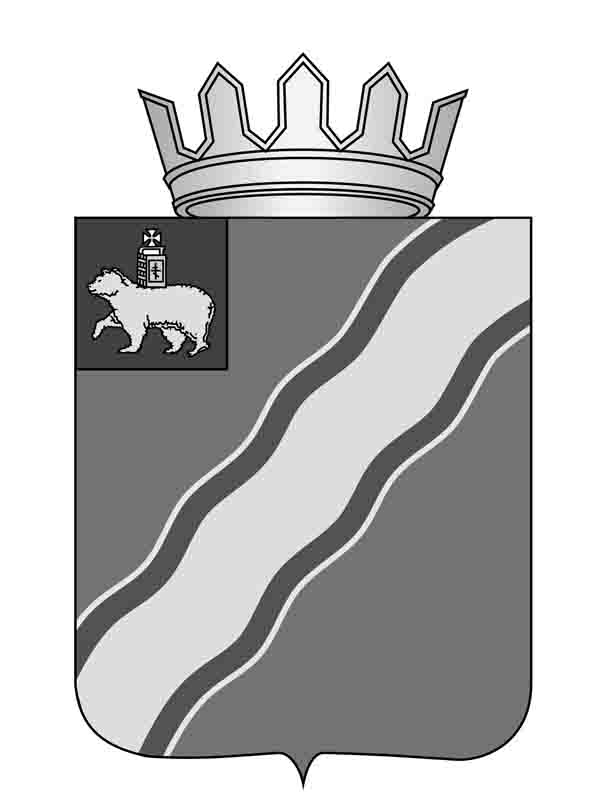 О внесении изменений в постановления администрации Краснокамского муниципального района от 24 марта 2015 г. № 430 «Об утверждении муниципальной программы «Развитие инфраструктуры, транспорта и дорог Краснокамского муниципального района», от 19 февраля 2016 г. № 72 «О внесении изменений в муниципальную программу «Развитие инфраструктуры, транспорта и дорог Краснокамского муниципального района», утвержденную постановлением администрации Краснокамского муниципального района от 24 марта 2015 г. № 430»  В соответствии со статьей 179.4  Бюджетного кодекса Российской Федерации, Уставом Краснокамского муниципального района, постановлением администрации Краснокамского муниципального района от 05 мая 2014 г.  № 604 «Об утверждении Порядка принятия решений о  разработке, формировании, реализации и оценке эффективности муниципальных программ Краснокамского муниципального района» администрация Краснокамского муниципального районаПОСТАНОВЛЯЕТ:    1. Внести в постановление администрации Краснокамского муниципального района от 24 марта 2015 г. № 430 «Об утверждении муниципальной программы «Развитие инфраструктуры, транспорта и дорог Краснокамского муниципального района», следующее изменение: муниципальную программу «Развитие инфраструктуры, транспорта и дорог Краснокамского муниципального района на 2015-2019 годы» изложить в редакции согласно приложению 1.    2. Внести в постановление администрации Краснокамского муниципального района от 19 февраля 2016 г. № 72 «О внесении изменений в муниципальную программу «Развитие инфраструктуры, транспорта и дорог Краснокамского муниципального района», утвержденную постановлением администрации Краснокамского муниципального района от 24 марта 2015 г. № 430», следующее изменение: план реализации муниципальной программы «Развитие инфраструктуры, транспорта и дорог Краснокамского муниципального района на 2015-2019 годы» на 2016 г. изложить в редакции согласно приложению 2.    3. Постановление подлежит опубликованию в специальном выпуске «Официальные материалы органов местного самоуправления Краснокамского муниципального района» газеты «Краснокамская звезда» и на официальном сайте администрации Краснокамского муниципального района http://krasnokamskiy.com.    4.  Контроль за исполнением  постановления возложить на заместителя главы по развитию инфраструктуры Ю.М.Трухина. лава Краснокамскогомуниципального района - главаадминистрации Краснокамскогомуниципального района                                                               Ю.Ю.КрестьянниковПономарева Г.А. 4-39-20                                                                      Приложение 1 к постановлению администрации Краснокамскогомуниципального района от 30.12.2016    № 931
Муниципальная программа «Развитие инфраструктуры, транспорта и дорог Краснокамского муниципального района на 2015-2019 годы»Паспорт муниципальной программыХарактеристика текущего состояния проблемы, основные показатели, анализ социальных и финансово-экономических рисков реализации муниципальной программыСтратегия социально-экономического развития Пермского края до 2020 года определяет повышение качества жизни населения как приоритетное направление, одним из показателей которого является создание благоприятных  и безопасных условий проживания для населения.Одной из основных задач, решаемой в Краснокамском муниципальном районе, остается строительство объектов инженерной инфраструктуры, повышение качества   услуг, предоставляемых населению.2.1.  Уровень  газификации  Краснокамского муниципального района  природным газом по состоянию на 01.01.2014 составляет  84,5 %. Объем потребления газа в Краснокамском муниципальном районе  на  01.01.2014 составляет  167 384,512 тыс. м³ в год.Общая протяженность газопроводов на территории Краснокамского муниципального района составляет   399,524 км.Сетевым газоснабжением в настоящее время охвачено 3 населенных пункта полностью: г.Краснокамск, п.Майский, п.Оверята, 13 населенных пунктов газифицировано частично: в Оверятском городском поселении – Ласьва, Мошни, Мысы, Н.Ивановка,  Брагино, Черная, Семичи, Хухрята, в Майском сельском поселении - Фадеята, Волеги, Карабаи, К.Бор, Усть-Сыны, М.Шилово, в Стряпунинском сельском поселении – Стряпунята. Природным газом  снабжается 28 % населенных пунктов, расположенных в Краснокамском муниципальном районе. Отсутствует природный газ в  47 населенных пунктах Краснокамского муниципального района.  В основном это небольшие и удаленные населенные пункты, особенно в Стряпунинском сельском поселении, доходность проектов газификации которых очень низкая.  На территории Краснокамского муниципального района существует проблема  с надежным и бесперебойным обеспечением газом всех категорий потребителей. На сегодняшний день газоснабжение Краснокамского муниципального района осуществляется через единственную нитку подземного газопровода высокого давления 1-й категории 1,2 МПа «ГРС-2 Крым – г. Краснокамск» диаметром трубы 530 мм. 2.2.   На территории Краснокамского муниципального района захоронение умерших граждан проводится на 8 кладбищах, из которых межмуниципальным признано кладбище д.Брагино. В настоящее время большинство кладбищ, в том числе г.Краснокамска (Конец Бор) исчерпали свой ресурс. Ежегодно на кладбищах КМР проводится захоронение    около 1 тыс.умерших граждан. Основные проблемы:-исчерпание ресурса подготовленных площадей под погребение умерших на существующих кладбищах.  В настоящее время на межмуниципальном кладбище д.Брагино захоронения проведены на 9 кварталах площадью 33,2 тыс.м2 (27 % от проектной площади), ежегодно готовится по 1 кварталу в с возможностью захоронения 800 умерших граждан; -в неудовлетворительном техническом состоянии  находятся 15 кварталов общей площадью   5,5 га, не отвечающих требованиям нормативного состояния территорий;-рост социальной напряженности, связанный с сокращением площадей под захоронение на кладбищах, отсутствие единой базы данных о  захоронениях, в том числе ветеранских захоронений.          2015 г. станет годом 70-летия Победы и пройдет под знаком чествования ветеранов и открытия воинских мемориалов.2.3.Протяженность автомобильных дорог общего пользования местного значения, находящихся в собственности Краснокамского муниципального района, на 01.01.2014г. составляет 152,807км, из них 106,069 км – асфальтобетонные, 37,933км – переходные, 8,805км - грунтовые.Основные проблемы, связанные с обеспечением безопасного движения по автомобильным дорогам: - высокая доля дорог переходного типа и грунтовых дорог (30,6 % от  учтенной протяженности дорог); - неудовлетворительное состояние дорожного полотна;- необходимость проведения инвентаризации и паспортизации межпоселенческих дорог;- недостаточность финансирования работ по капитальному  ремонту и текущему ремонту дорог. Недостаточность финансирования дорожной деятельности в предыдущие годы, привела к нарушению нормативных сроков проведения текущего и капитального ремонтов автомобильных дорог, что, в свою очередь, стало причиной их неудовлетворительного состояния (доля муниципальных дорог, не отвечающих нормативным требованиям, составляет 60,0 %).Неудовлетворенность населения качеством дорог, дорожной инфраструктурой, их ненормативное состояние приводит к повышению социальной напряженности в КМР. Приоритеты и цели муниципальной политики в сфере развития инфраструктуры,основные цели и задачи Цели и задачи муниципальной программы определяются Федеральными Законами, Законами Пермского края,  а также долгосрочными стратегическими целями и приоритетными задачами социально-экономического развития КМР.                   Определена основная цель развития инженерной и транспортной инфраструктуры КМР:   Создание благоприятных и безопасных условий проживания на территории Краснокамского муниципального района за счет:- повышения уровня газификации населенных пунктов до 89,1 %;- содержания и развития объектов ритуального назначения межпоселенческих кладбищ;- приведения состояния автомобильных дорог к требуемым показателям надежности и безопасности. Для достижения поставленных целей должны быть решены следующие задачи:1.  Развитие распределительных газовых сетей.2. Поддержание  санитарно-эпидемиологического состояния межпоселенческих кладбищ на нормативном уровне.3. Обеспечение соответствия  транспортно-эксплуатационного состояния  автомобильных дорог нормативным требованиям.Достижение поставленных целей требует формирования комплексного подхода в  управлении КМР, реализации скоординированных по ресурсам, срокам, исполнителям и результатам мероприятий, которые сформированы в рамках муниципальной программы в виде трех подпрограмм.Прогноз конечных результатов программыКонечными результатами реализации программных мероприятий являются:1.строительство  34,531 км распределительных сетей газопровода,  разработка проектно-сметной документации (далее ПИР) на 25,37 км;2.создание условий  для приема газа  1 294 домовладениям; 3.повышение уровня газификации населенных пунктов до 89,1%;4.содержание  100% площадей межмуниципальных кладбищ;5.подготовка дополнительных площадей (кварталов) для захоронений; 6.установка обелиска на воинском захоронении;7.увеличение протяженности отремонтированных, в том числе капитально,  дорог общего пользования и искусственных сооружений на них на 11,72 км;8.содержание 100%  автомобильных дорог общего пользования.Реализация программы позволит:- повысить уровень газификации населенных пунктов (кол-во газифицированных домовладений, квартир/общее количество домовладений, квартир в газифицируемом н.п.КМР)  с  84,5%  до 89,1 %;-предоставить  возможность газифицировать 1294 домовладения в 9 населенных пунктах КМР. .Разработка ПИР в рамках программы на 25,37 км создаст условия для газификации  неохваченных газификацией населенных пунктов д.Б.Шилово, д.Гурино, д.Клепики в Майском сельском поселении, д.Никитино, д.Шабуничи, с. Мысы, д. Новосёлы  в Оверятском городском поселении;  - проводить  работы по приведению автодорог в нормативное состояние в более короткие сроки;  - улучшить  транспортную мобильность между населенными пунктами внутри района;  - создавать безопасные условия для пассажирских и грузовых перевозок;  - улучшить санитарное состояние территорий межпоселенческих кладбищ;  - подготовить места под новые захоронения  с учетом  возможности захоронения умерших жителей г.Краснокамска;     - обеспечить оперативность и доступность ритуального обслуживания на территории межпоселенческих кладбищ. Приоритеты  программы в похоронной сфере направлены на решение в большей степени социально-нравственных задач, направленных на улучшение ритуального обслуживания и на значительное уменьшение негативных явлений при организации и проведении похорон, увековечивания памяти умерших защитников Отечества.                                5.Сроки реализации программы с указанием промежуточных показателей Программа не имеет строгой разбивки на этапы, мероприятия программы реализуются на протяжении всего срока реализации программы. По ряду мероприятий определить достижение конечного результата не представляется возможным в рамках данной программы. Муниципальная программа носит постоянный характер. Общий срок реализации муниципальной программы совпадает со сроками реализации подпрограмм - 2015-2019 годы.В ходе исполнения программы будет производиться корректировка параметров и ежегодных планов ее реализации в рамках бюджетного процесса с учетом тенденций социально-экономического развития района.6. Перечень  мероприятий муниципальной программыМероприятия программы реализуются в рамках трех подпрограмм и обеспечивают решение задач и достижение цели программы.Подробный перечень мероприятий программы с указанием сроков их реализации и ожидаемых результатов изложен в таблице 1.Перечень  мероприятий муниципальной программы                  7.Основные меры правового  регулирования программы1.Федеральный закон от 06 октября 2003 № 131-ФЗ «Об общих принципах организации местного самоуправления в Российской Федерации».2. Федеральный закон от 31марта 1999 № 69-ФЗ «О газоснабжении в Российской Федерации».3.Федеральный закон от 12 января 1996 г. № 8-ФЗ «О погребении и похоронном деле»4.Федеральный закон от 30 марта 1999г. «О санитарно-эпидемиологическом благополучии населения»5. Федеральный закон от 14 января 1993 г. № 4292-1 «Об увековечивании памяти погибших при защите Отечества»6.Федеральный закон от 08 ноября 2007г. № 257-ФЗ «Об автомобильных дорогах и дорожной деятельности в Российской Федерации и о внесении изменений в отдельные законодательные акты Российской Федерации»;7.Федеральный закон от 10.12.1995 № 196-ФЗ «О безопасности дорожного движения».8. Закон Пермского края от 14 ноября 2008г.  № 326-ПК «Об автомобильных дорогах и дорожной деятельности»;9.Постановление Правительства Пермского края от 29.11.2013 № 1664-п
«Об утверждении порядков предоставления субсидий бюджетам муниципальных образований Пермского края из бюджета Пермского края на реализацию инвестиционных проектов и приоритетных региональных проектов».10.СаНПин 2.1. 1279-03 от 06 апреля 2003 г. «Гигиенические требования к размещению, устройству, содержанию кладбищ, зданий и сооружений похоронного назначения»11. Решение Земского собрания Краснокамского муниципального района от 25 февраля 2010г. № 23 «Об утверждении Положения об автомобильных дорогах и дорожной деятельности Краснокамского муниципального района»;11. Решение Земского собрания Краснокамского муниципального района от 24 июня 2010 г. № 93 «Об утверждении положения о порядке содержания мест погребения и деятельности межпоселенческого кладбища Краснокамского муниципального района».12. Постановление администрации Краснокамского муниципального района от 05.05.2014 № 604 «Об утверждении порядка принятия решений  о разработке, формировании, реализации и оценки эффективности муниципальных программ Краснокамского муниципального района».Для успешной реализации программы на муниципальном уровне необходимо принять нормативные акты, регулирующие следующие вопросы: -привлечения средств самообложения граждан (в первую очередь для сельских территорий) – 2015 г. Оверятское городское и Майское сельское поселения;-передачи имущества по концессионным соглашениям (Положение о концессионных соглашениях, административный регламент и т.п.) -софинансирования расходов на создание и (или) реконструкцию объектов коммунальной инфраструктуры концессионных соглашений (мероприятий инвестиционных программ концессионеров). Нормативные акты в сфере государственно-частного партнерства разрабатываются на уровне района ответственным исполнителем программы (УИЖ) совместно с финансовым управлением  в 2015 г.8.Перечень и краткое описание подпрограмм8.1Подпрограмма 1 «Газификация Краснокамского муниципального района на 2015-2018 годы»Цель подпрограммы: Создание благоприятных и безопасных условий проживания на территории Краснокамского муниципального района за счет повышения уровня газификации населенных пунктов до 89,1 %.Задача подпрограммы: Развитие распределительных газовых сетей. Ожидаемые результаты реализации подпрограммы:Строительство  34,531 км газопроводов.Разработка проектно-сметной документации на строительство  25,37 км газопроводов.Создание условий  для приема газа  1 294 домовладениям;4.    Увеличение доли населения, обеспеченного газоснабжением до уровня 89,1% к концу 2019года.         Подпрограмма состоит из следующих основных мероприятий:-строительство в 2015-2019 гг. распределительных газопроводов в ранее частично газифицированных населенных пунктах:  г.Краснокамск,  в Оверятском городском поселении – с.Черная, п.Ласьва, д.Семичи, в Майском сельском поселении- д.Конец бор, с.Усть Сыны, д.Фадеята;-  проведение ПИР в 2015-2019 годы для перспективного строительства распределительных сетей в населенных пунктах Оверятского городского поселения – д.Никитино, с.Мысы, д.Шабуничи, д. Новосёлы в Майском сельском поселении -    д.Карабаи, д.Волеги, д.Б.Шилово, Гурино, д.Клепики, Кузнецы,  в Краснокамском городском поселении по ул.Дачная.          В подпрограмму включены  мероприятия, реализуемые и финансируемые  ЗАО «Газпром газораспределение Пермь»  рамках инвестиционной программы газификации и реконструкции систем газораспределения Пермского края,   за счет средств специальной надбавки:2015 год: - газопровод высокого давления ГРС-2 – г.Краснокамск, 4 очередь, длина 3 500,0 м;- газопровод-закольцовка низкого давления в м-не Рейд ул.Железнодорожная-ул.Щербакова – ул.Дальняя, длина 400,0 м; - замена диаметра газопровода давления на больший в м-неЗапальта, длина 500, 0 м;2016 год:8.3. Подпрограмма 3 «Развитие и улучшение транспортно-эксплуатационного состояния сети автомобильных дорог Краснокамского муниципального района на 2015-2019 годы»Цель подпрограммы: Создание благоприятных и безопасных условий проживания на территории Краснокамского муниципального района за счет приведения состояния автомобильных дорог к требуемым показателям надежности и безопасности.Задача подпрограммы: Обеспечение соответствия  транспортно-эксплуатационного состояния  автомобильных дорог нормативным требованиям.Ожидаемые результаты реализации подпрограммы:1. Содержание 100% автомобильных дорог общего пользования местного значения.2. Увеличение протяженности отремонтированных, в том числе капитально, дорог общего пользования и искусственных сооружений на них. Подпрограмма состоит из следующих основных мероприятий:-капитальный ремонт автодороги «Ласьва-Новоселы»;-ремонт автодорог «Подъезд к д.Кабанов Мыс от а/дороги «Подъезд к Перми от М-7», «Краснокамск-Майский», «Мокино-Майский», «Н.Ивановка-Оверята», «Абакшата – Русаки»; «Краснокамск-Стряпунята-Екимята» «Ананичи-Залесная», «Краснокамск-Стряпунята-Екимята-Оверята», «Подъезд д.Шилово от М-7 Волга», «с.Черная-д.Запальта», «Мысы-развязка Пермь-Краснокамск-Крым», «Подъезд к д. Осляны», «Мысы-Ласьва», «Ласьва-Новоселы»;- содержание автомобильных дорог общего пользования местного значения КМР.Подпрограмма 3 ««Развитие и улучшение транспортно-эксплуатационного состояния сети автомобильных дорог Краснокамского муниципального района на 2015-2019 годы» представлена в приложении 3 к настоящей программе.9. Перечень целевых показателей программы10.  Ресурсное обеспечение программыПри планировании ресурсного обеспечения программы учитывались реальная ситуация в финансово-бюджетной сфере на федеральном,  региональном и муниципальных уровнях, состояние аварийности объектов инфраструктуры, высокая значимость проблемы обеспечения населения услугами газоснабжения и безопасности дорожного движения, а также реальная возможность их  решения при федеральной и региональной поддержке.Финансирование мероприятий программы будет осуществляться за счет средств федерального бюджета, бюджета Пермского края, бюджетов КМР и поселений, внебюджетных источников. Общий объем финансирования программы в 2015 – 2019  годах составляет     311,75 млн. рублей, в том числе за счет средств  бюджета КМР-128,52 млн. рублей.Объемы финансирования программы за счет средств:- бюджета Краснокамского муниципального района по направлениям расходования средств приведены в таблице 3;-  федерального бюджета, бюджета Пермского края по направлениям расходования средств приведены в таблице 4;-  поселений Краснокамского муниципального района по направлениям расходования средств приведены в таблице 5;-  внебюджетных источников приведены в таблице 6.Финансирование мероприятий программы, реализуемых поселениями КМР за счет средств федерального и регионального бюджетов, предполагается осуществлять только при условии выделения средств из бюджетов поселений КМР для софинансирования мероприятий программы. Основную часть привлекаемых средств федерального и регионального бюджетов предусматривается направить на капитальные вложения, включая строительство сетей газоснабжения, проведения работ по ремонту автодорог. Для реализации программных мероприятий могут быть привлечены также внебюджетные источники. Мероприятия за счет средств внебюджетных источников реализуются на основании отдельных соглашений (согласований) муниципальных заказчиков программы с хозяйствующими субъектами, которые софинансируют реализацию мероприятий или непосредственно их выполняют.Привлечение средств внебюджетных источников основывается на принципе добровольности организаций профинансировать мероприятия программы. Программой не предусмотрены  средства на содержание органов местного самоуправления Краснокамского муниципального района.                                                                                                    Финансовое обеспечение реализации муниципальной программы Краснокамского муниципального района за счет средств бюджета Краснокамского муниципального района на 2015 г.Таблица 3.1. Финансовое обеспечение реализации муниципальной программыКраснокамского муниципального района за счет средств бюджета Краснокамского муниципального района на 2016 -2019 г.                                                 Финансовое обеспечение реализации муниципальной программыКраснокамского муниципального района за счет средств бюджета Пермского края, федерального бюджета на 2015 гТаблица 4.1.Финансовое обеспечение реализации муниципальной программыКраснокамского муниципального района за счет средств бюджета Пермского края, федерального бюджета на 2016 -2019гФинансовое обеспечение реализации муниципальной программыКраснокамского муниципального района за счет средств бюджетов поселений, входящих в состав Краснокамского муниципального района на 2015-2019 г.Финансовое обеспечение реализации муниципальной программы Краснокамского муниципального района за счет внебюджетных источников финансирования на 2016-2019 г.   Финансовое обеспечение реализации муниципальной программы Краснокамского муниципального района                                                       за счет всех источников финансирования на 2015 г.Таблица 7.1.                            Финансовое обеспечение реализации муниципальной программы Краснокамского муниципального районаза счет всех источников финансирования на 2016-2019 г.         11.  Методика оценки эффективности муниципальной программы           Оценка эффективности выполнения программы проводится в соответствии с разделом Х «Порядка принятия решений о разработке, формировании, реализации и оценки эффективности муниципальных программ Краснокамского муниципального района», утвержденного Постановлением администрации Краснокамского муниципального района от 05.05.2014 N 604 "Об утверждении Порядка принятия решений о разработке, формировании, реализации и оценки эффективности муниципальных программ Краснокамского муниципального района" (в редакции Постановления администрации Краснокамского муниципального района от 27.05.2016 № 314).                                                                               Приложение 1 к муниципальной программе «Развитие                                                                              инфраструктуры, транспорта и дорог Краснокамского                                                                               муниципального района на 2015 -2019 годы»Муниципальная подпрограмма 1 «Газификация Краснокамского муниципального района на 2015-2019 годы»1. Паспорт муниципальной подпрограммы 12.  Характеристика газификации Краснокамского муниципального районаУровень  газификации  Краснокамского муниципального района  природным газом по состоянию на 01.01.2014 составляет  84,5 %. Объем потребления газа в Краснокамском муниципальном районе  на  01.01.2014 составляет  167 384,512 тыс. м3 в год, в том числе:          - коммунально-бытовые предприятия – 45 514,281 тыс. м 3;          - население –                                             17 621,830 тыс.м 3;          - промышленные предприятия –            104 248,401 тыс.м3.Основным поставщиком природного газа на территории  района  является  ООО «Газпром межрегионгаз Пермь». Транспортировкой и распределением газа занимается Краснокамский филиал ЗАО «Газпром газораспределение Пермь».Общая протяженность газопроводов на территории Краснокамского муниципального района составляет   401,024 км, в том числе:- протяженность межпоселковых – 86,686 км;- протяженность вводов – 110,35 км;- протяженность распределительных газопроводов – 203,998 км. Протяженность газопроводов по  поселениям (включая межпоселковые, распределительные, вводы):- Краснокамское городское поселение – 197 661 км;- Оверятское городское поселение – 81, 616 км;- Майское сельское поселение – 89,297 км;- Стряпунинское сельское поселение – 32,45 км.Протяжённость газопроводов вКраснокамском муниципальном районеДанные на 01.01.2014Сетевым газоснабжением в настоящее время охвачено 3 населенных пункта полностью: г.Краснокамск, п.Майский, п.Оверята, 13 населенных пунктов газифицировано частично: в Оверятском городском поселении – Ласьва, Мошни, Мысы, Н.Ивановка,  Брагино, Черная, Семичи, Хухрята, в Майском сельском поселении – Фадеята, Волеги, Карабаи, К.Бор, Усть-Сыны, М.Шилово, в Стряпунинском сельском поселении – Стряпунята. Природным газом  снабжается 28 % населенных пунктов, расположенных вКраснокамском муниципальном районе. Отсутствует природный газ в  47 населенных пунктах Краснокамского муниципального района.  В основном это небольшие и удаленные населенные пункты, особенно в Стряпунинском сельском поселении, доходность проектов газификации которых очень низкая.  На территории Краснокамского муниципального района существует проблема  с надежным и бесперебойным обеспечением газом всех категорий потребителей. На сегодняшний день газоснабжение Краснокамского муниципального района осуществляется через единственную нитку подземного газопровода высокого давления 1-й категории 1,2 Мпа «ГРС-2 Крым – г. Краснокамск» диаметром трубы 530 мм. Данный газопровод введен в эксплуатацию в 1967 году.  По результатам технического диагностирования срок эксплуатации его продлен до 2017 года. С 2012 года в рамках инвестиционной программы газификации и реконструкции систем газораспределения Пермского края, эксплуатируемых ЗАО «Газпром газораспределение Пермь»,  за счет средств специальной надбавки осуществляется  строительство участка газопровода «ГРС- 2 Крым – г. Краснокамск»  (лупинг длиной 11,0 км параллельно существующему газопроводу).  Строительство осуществляется очередями.  Ориентировочный срок окончания строительства всего газопровода – 2015 год. Проведение работ по строительству газопровода – лупинга «ГРС-2 Крым – г.Краснокамск»  позволит лишь незначительно (на 5 тыс.  м3/час) увеличить пропускную способность газопровода в связи с увеличением давления в существующем газопроводе   с 0,9 Мпа (в настоящее время) до 1,2 Мпа. Появившийся свободный объем покроет потребность в природном газе только на незначительное время.В перспективе необходимо рассматривать проектирование и строительство нового резервного  источника газоснабжения района и города, не вошедшие в данную  Подпрограмму в связи с высокой стоимостью: - Строительство газопровода-отвода и АГРС  в районе н.п. Шабуничи от магистрального  газопровода «Ямбург-Тула»  и газопроводов до г.Краснокамска. В связи с высокой  стоимостью данное мероприятие возможно реализовать  только в рамках программы ОАО «Газпром». Как временная мера,  для увеличения надежности газоснабжения Оверятского  городского поселения и Майского сельского поселения и перераспределения существующих нагрузок, необходимо рассматривать следующие перспективные мероприятия  по строительству межпоселковых газопроводов:- строительство межпоселкового  газопровода от  ст. Шабуничи,  (1 км);- строительство: вариант 1: газопровода-закольцовки от с.МокиноНытвенского района до п.МайскийКраснокамского района (20 км);или- вариант 2: реконструкция АГРС «Григорьевская» и строительство газопровода высокого давления (1,2 Мпа) до г.Краснокамск.Из-за высокой стоимости данных мероприятий реализация возможна также только при финансировании за счет средств ОАО «Газпром».3.Приоритеты и цели муниципальной политики в сфере газификации, основные цели и задачи Состояние и уровень газификации оказывают существенное влияние на социальное и экономическое развитие, на качественный уровень жизни населения, на состояние экономики района в целом, являясь одним из наиболее значимых факторов повышения эффективности производства. В природно-климатических условиях края расходы на отопление и горячее водоснабжение объектов социальной сферы и жилищно-коммунального хозяйства составляют значимую долю бюджетных расходов.К основным проблемам, препятствующим эффективному развитию  газификации  и газоснабжения Краснокамского муниципального района, относятся:-высокая стоимость первоначальных капитальных затрат при строительстве объектов газоснабжения;-низкая внутренняя норма доходности проектов  газификации  вследствие незначительных объемов потребления природного газа и удаленности негазифицированных потребителей от существующих систем газораспределения;-высокий удельный уровень эксплуатационных затрат на содержание объектов газоснабжения с низкой загрузкой.Строительство сетей газоснабжения до границ населенного пункта не приводит к конечному результату – получение газа конечным потребителем, т.к. необходимо выполнить строительство распределительных сетей внутри населенного пункта и только затем появится возможность у потребителя подключиться к газу, что и планируется данной подпрограммой – строительство распределительных газопроводов. Необходимость решения проблемы газификации обусловлена следующими обстоятельствами:1.Комплексный и системный подход к решению финансовых, организационно-методических, технических, информационных вопросов позволит повысить эффективность газификации района.2.Эффективность организационных и технических мероприятий по газификации, предлагаемых к реализации, обеспечит значительный социальный и экономический эффект.3.Необходимость использования инструментов государственной и региональной политики, в том числе направленных на стимулирование роста  газификации района.4.Эффективное решение проблем газификации невозможно в рамках текущего финансирования из средств местного бюджета, поэтому необходимо привлечение средств федерального, краевого бюджетов, а также внебюджетных источников.   Привлечение средств из федерального или регионального бюджетов возможно только при наличии проекта и положительного заключения экспертизы, которые должны быть профинансированы за счет средств бюджетов поселений. Затем у поселения появится возможность направления заявки для привлечения средств для софинансирования строительства в рамках инвестиционных проектов согласно ныне действующему Постановлению Правительства Пермского края от 29.11.2013 N 1664-п «Об утверждении порядков предоставления субсидий бюджетам муниципальных образований Пермского края из бюджета Пермского края на реализацию инвестиционных проектов и приоритетных региональных проектов».Поселения не могут единовременно изыскать  достаточных финансовых средств для софинансирования строительства распределительных сетей внутри населенных пунктов, поэтому процесс строительства затягивается до 2-х, 3-х лет, тем самым увеличивается срок достижения конечного результата. В связи с высокой стоимостью газификации и с недостаточным финансированием из краевого бюджета  приоритетными направлениями Программы является предусмотрено строительство только распределительных газопроводов внутри населенных пунктов,  продолжение газификации уже газифицируемых населенных пунктов и разработка ПИР  на газификацию новых населенных пунктов в Оверятском городском и Майском сельских поселениях.Цель подпрограммы:- создание благоприятных и безопасных условий проживания на территории Краснокамского муниципального района за счет повышения уровня газификации населенных пунктов до 89,1 %.Для достижения цели необходимо решить следующую  задачу, предусмотренную подпрограммой:-  развитие распределительных газовых сетей в населенных Краснокамского муниципального района.4.Прогноз конечных результатов подпрограммы 1Конечными результатами реализации программных мероприятий являются:-строительство  34,531 км распределительных сетей газопровода,  разработка проектно-сметной документации (далее ПИР) на 25,37 км;- создание условий  для приема газа  1 294 домовладениям.Реализация программы позволит:- повысить уровень газификации населенных пунктов (кол-во газифицированных домовладений, квартир/общее количество домовладений, квартир в газифицируемом н.п.КМР)  с  84,5%  до 89,1 %;-  будет предоставлена возможность газифицировать 1294 домовладения в 9 населенных пунктах КМР. Разработка ПИР в рамках программы на 25,37 км создаст условия для газификации  неохваченных газификацией населенных пунктов д.Б.Шилово, д.Гурино, д.Клепики в Майском сельском поселении, д.Никитино, д.Шабуничи, с. Мысы, д. Новосёлы  в Оверятском городском поселении.5.Сроки реализации подпрограммы 1 с указанием промежуточных показателей Подпрограмма 1 не имеет строгой разбивки на этапы, мероприятия подпрограммы реализуются на протяжении всего срока реализации программы. Перечень  мероприятий подпрограммы 17.Основные меры правового  регулирования подпрограммы 11. Федеральный закон от 06.10.2003 № 131-ФЗ «Об общих принципах организации местного самоуправления в Российской Федерации».2. Федеральный закон от 31.03.1999 № 69-ФЗ «О газоснабжении в Российской Федерации».3. Постановление Правительства Пермского края от 29.11.2013 № 1664-п «Об утверждении порядков предоставления субсидий бюджетам муниципальных образований Пермского края из бюджета Пермского края на реализацию инвестиционных проектов и приоритетных региональных проектов».4. Постановление администрации Краснокамского муниципального района от № 604 «Об утверждении порядка принятия решений  о разработке, формировании, реализации и оценки эффективности муниципальных программ Краснокамского муниципального района.8. Перечень целевых показателей подпрограммы 19. Ресурсное обеспечение подпрограммы 1Финансирование мероприятий подпрограммы 1 будет осуществляться за счет средств федерального бюджета, бюджета Пермского края, бюджетов КМР и поселений, внебюджетных источников. Общий объем финансирования подпрограммы в 2015 – 2019  годах составляет   113,04 млн. рублей.Финансовое обеспечение реализации подпрограммы 1Краснокамского муниципального района за счет средств бюджета Пермского края, федерального бюджета на 2015 -2019гФинансовое обеспечение реализации подпрограммы 1 за счет средств бюджета  Краснокамского муниципального района на 2015-2019 г.Финансовое обеспечение реализации подпрограммы 1за счет средств бюджетов поселений, входящих в состав Краснокамского муниципального района, на 2015-2019гФинансовое обеспечение реализации подпрограммы 1 за счет внебюджетных источников финансирования на 2015-2019 г.Финансовое обеспечение реализации подпрограммы 1 за счет всех источников финансирования на 2015-2019 г.10. Методика оценки эффективности подпрограммы 1       Оценка эффективности выполнения подпрограммы 1 проводится в соответствии с разделом Х «Порядка принятия решений о разработке, формировании, реализации и оценки эффективности муниципальных программ Краснокамского муниципального района», утвержденного Постановлением администрации Краснокамского муниципального района от 05.05.2014 N 604 "Об утверждении Порядка принятия решений о разработке, формировании, реализации и оценки эффективности муниципальных программ Краснокамского муниципального района" (в редакции постановления администрации Краснокамского муниципального района от 27.05.2016 № 314).                                                                                                                    Приложение 2 к муниципальной программе«Развитие инфраструктуры, транспорта и дорог   КМР на 2015-2019 годы»Муниципальная подпрограмма 2 «Благоустройство и содержание межпоселенческих  кладбищ        Краснокамского муниципального района на 2015-2019 годы»Паспорт муниципальной подпрограммы 2Характеристика текущего состояния и основные проблемы  по объектам ритуального назначения районаНа территории Краснокамского муниципального района захоронение умерших граждан проводится на 8 кладбищах, из которых межмуниципальным признано кладбище д.Брагино. В настоящее время большинство кладбищ, в том числе г.Краснокамска (Конец Бор) исчерпали свой ресурс. Ежегодно на кладбищах КМР проводится захоронение    около 1 тыс.умерших граждан. Основные проблемы:1. Исчерпание ресурса подготовленных площадей под погребение умерших на существующих кладбищах.  В настоящее время на межмуниципальном кладбище д.Брагино захоронения проведены на 9 кварталах площадью 33,2 тыс.м2 (27 % от проектной площади), подготовлены  5 кварталов с возможностью захоронения 4,0 тысяч умерших граждан. Временной период для погребения имеющихся площадей на межпоселенческом кладбище д. Брагино  составляет 4-5 лет.2.В неудовлетворительном техническом состоянии (отсутствует система водоотведения) находятся 15 объектов ритуального назначения (кварталов) общей площадью   5,5 га, не отвечающих требованиям нормативного состояния территорий.3. Рост социальной напряженности, связанный с сокращением площадей под захоронение на кладбищах, отсутствие единой базы данных о  захоронениях, в том числе ветеранских захоронений. Отсутствие возможности решения проблемы людей, потерявших места захоронений близких людей. База данных обо всех захоронениях имеется только на кладбищед.Брагино. 2015 г. станет годом 70-летия Победы и пройдет под знаком чествования ветеранов и открытия воинских мемориалов.Цели и задачи подпрограммы 2Подпрограмма предусматривает следующую цель:-создание благоприятных и безопасных условий проживания на территории Краснокамского муниципального района за счет содержания и развития объектов ритуального назначения межпоселенческих кладбищДля достижения поставленной целиподпрограммой предусматривается решение следующей основной задачи: - поддержание  санитарно-эпидемиологического состояния межпоселенческих кладбищ на нормативном уровне.Прогноз конечных результатов подпрограммы 2Конечными результатами реализации  мероприятий подпрограммы 2 являются:1. Содержание 100% площадей межмуниципальных кладбищ, на которых проведено захоронение умерших граждан.2. Подготовка дополнительных площадей (кварталов) для захоронений.3. Установка обелиска на воинском захоронении. Реализация подпрограммы позволит улучшить санитарное состояние территорий межпоселенческих кладбищ, подготовить места под новые захоронения  с учетом возможности захоронения умерших жителей г.Краснокамска, оперативность и доступность ритуального обслуживания на территории межпоселенческих кладбищ. Приоритеты данной подпрограммы направлены на решение, в большей степени, социально-нравственных задач, на улучшение ритуального обслуживания и значительное уменьшение негативных явлений при организации и проведении похорон, увековечивания памяти умерших защитников Отечества.Сроки реализации подпрограммы 2 с указанием промежуточных показателейПодпрограмма не имеет строгой разбивки на этапы, мероприятия подпрограммы реализуются на протяжении всего срока реализации программы. Перечень  мероприятий подпрограммы 2Основные меры правового  регулирования подпрограммы 21. Федеральный закон от 06 октября 2003 № 131-ФЗ «Об общих принципах организации местного самоуправления в Российской Федерации».2.Федеральный закон от 12 января 1996 г. № 8-ФЗ «О погребении и похоронном деле»3.Федеральный закон от 30 марта 1999г. «О санитарно-эпидемиологическом благополучии населения4. Федеральный закон от 14 января 1993 г. № 4292-1 «Об увековечивании памяти погибших при защите Отечества»5. Федеральный закон от 7.СаНПин 2.1. 1279-03 от 06 апреля 2003 г. «Гигиенические требования к размещению, устройству, содержанию кладбищ, зданий и сооружений похоронного назначения»6. Решение Земского собрания Краснокамского муниципального района от 24 июня 2010 г. № 93 «Об утверждении положения о порядке содержания мест погребения и деятельности межпоселенческого кладбища Краснокамского муниципального района».8. Перечень целевых показателей подпрограммы 29.Ресурсное обеспечение подпрограммы 2 Финансирование мероприятий подпрограммы будет осуществляться за счет средств  бюджета КМР и  внебюджетных источников. Общий объем финансирования подпрограммы в 2015 – 2019  годах составляет     5,32   млн. рублей, в том числе за счет средств  бюджета КМР- 5,02 млн. рублей.Привлечение средств внебюджетных источников основывается на принципе добровольности организаций профинансировать мероприятия подпрограммы. Подпрограммой не предусмотрены  средства на содержание органов местного самоуправления Краснокамского муниципального района.Финансовое обеспечение реализации подпрограммы 2 за счет средств бюджета Краснокамского муниципального района на 2015 г.Финансовое обеспечение реализации подпрограммы 2 за счет средств бюджета Краснокамского муниципального района на 2016-2019 г.                                      Финансовое обеспечение реализации  подпрограммы 2  за счет внебюджетных источников финансирования                  Финансовое обеспечение реализации подпрограммы 2 за счет всех источников финансирования на 2015 г.Финансовое обеспечение реализации подпрограммы 2 за счет всех источников финансирования на 2016-2019 г.10. Методика оценки эффективности подпрограммы 2Оценка эффективности выполнения подпрограммы 2 проводится в соответствии с разделом Х «Порядка принятия решений о разработке, формировании, реализации и оценки эффективности муниципальных программ Краснокамского муниципального района», утвержденного Постановлением администрации Краснокамского муниципального района от 05.05.2014 N 604 "Об утверждении Порядка принятия решений о разработке, формировании, реализации и оценки эффективности муниципальных программ Краснокамского муниципального района" (в редакции постановления администрации Краснокамского муниципального района от 27.05.2016 № 314).                                                                        Приложение 3 к муниципальной программе«Развитие инфраструктуры, транспорта и дорог   КМР на 2015-2019 годы»Муниципальная подпрограмма 3 «Развитие и улучшение транспортно-эксплуатационного состояния сети автомобильных дорог Краснокамского муниципального района на 2015-2019 годы»Паспорт муниципальной подпрограммы 32. Характеристика текущего состояния автомобильных дорог и основные проблемыПротяженность автомобильных дорог общего пользования местного значения, находящихся в собственности Краснокамского муниципального района, на 01.01.2014г. составляет 152,807км, из них 106,069 км – асфальтобетонные, 37,933км – переходные, 8,805км - грунтовые.Основные проблемы, связанные с обеспечением безопасного движения по        автомобильным дорогам: - высокая доля дорог переходного типа и грунтовых дорог (30,6 % от учтенной протяженности дорог); - неудовлетворительное состояние дорожного полотна; - необходимость проведения инвентаризации и паспортизации межпоселенческих дорог; - недостаточность финансирования работ по капитальному  ремонту и текущему ремонту дорог.       Недостаточность финансирования дорожной деятельности в предыдущие годы, привела к нарушению нормативных сроков проведения текущего и капитального ремонтов автомобильных дорог, что, в свою очередь, стало причиной их неудовлетворительного состояния (доля муниципальных дорог, не отвечающих нормативным требованиям, составляет 60,0 %).       Неудовлетворенность населения качеством дорог, дорожной инфраструктурой, их ненормативное состояние приводит к повышению социальной напряженности вКраснокамском районе.           Основным видом транспортного обеспечения внешних связей вКраснокамском муниципальном районе является автомобильный транспорт. Количество транзитного транспорта неуклонно растет. Существенно увеличивается количество автомобилей, находящихся в собственности граждан и организаций.  Увеличение плотности транспортного потока на дорогах и интенсивность движения транспортных средств приводит к значительному износу дорожного покрытия. Для обеспечения стабильной работы пассажирского и грузового  автотранспорта, безопасности в сфере транспорта,необходимо регулярно осуществлять мероприятия по ремонту дорог. Однако высокая стоимость первоначальных затрат при капитальном ремонте автомобильных дорог является основной проблемой при реализации мероприятий по сокращению доли автомобильных дорог, не удовлетворяющих нормативным требованиям. 3.Основные цели и задачи подпрограммы 3Основная цель подпрограммы 3:Создание благоприятных и безопасных условий проживания на территории Краснокамского муниципального района за счет приведения состояния автомобильных дорог к требуемым показателям надежности и безопасности. приведение в нормативное состояние  дорог общего пользования Краснокамского муниципального района.  Для достижения поставленной цели должны быть решены следующие задачи:Обеспечение соответствия  транспортно-эксплуатационного состояния  автомобильных дорог нормативным требованиям за счет:1. Увеличения протяженности капитально отремонтированных дорог общего пользования  и искусственных сооружений на них.2. Увеличения доли автомобильных дорог, соответствующих нормативным и допустимым требованиям к транспортно-эксплуатационным показателям по сети автомобильных дорог общего пользования местного значения.3.  100 % содержания автомобильных дорог общего пользования местного значения.Прогноз конечных результатов подпрограммы 3           Конечными результатами реализации  мероприятий подпрограммы являются:           1.увеличение протяженности отремонтированных, в том числе капитально,  дорог общего пользования и искусственных сооружений на них на 11,72 км;2.содержание 100%  автомобильных дорог общего пользования.Участие в реализации мероприятий подпрограммы позволит:- проводить  работы по приведению автодорог в нормативное состояние в более короткие сроки;- улучшить  транспортную мобильность между населенными пунктами внутри района;- создавать безопасные условия для пассажирских и грузовых перевозок.                                         5. Сроки реализации подпрограммы 3 с указанием промежуточных показателей Подпрограмма не имеет строгой разбивки на этапы, мероприятия подпрограммы реализуются на протяжении всего срока реализации программы. 6. Перечень основных мероприятий подпрограммы 3         Подпрограммой предусмотрены мероприятия по  капитальному ремонту и текущему ремонту автомобильных дорог. Однако высокая стоимость первоначальных затрат при капитальном ремонте автомобильных дорог является основной проблемой при реализации мероприятий по сокращению доли автомобильных дорог, не удовлетворяющих нормативным требованиям.               7.Основные меры правового  регулирования подпрограммы 31. Федеральный закон от 06 октября 2003 № 131-ФЗ «Об общих принципах организации местного самоуправления в Российской Федерации».2.Федеральный закон от 08 ноября 2007г. № 257-ФЗ «Об автомобильных дорогах и дорожной деятельности в Российской Федерации и о внесении изменений в отдельные законодательные акты Российской Федерации»;3.Федеральный закон от 10.12.1995 № 196-ФЗ «О безопасности дорожного движения».             4. Закон Пермского края от 14 ноября 2008г.  № 326-ПК «Об автомобильных дорогах и дорожной деятельности»;5.Постановление Правительства Пермского края от 29.11.2013 № 1664-п
«Об утверждении порядков предоставления субсидий бюджетам муниципальных образований Пермского края из бюджета Пермского края на реализацию инвестиционных проектов и приоритетных региональных проектов».6. Решение Земского собрания Краснокамского муниципального района от 25 февраля 2010г. № 23 «Об утверждении Положения об автомобильных дорогах и дорожной деятельности Краснокамского муниципального района»;7. Постановление администрации Краснокамского муниципального района от № 604 «Об утверждении порядка принятия решений  о разработке, формировании, реализации и оценки эффективности муниципальных программ Краснокамского муниципального района».                                      8.Перечень целевых показателей подпрограммы 39.Ресурсное обеспечение подпрограммы 3Финансирование мероприятий подпрограммы будет осуществляться за счет средств бюджета КМР  (средства дорожного фонда) и бюджета Пермского края. Согласно разработанного норматива финансовых затрат (НФЗ) на капитальный ремонт, ремонт и содержание муниципальных автодорог общего пользования (Постановление главы КМР от 23.09.2009 № 331) затраты на данные мероприятия составят 2015 г.-25579,9 тыс.руб., 2016 г.- 27392,16 тыс.руб., 2017 -29862,26 тыс.руб. Однако средства дорожного фонда меньше нормативных затрат. При изменении доходной части бюджета КМР (дорожного фонда) в программу будут внесены изменения.Общий объем финансирования подпрограммы в 2015 – 2019 годах составляет   193383,96 тыс. рублей, в том числе за счет средств  бюджета КМР- 123497,71тыс. рублей. Подпрограммой не предусмотрены  средства на содержание органов местного самоуправления Краснокамского муниципального района.Финансовое обеспечение реализации подпрограммы  3 за счет средств бюджета Краснокамского муниципального района на 2015 г.Финансовое обеспечение реализации подпрограммы  3 за счет средств бюджета Краснокамского муниципального района на 2016-2019 г.  Финансовое обеспечение реализации подпрограммы 3 за счет средств бюджета Пермского края, федерального бюджета на 2015 г.Финансовое обеспечение реализации подпрограммы 3 за счет средств бюджета Пермского края, федерального бюджета на 2016-2019 г.Финансовое обеспечение реализации подпрограммы 3 за счет всех источников финансирования на 2015 Финансовое обеспечение реализации подпрограммы 3 за счет всех источников финансирования на 2016-2019 г.10. Методика оценки эффективности подпрограммы 3Оценка эффективности выполнения подпрограммы 2 проводится в соответствии с разделом Х «Порядка принятия решений о разработке, формировании, реализации и оценки эффективности муниципальных программ Краснокамского муниципального района», утвержденного Постановлением администрации Краснокамского муниципального района от 05.05.2014 N 604 "Об утверждении Порядка принятия решений о разработке, формировании, реализации и оценки эффективности муниципальных программ Краснокамского муниципального района" (в редакции постановления администрации Краснокамского муниципального района от 27.05.2016 № 314).                                                                                                                                           Приложение 2 к постановлению администрации Краснокамского                                                                                                              муниципального района от  30.12.2016    № 931План   реализациимуниципальной программы  «Развитие инфраструктуры, транспорта и дорог Краснокамского муниципального района» на 2016 г.Наименованиемуниципальнойпрограммы                     Развитие инфраструктуры, транспорта и дорог Краснокамского муниципального района(далее – программа)Ответственный исполнитель программыУправление развития инфраструктуры, ЖКХ, транспортного обслуживания и дорог администрации Краснокамского муниципального района (далее - УИЖ)Соисполнители программыотсутствуютУчастники программыАдминистрация Краснокамского муниципального района (далее- КМР)Администрация Краснокамского городского поселения (далее - КГП)Администрация Оверятского городского поселения (далее -ОГП)Администрация Майского сельского поселения (далее- МСП)МКУ Управление капитального строительства» администрации Краснокамского муниципального района (далее- УКС)Подпрограммы программыПодпрограмма 1 «Газификация Краснокамского муниципального района на 2015-2019 годы»Подпрограмма 2 «Благоустройство и содержание межпоселенческих кладбищ Краснокамского муниципального района на 2015-2019 годы»Подпрограмма 3 «Развитие и улучшение транспортно-эксплуатационного состояния сети автомобильных дорог Краснокамского муниципального района на 2015-2019 годы»Программно-целевые инструменты программыНе предусмотреныЦель программы                             Создание благоприятных и безопасных условий проживания на территории Краснокамского муниципального района за счет1. повышения уровня газификации населенных пунктов до 89,1 %;2.содержания и развития объектов ритуального назначения межпоселенческих кладбищ;3.приведения состояния автомобильных дорог к требуемым показателям надежности и безопасности.Задачи программы                           1.  Развитие распределительных газовых сетей.2. Поддержание  санитарно-эпидемиологического состояния межпоселенческих кладбищ на нормативном уровне.3. Обеспечение соответствия  транспортно-эксплуатационного состояния  автомобильных дорог нормативным требованиям.Ожидаемые результаты реализации программы1. Строительство  34,531км распределительных сетей газопровода;2. разработка проектно-сметной документации (далее ПИР) на 25,37 км;3. создание условий  для приема газа  1 294 домовладениям; 4.повышение уровня газификации населенных пунктов до 89,1%;5.содержание  100% площадей межмуниципальных кладбищ;6. подготовка дополнительных площадей (кварталов) для захоронений; 7.установка обелиска на воинском захоронении;8. увеличение протяженности отремонтированных, в том числе капитально,  дорог общего пользования и искусственных сооружений на них на 11,72 км;9.содержание 100%  автомобильных дорог общего пользования.Этапы и сроки реализации программы2015 - 2019 годы.Целевые показатели  программыОбъемы и источники финансирования программы№ п/пНаименование подпрограммы основного мероприятия (ВЦП), мероприятияОтветственный исполнитель, соисполнители, участникиСрок Срок Ожидаемый непосредственный результат (краткое описание)Ожидаемый непосредственный результат (краткое описание)№ п/пНаименование подпрограммы основного мероприятия (ВЦП), мероприятияОтветственный исполнитель, соисполнители, участникиначала реализацииокончания реализацииОжидаемый непосредственный результат (краткое описание)Ожидаемый непосредственный результат (краткое описание)12345661 Подпрограмма 1. Газификация Краснокамского муниципального района в 2015-2019 годыПодпрограмма 1. Газификация Краснокамского муниципального района в 2015-2019 годыПодпрограмма 1. Газификация Краснокамского муниципального района в 2015-2019 годыПодпрограмма 1. Газификация Краснокамского муниципального района в 2015-2019 годыПодпрограмма 1. Газификация Краснокамского муниципального района в 2015-2019 годыПодпрограмма 1. Газификация Краснокамского муниципального района в 2015-2019 годы1.1.Основное мероприятие (ОМ)1.1.Строительство распреде-лительных газопроводов и создание условий для газификации жилфонда поселений, входящих в состав КМРСтроительство  34,531 км газовых сетей. Создание условий для приема газа  1294  домовладениям.Строительство  34,531 км газовых сетей. Создание условий для приема газа  1294  домовладениям.1.1.1.Строительство распределительного газопровода к жилым домам усадебной застройки по ул.Новой стройки от дома № 29 (в границах пер.Безымянный – пер.Речной) в м-не МатросовоУИЖКГПУКС20152018Проектирование и строительство 1,2 км газовых сетей. Создание условий для приема газа 50 домовладениям.Проектирование и строительство 1,2 км газовых сетей. Создание условий для приема газа 50 домовладениям.1.1.2.Строительство системы газоснабжения жилых домов по адресу: г.Краснокамск, ул.Гагарина,2а и 2бУИЖКГПУКС                                                                                                                                                                                                                                                                                                                                                                                                                                                                                                                                                                                                                                                                                                                                                                                                                  2016(ПИР)2017Проектирование и строительство 0,2 км газовых сетей. Создание условий для приема газа 2 домовладениям.Проектирование и строительство 0,2 км газовых сетей. Создание условий для приема газа 2 домовладениям.1.1.3.Строительство распределительного газопровода  к жилым домам усадебной застройки м-н Ласьва (ул.Городская,  дома №30-№38)УИЖКГПУКС                                                                                                                                                                                                                                                                                                                                                                                                                                                                                                                                                                                                                                                                                                                                                                                                                   20152015Проектирование и строительство 0,231км газовых сетей. Создание условий для приема газа 5 домовладениям.Проектирование и строительство 0,231км газовых сетей. Создание условий для приема газа 5 домовладениям.1.1.4.Строительство распределительного газопровода в м-не Ново-МатросовоУИЖКГПУКС                                                                                                                                                                                                                                                                                                                                                                                                                                                                                                                                                                                                                                                                                                                                                                                                                   20172018Проектирование и строительство 3,0 км газовых сетей. Создание условий для приема газа 80 домовладениям.Проектирование и строительство 3,0 км газовых сетей. Создание условий для приема газа 80 домовладениям.1.1.5.Закольцовка системы газоснабжения ул.КалининаУИЖКГПУКС                                                                                                                                                                                                                                                                                                                                                                                                                                                                                                                                                                                                                                                                                                                                                                                                                   20172018Проектирование и строительство 0,3 км газовых сетей.Проектирование и строительство 0,3 км газовых сетей.1.1.6.Газификация жилого фонда с.Черная (2 очередь)УИЖОГПУКС20152019Строительство 7,7 км газовых сетей. Создание условий для приема газа 283 домовладениям.Строительство 7,7 км газовых сетей. Создание условий для приема газа 283 домовладениям.1.1.7Газификация жилого фонда п.ЛасьваУИЖОГПУКС20172019ПИР в 2017 году.Строительство 5,0 км газовых сетей.Создание условий для приема газа 210 домовладениям.ПИР в 2017 году.Строительство 5,0 км газовых сетей.Создание условий для приема газа 210 домовладениям.1.1.8Газификация жилого фонда д.СемичиУИЖОГПУКС2015 2017ПИР в 2014 году.Строительство 1,7 км газовых сетей.Создание условий для приема газа 150 домовладениям. ПИР в 2014 году.Строительство 1,7 км газовых сетей.Создание условий для приема газа 150 домовладениям. 1.1.9.Газификация с. Мысы (старая часть)УИЖОГПУКС20162016Строительство 0,75 км газовых сетейСтроительство 0,75 км газовых сетей1.1.10Газификация жилого фонда д.К-Бор (2 очередь)УИЖМСПУКС20152017ПИР, экспертиза в 2012.Строительство 4,42 км газовых сетей.Создание условий для приема газа 234 домовладениям. ПИР, экспертиза в 2012.Строительство 4,42 км газовых сетей.Создание условий для приема газа 234 домовладениям. 1.1.11Газификация частных домов  с.Усть-СыныУИЖМСПУКС20152015ПИР, экспертиза в 2014.Строительство 3,78 км газовых сетей.Создание условий для приема газа 100 домовладениямПИР, экспертиза в 2014.Строительство 3,78 км газовых сетей.Создание условий для приема газа 100 домовладениям1.1.12Газификация жилого фонда д. ФадеятаУИЖМСПУКС20172017ПИР, экспертиза в 2014.Строительство 5,2 км газовых сетей.Создание условий для приема газа 150 домовладениямПИР, экспертиза в 2014.Строительство 5,2 км газовых сетей.Создание условий для приема газа 150 домовладениям1.1.13Строительство газопровода среднего давления от газопровода «ГГРП-11Г-ГРП-ОК» (ул. Ветлужская – ул. Заборная) до д. НовосёлыКМРУИЖ20172018ПИР, экспертиза в 2017Строительство1,05 км газовых сетей.Создание условий для приема газа 30 домовладениямПИР, экспертиза в 2017Строительство1,05 км газовых сетей.Создание условий для приема газа 30 домовладениямЗАО «Газпром Газораспределение Пермь»1.1.14Газопровод высокого давления ГРС-2 – г. Краснокамск, 4 очередьУИЖ20152015Строительство  3,5 км газовых сетейСтроительство  3,5 км газовых сетей1.1.15Газопровод-закольцовка низкого давления в м-не «Рейд» ул. Железнодорожная-ул. Щербакова-ул. ДальняяУИЖ20152015Строительство  0,4 км газовых сетейСтроительство  0,4 км газовых сетей1.1.16Газопровод-закольцовка среднего давления ул. Каракулова-ул. ГагаринаУИЖ20162016Строительство  0,8 км газовых сетейСтроительство  0,8 км газовых сетей1.1.17Замена диаметра газопровода низкого давления на больший в м-не ЗапальтаУИЖ20152015Строительство  0,5 км газовых сетейСтроительство  0,5 км газовых сетей1.2.Основное мероприятие (ОМ)1.2. Разработка проектно-сметной документации на строительство распределительных газопроводов Разработка ПИР на 25,37 км газовых сетей.Разработка ПИР на 25,37 км газовых сетей.1.2.1.Газификация населенных пунктов Оверятского городского поселения (д.Никитино, д.Шабуничи, с.Мысы)УИЖОГПУКС2018(ПИР)2019(ПИР)ПИР в 2018, 2019 г.г.Проектирование 7,5  км газовых сетей.Создание условий для приема газа 500 домовладениям. ПИР в 2018, 2019 г.г.Проектирование 7,5  км газовых сетей.Создание условий для приема газа 500 домовладениям. 1.2.2.Газификация жилого фонда д.Карабаи, КузнецыУИЖМСПУКС2017(ПИР)2017(ПИР)-ПИР в 2017 году. Проектирование 2,0 км газовых сетей.Создание условий для приема газа 30 домовладениямПИР в 2017 году. Проектирование 2,0 км газовых сетей.Создание условий для приема газа 30 домовладениям1.2.3.Газификация жилого фонда д.ВолегиУИЖМСПУКС2018(ПИР)2018(ПИР)-ПИР в 2018 году. Проектирование 1,5 км газовых сетей.Создание условий для приема газа 11 домовладениямПИР в 2018 году. Проектирование 1,5 км газовых сетей.Создание условий для приема газа 11 домовладениям1.2.4.Газификация жилого фонда д.Большое Шилово, д.ГуриноУИЖМСПУКС2019(ПИР)2019(ПИР)-ПИР в 2019 году. Проектирование 9,0 км газовых сетей.Создание условий для приема газа 20 домовладениямПИР в 2019 году. Проектирование 9,0 км газовых сетей.Создание условий для приема газа 20 домовладениям1.2.5.Газификация д.КлепикиУИЖМСПУКС2019(ПИР)2019(ПИР)-ПИР в 2019 году.Проектирование 2,0 км газовых сетей.Создание условий для приема газа 100 домовладениямПИР в 2019 году.Проектирование 2,0 км газовых сетей.Создание условий для приема газа 100 домовладениям1.2.6Проектирование и строительство распределительного газопровода в районе ул. Дачная г. КраснокамскаУИЖКГПУКС2019(ПИР)2019(ПИР)-Пир в 2019г. Проектирование 3,37 км газовых сетей.Создание условий для приема газа 175 домовладениямПир в 2019г. Проектирование 3,37 км газовых сетей.Создание условий для приема газа 175 домовладениям2Подпрограмма 2 . Благоустройство и содержание межпоселенческих кладбищ Краснокамского муниципального района на 2015-2019 годыПодпрограмма 2 . Благоустройство и содержание межпоселенческих кладбищ Краснокамского муниципального района на 2015-2019 годыПодпрограмма 2 . Благоустройство и содержание межпоселенческих кладбищ Краснокамского муниципального района на 2015-2019 годыПодпрограмма 2 . Благоустройство и содержание межпоселенческих кладбищ Краснокамского муниципального района на 2015-2019 годыПодпрограмма 2 . Благоустройство и содержание межпоселенческих кладбищ Краснокамского муниципального района на 2015-2019 годыПодпрограмма 2 . Благоустройство и содержание межпоселенческих кладбищ Краснокамского муниципального района на 2015-2019 годы2.1.Основное мероприятие (ОМ) 2.1. Содержание и развитие объектов ритуального назначения2.1.1Содержание межпоселенческихкладбищУИЖ20152019Улучшение санитарно-эпидемиологического состояния и подготовка участков (кварталов) площадью 2,1 га для захоронений  на территории межпоселенческих кладбищ Улучшение санитарно-эпидемиологического состояния и подготовка участков (кварталов) площадью 2,1 га для захоронений  на территории межпоселенческих кладбищ 2.1.2Строительство часовниУИЖ20172017Повышение роли культурного наследия в воспитании и  просвещении населенияПовышение роли культурного наследия в воспитании и  просвещении населения2.2.Основное мероприятие (ОМ) 2.2 Установка обелиска на «Аллее воинской славы»УИЖ20182019Повышение роли культурного наследия в воспитании и  просвещении населенияПовышение роли культурного наследия в воспитании и  просвещении населения3Подпрограмма 3. Развитие и улучшение транспортно-эксплуатационного состояния сети автомобильных дорог Краснокамского муниципального района на 2015-2019 годыПодпрограмма 3. Развитие и улучшение транспортно-эксплуатационного состояния сети автомобильных дорог Краснокамского муниципального района на 2015-2019 годыПодпрограмма 3. Развитие и улучшение транспортно-эксплуатационного состояния сети автомобильных дорог Краснокамского муниципального района на 2015-2019 годыПодпрограмма 3. Развитие и улучшение транспортно-эксплуатационного состояния сети автомобильных дорог Краснокамского муниципального района на 2015-2019 годыПодпрограмма 3. Развитие и улучшение транспортно-эксплуатационного состояния сети автомобильных дорог Краснокамского муниципального района на 2015-2019 годыПодпрограмма 3. Развитие и улучшение транспортно-эксплуатационного состояния сети автомобильных дорог Краснокамского муниципального района на 2015-2019 годы3.1.Основное мероприятие (ОМ) 3.1. Капитальный ремонт  автомобильных дорогПодготовка проекта 3.1.1Капитальный ремонт автодороги «Ласьва-Новоселы»УИЖУКС201920192019Увеличение протяженности капитально отремонтированных дорог общего пользования и искусственных сооружений на них на 0,05 км3.2.Основное мероприятие (ОМ) 3.2. Ремонт автомобильных дорогУвеличение протяженности отремонтированных дорог общего пользования и искусственных сооружений на 11,67км3.2.1.Ремонт автодорогиМокино-МайскийУИЖУКС201520162016Увеличение протяженности отремонтированных дорог общего пользования и искусственных сооружений на них на 1,0км3.2.2.Ремонт автодороги«Н.Ивановка-Оверята»УИЖУКС201620162016Ликвидации дефектов дорожного покрытия на 500 м23.2.3Ремонт автодороги «Краснокамск-Майский»УИЖУКС201520162016Увеличение протяженности отремонтированных дорог общего пользования и искусственных сооружений на них на 6,43км3.2.4Ремонт автодороги«Подъезд к д.Кабанов Мыс от а/дороги «Подъезд к Перми от М-7»УИЖУКС201520152015Увеличение протяженности отремонтированных дорог общего пользования и искусственных сооружений на них на 0,5 км3.2.5.Ремонт автодороги «Краснокамск-Стряпунята-Екимята»УИЖУКС201620162016Увеличение протяженности отремонтированных  дорог общего пользования на 1,0 км3.2.6.Ремонт автодороги «Мысы-Ласьва»УИЖУКС201620172017Увеличение протяженности отремонтированных  дорог общего пользования на  0,1 км3.2.7.Ремонт автодороги «Абакшата-Русаки»УИЖУКС201620162016Увеличение протяженности отремонтированных дорог общего пользования и искусственных сооружений на них на 0,2 км3.2.8Ремонт автодороги «Ананичи-Залесная»УИЖУКС201620162016Профилирование земляного полотна 250 м23.2.9Ремонт автодороги «Ласьва-Новоселы»УИЖУКС201620162016Ликвидации дефектов дорожного покрытия на 6000 м23.2.10Ремонт автодороги «Краснокамск-Стряпунята-Екимята-Оверята» 000+000 – 001+575УИЖУКС201620162016Увеличение протяженности отремонтированных  дорог общего пользования на  1,575 кмЛиквидации дефектов дорожного покрытия на  3220,0 м23.2.11Ремонт автодороги «Подъезд д.Шилово от М-7 Волга»УИЖУКС201720172017Подготовка ПИР3.2.12 Ремонт автодороги «с.Черная-д.Запальта»УИЖУКС201720172017Увеличение протяженности отремонтированных дорог общего пользования на 1,365 км  3.2.13Ремонт автодороги «Мысы-развязка Пермь-Краснокамск-Крым»УИЖУКС201820182018Ликвидации дефектов дорожного покрытия на 3000 м2 3.2.14М 3.2.14 Ремонт автодороги «Подъезд к д. Осляны»УИЖУКС201920192019Профилирование земляного полотна на 1000 м23.3Основное мероприятие (ОМ) 3.3. Содержание автомобильных дорог общего пользования местного значенияУИЖУКС201520192019Содержание 100%  автомобильных дорог общего пользования 3.3.1М 3.3.1Содержание автомобильных дорог общего пользования местного значенияУИЖУКС201520192019Содержание 100%  автомобильных дорог общего пользования3.3.2М 3.3.2 Содержание автомобильных дорог общего пользования местного значения, принимаемых в собственность бесхозных дорогУИЖУКС201520192019Содержание 100%  автомобильных дорог общего пользования3.3.3.М 3.3.3Нанесение горизонтальной дорожной разметкиУИЖУКС201520192019Создание безопасных условий для пассажирских и грузовых перевозок; нанесение 22,0 тыс.м² разметки3.3.4М 3.3.4Установка остановочных павильонов, восстановление дренажных труб, аварийные работыУИЖУКС201520192019Создание комфортных и безопасных условий для пассажирских и грузовых перевозок; 3 остановочных павильона3.3.5М 3.3.5. Установка дорожных знаковУИЖУКС201520192019Создание безопасных условий для пассажирских и грузовых перевозок, установка 500 дорожных знаков3.3.6М 3.3.6 Обследование и оценка технического состояния дорог и искусственных сооруженийУИЖКМ201520192019Создание безопасных условий для пассажирских и грузовых перевозок, обследование 1 моста           - газопровод-закольцовка среднего давления ул.Каракулова – ул. Гагарина, Краснокамск, длина 800, 0 м.Подпрограмма 1 «Газификация Краснокамского муниципального района на 2015-2018 годы» представлена вприложении 1 к настоящей программе.8.2.Подпрограмма 2 «Благоустройство и содержание межпоселенческих кладбищ Краснокамского муниципального района на 2015-2019 годы»Цель подпрограммы:Создание благоприятных и безопасных условий проживания на территории Краснокамского муниципального района за счет содержания и развития объектов ритуального назначения межпоселенческих кладбищ.Задача подпрограммы:Поддержание  санитарно-эпидемиологического состояния межпоселенческих кладбищ на нормативном уровне.Ожидаемые результаты реализации подпрограммы:1. Содержание  100% площадей межпоселенческих кладбищ, на которых проведено захоронение умерших граждан КМР.2. Подготовка дополнительных площадей  (кварталов) площадью 2,1 га для захоронений.3. Установка обелиска на воинском захоронении.Подпрограмма состоит из следующих основных мероприятий:- содержание межпоселенческих кладбищ;-строительство часовни;-установка обелиска на «Аллее воинской славы».Подпрограмма 2 «Благоустройство и содержание межпоселенческих кладбищ Краснокамского муниципального района на 2015-2019 годы» представлена в приложении 2 к настоящей программе.№ п/п№ п/пНаименование показателяЕдиница измеренияГРБСЗначения показателейЗначения показателейЗначения показателейЗначения показателейЗначения показателейЗначения показателейЗначения показателейЗначения показателейЗначения показателейЗначения показателейЗначения показателейНаименование программных мероприятий№ п/п№ п/пНаименование показателяЕдиница измеренияГРБС20142015201520152016201620172017201820182019Наименование программных мероприятий1123456667788991011МП «Развитие инфраструктуры, транспорта и дорог Краснокамского муниципального района на 2015-2019 годы»МП «Развитие инфраструктуры, транспорта и дорог Краснокамского муниципального района на 2015-2019 годы»МП «Развитие инфраструктуры, транспорта и дорог Краснокамского муниципального района на 2015-2019 годы»МП «Развитие инфраструктуры, транспорта и дорог Краснокамского муниципального района на 2015-2019 годы»МП «Развитие инфраструктуры, транспорта и дорог Краснокамского муниципального района на 2015-2019 годы»МП «Развитие инфраструктуры, транспорта и дорог Краснокамского муниципального района на 2015-2019 годы»МП «Развитие инфраструктуры, транспорта и дорог Краснокамского муниципального района на 2015-2019 годы»МП «Развитие инфраструктуры, транспорта и дорог Краснокамского муниципального района на 2015-2019 годы»МП «Развитие инфраструктуры, транспорта и дорог Краснокамского муниципального района на 2015-2019 годы»МП «Развитие инфраструктуры, транспорта и дорог Краснокамского муниципального района на 2015-2019 годы»МП «Развитие инфраструктуры, транспорта и дорог Краснокамского муниципального района на 2015-2019 годы»МП «Развитие инфраструктуры, транспорта и дорог Краснокамского муниципального района на 2015-2019 годы»МП «Развитие инфраструктуры, транспорта и дорог Краснокамского муниципального района на 2015-2019 годы»МП «Развитие инфраструктуры, транспорта и дорог Краснокамского муниципального района на 2015-2019 годы»МП «Развитие инфраструктуры, транспорта и дорог Краснокамского муниципального района на 2015-2019 годы»Подпрограмма 1«Газификация Краснокамского муниципального района в 2015-2019 годы»Подпрограмма 1«Газификация Краснокамского муниципального района в 2015-2019 годы»Подпрограмма 1«Газификация Краснокамского муниципального района в 2015-2019 годы»Подпрограмма 1«Газификация Краснокамского муниципального района в 2015-2019 годы»Подпрограмма 1«Газификация Краснокамского муниципального района в 2015-2019 годы»Подпрограмма 1«Газификация Краснокамского муниципального района в 2015-2019 годы»Подпрограмма 1«Газификация Краснокамского муниципального района в 2015-2019 годы»Подпрограмма 1«Газификация Краснокамского муниципального района в 2015-2019 годы»Подпрограмма 1«Газификация Краснокамского муниципального района в 2015-2019 годы»Подпрограмма 1«Газификация Краснокамского муниципального района в 2015-2019 годы»Подпрограмма 1«Газификация Краснокамского муниципального района в 2015-2019 годы»Подпрограмма 1«Газификация Краснокамского муниципального района в 2015-2019 годы»Подпрограмма 1«Газификация Краснокамского муниципального района в 2015-2019 годы»Подпрограмма 1«Газификация Краснокамского муниципального района в 2015-2019 годы»Подпрограмма 1«Газификация Краснокамского муниципального района в 2015-2019 годы»ОМ 1.1.Строительство распре-делительных газопроводов и создание условий для гази-фикации жилфонда поселений, входящих в состав КМР11Протяженность внутрипосел-ковых газопроводов(с учетом Стряпунинского СП– 12,865 м)км203,998209,709209,709209,709210,459210,459219,759219,759227,959227,959238,529Строительство  34,531 км газовых сетей.22Создание условий для снабже-ния газом домовладений (квар-тир) с учетом с.Стряпунята-454ед26 12226 37726 37726 37726377263772679326793270632706327416Создание условий для снабжения газом 1294 домовладений33Уровень газификации населенных пунктов%84,586,586,586,587,087,087,987,988,888,889,1Строительство  34,531 км газовых сетей.ПИР на 25,37 км (для продолжения газификации)Подпрограмма 2 «Благоустройство и содержание межпоселенческих кладбищ Краснокамского муниципального района»Подпрограмма 2 «Благоустройство и содержание межпоселенческих кладбищ Краснокамского муниципального района»Подпрограмма 2 «Благоустройство и содержание межпоселенческих кладбищ Краснокамского муниципального района»Подпрограмма 2 «Благоустройство и содержание межпоселенческих кладбищ Краснокамского муниципального района»Подпрограмма 2 «Благоустройство и содержание межпоселенческих кладбищ Краснокамского муниципального района»Подпрограмма 2 «Благоустройство и содержание межпоселенческих кладбищ Краснокамского муниципального района»Подпрограмма 2 «Благоустройство и содержание межпоселенческих кладбищ Краснокамского муниципального района»Подпрограмма 2 «Благоустройство и содержание межпоселенческих кладбищ Краснокамского муниципального района»Подпрограмма 2 «Благоустройство и содержание межпоселенческих кладбищ Краснокамского муниципального района»Подпрограмма 2 «Благоустройство и содержание межпоселенческих кладбищ Краснокамского муниципального района»Подпрограмма 2 «Благоустройство и содержание межпоселенческих кладбищ Краснокамского муниципального района»Подпрограмма 2 «Благоустройство и содержание межпоселенческих кладбищ Краснокамского муниципального района»Подпрограмма 2 «Благоустройство и содержание межпоселенческих кладбищ Краснокамского муниципального района»Подпрограмма 2 «Благоустройство и содержание межпоселенческих кладбищ Краснокамского муниципального района»Подпрограмма 2 «Благоустройство и содержание межпоселенческих кладбищ Краснокамского муниципального района»Подпрограмма 2 «Благоустройство и содержание межпоселенческих кладбищ Краснокамского муниципального района»Подпрограмма 2 «Благоустройство и содержание межпоселенческих кладбищ Краснокамского муниципального района»ОМ 2.1. Содержание и развитие объектов ритуального назначения44Доля площади  захоронения (кварталов), находящихся на содержании от общей  (фактической) площади  захоронений (кварталов)%100100100100100100100100100100100Содержание межпоселенческих кладбищ 55Площадь захоронений (кварталов), подготовленная под захоронение умершихга3,323,743,743,744,164,164,584,585,005,005,42Содержание межпоселенческих кладбищ ОМ 2.2. Установка обелиска на «Аллее воинской славы»ОМ 2.2. Установка обелиска на «Аллее воинской славы»6Количество установленных обелисков воинских захороненийКоличество установленных обелисков воинских захороненийед.00000000111Установка обелиска на «Аллее воинской Славы»12234556778899101011Подпрограмма 3 «Развитие и улучшение транспортно-эксплуатационного состояния сети автомобильных дорог Краснокамского муниципального района»Подпрограмма 3 «Развитие и улучшение транспортно-эксплуатационного состояния сети автомобильных дорог Краснокамского муниципального района»Подпрограмма 3 «Развитие и улучшение транспортно-эксплуатационного состояния сети автомобильных дорог Краснокамского муниципального района»Подпрограмма 3 «Развитие и улучшение транспортно-эксплуатационного состояния сети автомобильных дорог Краснокамского муниципального района»Подпрограмма 3 «Развитие и улучшение транспортно-эксплуатационного состояния сети автомобильных дорог Краснокамского муниципального района»Подпрограмма 3 «Развитие и улучшение транспортно-эксплуатационного состояния сети автомобильных дорог Краснокамского муниципального района»Подпрограмма 3 «Развитие и улучшение транспортно-эксплуатационного состояния сети автомобильных дорог Краснокамского муниципального района»Подпрограмма 3 «Развитие и улучшение транспортно-эксплуатационного состояния сети автомобильных дорог Краснокамского муниципального района»Подпрограмма 3 «Развитие и улучшение транспортно-эксплуатационного состояния сети автомобильных дорог Краснокамского муниципального района»Подпрограмма 3 «Развитие и улучшение транспортно-эксплуатационного состояния сети автомобильных дорог Краснокамского муниципального района»Подпрограмма 3 «Развитие и улучшение транспортно-эксплуатационного состояния сети автомобильных дорог Краснокамского муниципального района»Подпрограмма 3 «Развитие и улучшение транспортно-эксплуатационного состояния сети автомобильных дорог Краснокамского муниципального района»Подпрограмма 3 «Развитие и улучшение транспортно-эксплуатационного состояния сети автомобильных дорог Краснокамского муниципального района»Подпрограмма 3 «Развитие и улучшение транспортно-эксплуатационного состояния сети автомобильных дорог Краснокамского муниципального района»Подпрограмма 3 «Развитие и улучшение транспортно-эксплуатационного состояния сети автомобильных дорог Краснокамского муниципального района»Подпрограмма 3 «Развитие и улучшение транспортно-эксплуатационного состояния сети автомобильных дорог Краснокамского муниципального района»Подпрограмма 3 «Развитие и улучшение транспортно-эксплуатационного состояния сети автомобильных дорог Краснокамского муниципального района»ОМ 3.1. Капитальный ремонт и ремонт автомобильных дорогОМ 3.1. Капитальный ремонт и ремонт автомобильных дорог7Протяженность капитально отремонтированных автомобильных дорог местного значенияПротяженность капитально отремонтированных автомобильных дорог местного значениякм0000000000,050,05Капитальный ремонт автомобильных дорог ОМ 3.2. Ремонт автомобильных дорогОМ 3.2. Ремонт автомобильных дорог8Протяженность отремонтированных автомобильных дорог местного значенияПротяженность отремонтированных автомобильных дорог местного значениякм2,22,22,212,50512,50513,8713,8713,8713,8713,8713,87Ремонт автомобильных дорог ОМ 3.3 Содержание автомобильных дорог общего пользования местного значенияОМ 3.3 Содержание автомобильных дорог общего пользования местного значения9Доля протяженности автомобильных дорог, находящихся на содержании от фактической протяженности дорогДоля протяженности автомобильных дорог, находящихся на содержании от фактической протяженности дорог%100100100100100100100100100100100Содержание автомо-бильных дорог общего пользования местного значения, нанесение разметки, установка остановочных павильонов и  аварийно-восстановительные работыНаименование муниципальной программы, подпрограммы, основного мероприятия, мероприятияОтветственный исполнитель, соисполнители, участники (ГРБС)Код бюджетной классификацииКод бюджетной классификацииКод бюджетной классификацииКод бюджетной классификацииРасходы <1>, тыс. руб.Наименование муниципальной программы, подпрограммы, основного мероприятия, мероприятияОтветственный исполнитель, соисполнители, участники (ГРБС)ГРБСРзПрЦСРКВР <2>2015 г.1		234567МП «Развитие инфраструктуры, транспорта и дорог КМР на 2015 -2018 годы»всего7130000060000000022933,4МП «Развитие инфраструктуры, транспорта и дорог КМР на 2015 -2018 годы»ответственный исполнитель УИЖ71300000600000000657,6МП «Развитие инфраструктуры, транспорта и дорог КМР на 2015 -2018 годы»соисполнитель КМРМП «Развитие инфраструктуры, транспорта и дорог КМР на 2015 -2018 годы»участник 1. УКС7130000060000000022275,8Подпрограмма 1Газификация Краснокамского муниципального района в 2015-2018 годывсегоПодпрограмма 1Газификация Краснокамского муниципального района в 2015-2018 годыответственный исполнитель УИЖПодпрограмма 1Газификация Краснокамского муниципального района в 2015-2018 годысоисполнитель КМРОМ 1.1.Строительство распределительных газопроводов и создание условий для газификации жилфонда поселений, входящих в состав КМРУИЖКМР1.1.13.Строительство газопровода среднего давления от газопровода «ГГРП-11Г-ГРП-ОК» (ул. Ветлужская – ул. Заборная) до д. НовосёлыПодпрограмма 2«Благоустройство и содержание межпоселенческих кладбищ Краснокамского муниципального района на 2015-2018  годы»всего71305030620000000657,6Подпрограмма 2«Благоустройство и содержание межпоселенческих кладбищ Краснокамского муниципального района на 2015-2018  годы»исполнитель программы: УИЖ 71305030620000000Подпрограмма 2«Благоустройство и содержание межпоселенческих кладбищ Краснокамского муниципального района на 2015-2018  годы»соисполнитель КМР657,6ОМ 2.1Содержание объектов ритуального назначенияУИЖКМР71305030620001800657,6ОМ 2.2установка обелиска на «Аллее воинской славы»УИЖКМР713050306200022000М 2.1.1 Содержание межпоселенческих кладбищУИЖКМР71305030620001800657,6Подпрограмма 3«Развитие и улучшение транспорт-но-эксплуатационного состояния сети автомобильных дорог Краснокамского муниципального района на 2015-2018 годы»всего7130409063000020022275,8Подпрограмма 3«Развитие и улучшение транспорт-но-эксплуатационного состояния сети автомобильных дорог Краснокамского муниципального района на 2015-2018 годы»исполнитель программы: УИЖсоисполнитель: КМРучастник: УКС7130409063000020022275,8ОМ 3.1Капитальный ремонт автомобильных дорогУИЖКМРУКС7130409063000120073,7М 3.1.1 Капитальный ремонт дороги Мысы-ЛасьваУИЖУКС 0М 3.1.2 Капитальный ремонт  автодороги Ласьва-Новоселы УИЖУКС7130409063000120073,7ОМ 3.2Ремонт автомобильных дорогУИЖКМРУКС713040906300022005313,1М 3.2.1 Ремонт  автодорогиМокино-МайскийУИЖУКС71304090630002200968,5М 3.2.2 Ремонт автодороги«Н.Ивановка-Оверята»УИЖУКС0М 3.2.3 Ремонт автодороги «Краснокамск-Майский»УИЖУКС713040906300022002920,5М 3.2.4. Ремонт автодороги«Подъезд к д.Кабанов Мыс от а/дороги «Подъезд к Перми от М-7»УИЖУКС713040906300022001424,1ОМ 3.3Содержание автомобильных дорог общего пользования местного значенияУИЖКМРУКС7130409063000320016889,0М 3.3.1Содержание автомобильных дорог общего пользования местного значенияУИЖКМРУКС7130409063000320014299,0М 3.3.2 Содержание автомобильных дорог общего пользования местного значения, принимаемых в собственность, бесхозных дорогУИЖКМРУКС71304090630003200600,0М 3.3.3 Нанесение горизонтальной дорожной разметкиУИЖКМРУКС71304090630003200462,0М 3.3.4Установка остановочных павильонов, восстановление дренажных труб, аварийные работыУИЖКМРУКС71304090630003200759,9М 3.3.5.Установка дорожных знаковУИЖКМРУКС 71304090630003200668,7М 3.3.6 Обследование и оценка технического состояния дорог и искусственных сооруженийУИЖКМРУКС7130409063000320099,4Наименование муниципальной программы, подпрограммы, основного мероприятия, мероприятияОтветственный исполнитель, соисполнители, участники (ГРБС)Код бюджетной классификацииКод бюджетной классификацииКод бюджетной классификацииКод бюджетной классификацииРасходы <1>, тыс. руб.Расходы <1>, тыс. руб.Расходы <1>, тыс. руб.Расходы <1>, тыс. руб.Наименование муниципальной программы, подпрограммы, основного мероприятия, мероприятияОтветственный исполнитель, соисполнители, участники (ГРБС)ГРБСРзПрЦСРКВР <2>2016 г.2017 г.2018 г.2019 г.1		2345678910МП «Развитие инфраструктуры, транспорта и дорог КМР на 2015 -2019 годы»Всего7130000050000000000027302,2125507,826603,826177,3МП «Развитие инфраструктуры, транспорта и дорог КМР на 2015 -2019 годы»ответственный исполнитель УИЖ71300000500000000000732,80842,11719,91074,4МП «Развитие инфраструктуры, транспорта и дорог КМР на 2015 -2019 годы»соисполнитель КМРМП «Развитие инфраструктуры, транспорта и дорог КМР на 2015 -2019 годы»участник 1. УКС7130000050000000000026569,4124665,7024883,925102,9Подпрограмма 1Газификация Краснокамского муниципального района в 2015-2019 годывсего0000Подпрограмма 1Газификация Краснокамского муниципального района в 2015-2019 годыответственный исполнитель УИЖПодпрограмма 1Газификация Краснокамского муниципального района в 2015-2019 годысоисполнитель КМР0000ОМ 1.1.Строительство распредели-тельных газопроводов и создание условий для газификации жилфонда поселений, входящих в состав КМРУИЖКМР00001.1.13.Строительство газопровода среднего давления от газопровода «ГГРП-11Г-ГРП-ОК» (ул. Ветлужская – ул. Заборная) до д. НовосёлыУИЖКМР0000Подпрограмма 2«Благоустройство и содержание межпоселенческих кладбищ Краснокамского муниципального района на 2015-2019  годы»Всего71305030520000000000732,80842,11719,91074,4Подпрограмма 2«Благоустройство и содержание межпоселенческих кладбищ Краснокамского муниципального района на 2015-2019  годы»исполнитель программы: УИЖ 71305030520000000800Подпрограмма 2«Благоустройство и содержание межпоселенческих кладбищ Краснокамского муниципального района на 2015-2019  годы»соисполнитель КМР732,80842,11719,91074,4ОМ 2.1Содержание объектов ритуального назначенияУИЖКМР71305030520100000800М 2.1.1 Содержание межпоселенческих кладбищУИЖКМР71305030520140110800732,80842,11006,91074,4ОМ 2.2установка обелиска на «Аллее воинской славы»УИЖКМР7130503052024012020000713,0Подпрограмма 3«Развитие и улучшение транспортно-эксплуатационного состояния сети автомобильных дорог Краснокамского муниципального района на 2015-2019 годы»всего7130409053000000020026569,4124665,7024883,925102,9Подпрограмма 3«Развитие и улучшение транспортно-эксплуатационного состояния сети автомобильных дорог Краснокамского муниципального района на 2015-2019 годы»исполнитель программы: УИЖсоисполнитель: КМРучастник: УКС7130409053000000020026569,4124665,7024883,925102,9ОМ 3.1Капитальный ремонт автомобильных дорогУИЖКМРУКС71304090530100000200         000М 3.1.1 Капитальный ремонт дороги Мысы-ЛасьваУИЖУКС 71304090530140130200         00М 3.1.2 Капитальный ремонт  автодороги Ласьва-Новоселы УИЖУКС7130409053014013020000ОМ 3.2Ремонт автомобильных дорогУИЖКМРУКС7130409053020000020010543,643365,73783,93002,9М 3.2.1 Ремонт  автодорогиМокино-МайскийУИЖУКС713040905302401302001969,27М 3.2.2 Ремонт автодороги«Н.Ивановка-Оверята»УИЖУКС713040905302401302000М 3.2.3 Ремонт автодороги «Краснокамск-Майский»УИЖУКС713040905302ST0502001850,30М 3.2.4. Ремонт автодороги«Подъезд к д.Кабанов Мыс от а/дороги «Подъезд к Перми от М-7»УИЖУКС713040905302401302000М3.2.5.Ремонт автодороги «Краснокамск-Стряпунята-Екимята»УИЖУКС713040905302401302004913,67М 3.2.6.Ремонт автодороги «Мысы-Ласьва», в т.ч. устройство съезда к земельным участкам,предоставленных многодетным семьямУИЖУКС71304090530240130200199,92М 3.2.7. «Ремонт автодороги «Абакшата-Русаки»УИЖУКС713040905302ST050200210,53М 3.2.8. Ремонт автодороги «Ананичи-Залесная»УИЖУКС71304090530240130200   99,99М 3.2.9.Ремонт автодороги «Ласьва-Новоселы»УИЖУКС71304090530240130200799,96М 3.2.10 Ремонт автодороги «Краснокамск-Стряпунята-Екимята-Оверята»УИЖУКС71304090530240130200500,0М 3.2.11  Ремонт автодороги «Подъезд д.Шилово от М-7 Волга»УИЖУКС71304090530240130200500,0М 3.2.12 Ремонт автодороги «с.Черная-д.Запальта»УИЖУКС713040905302401302002865,7М 3.2.13 Ремонт автодороги «Мысы-развязка Пермь-Краснокамск-Крым»УИЖУКС713040905302401302003783,9М 3.2.14 Ремонт автодороги «Подъезд к д. Осляны»УИЖУКС713040905302401302003002,9ОМ 3.3Содержание автомобильных дорог общего пользования местного значенияУИЖКМРУКС7130409053030000020016025,7721300,021100,022100,00М 3.3.1Содержание автомобильных дорог общего пользования местного значенияУИЖКМРУКС7130409053034013020013787,0013411,317000,018000,00М 3.3.2 Содержание автомобильных дорог общего пользования местного значения, принимаемых в собственность, бесхозных дорогУИЖКМРУКС71304090530340130200600,00538,7600,00600,00М 3.3.3 Нанесение горизонтальной дорожной разметкиУИЖКМРУКС71304090530340130200573,00950,00400,00400,00М 3.3.4Установка остановочных павильонов, восстановление дренажных труб, замена барьерного ограждения, аварийные работыУИЖКМРУКС71304090530340130200465,774000,002000,002000,00М 3.3.5.Установка дорожных знаков, разработка ПДДУИЖКМРУКС 71304090530340130200600,01900,0600,0600,0М 3.3.6 Обследование и оценка технического состояния дорог и искусственных сооруженийУИЖКМРУКС713040905303401302000500,0500,0500,0Наименование муниципальной программы, подпрограммы, основного мероприятия (ВЦП), мероприятияОтветственный исполнитель, соисполните-ли, участники (ГРБС)Код бюджетной классификацииКод бюджетной классификацииКод бюджетной классификацииКод бюджетной классификацииРасходы <1>, тыс. руб.Наименование муниципальной программы, подпрограммы, основного мероприятия (ВЦП), мероприятияОтветственный исполнитель, соисполните-ли, участники (ГРБС)ГРБСРзПрЦСРКВР <2>2015 г.1234567МП «Развитие инфраструктуры, транспорта и дорог КМР на 2015 -2018 годы»всего0000000000000000015052,345МП «Развитие инфраструктуры, транспорта и дорог КМР на 2015 -2018 годы»УИЖМП «Развитие инфраструктуры, транспорта и дорог КМР на 2015 -2018 годы»КМР71300000600000000      6348,4МП «Развитие инфраструктуры, транспорта и дорог КМР на 2015 -2018 годы»КГП     0МП «Развитие инфраструктуры, транспорта и дорог КМР на 2015 -2018 годы»ОГП 0МП «Развитие инфраструктуры, транспорта и дорог КМР на 2015 -2018 годы»МСП8703,945Подпрограмма 1Газификация Краснокамского муниципального района в 2015-2018 годыВсегоВ т.ч.8703,945Подпрограмма 1Газификация Краснокамского муниципального района в 2015-2018 годыКГП0Подпрограмма 1Газификация Краснокамского муниципального района в 2015-2018 годыОГП0Подпрограмма 1Газификация Краснокамского муниципального района в 2015-2018 годыМСП8703,945Подпрограмма 1Газификация Краснокамского муниципального района в 2015-2018 годыКМРОМ 1.1.Строительство распределительных газопроводов и создание условий для газификации жилфонда поселений, входящих в состав КМР8703,9451.1.1.Строительство распределительного газопровода к жилым домам усадебной застройки по ул. Новой стройки от дома № 29 (в границах пер.Безымянный – пер.Речной) в м-не МатросовоУИЖКГП1.1.2.Строительство системы газоснабжения жилых домов по адресу: г.Краснокамск, ул.Гагарина,2а и 2бУИЖКГП 1.1.3.Строительство распределительного газопровода  к жилым домам усадебной застройки м-н Ласьва (ул.Городская,  дома №30-№38)УИЖКГП 01.1.4.Строительство распределительного газопровода в м-не Ново-МатросовоУИЖКГП 1.1.5.Закольцовка системы газоснабжения ул.КалининаУИЖКГП1.1.6..Газификация жилого фонда с.Черная (2 очередь)УИЖОГП01.1.7.Газификация жилого фонда п.ЛасьваУИЖОГП1.1.8.Газификация жилого фонда д.СемичиУИЖОГП01.1.9.Газификация жилого фонда д.К-Бор (2 очередь)УИЖМСП1490,6251.1.10.Газификация частных домов с.Усть-СыныУИЖМСП7213,321.1.11.Газификация жилого фонда д. ФадеятаУИЖМСП1.1.12 Строительство газопровода среднего давления от газопровода «ГГРП-11Г-ГРП-ОК» (ул. Ветлужская – ул. Заборная) до д. НовосёлыУИЖПодпрограмма 3«Развитие и улучшение транспортно-эксплуатационного состояния сети авто-мобильных дорог Краснокамского муни-ципального района на 2015-2018 годы»всего713040906300002006348,4Подпрограмма 3«Развитие и улучшение транспортно-эксплуатационного состояния сети авто-мобильных дорог Краснокамского муни-ципального района на 2015-2018 годы»УИЖПодпрограмма 3«Развитие и улучшение транспортно-эксплуатационного состояния сети авто-мобильных дорог Краснокамского муни-ципального района на 2015-2018 годы»УКСОМ 3.1 Капитальный ремонт автомобильных дорогУИЖУКС713040906321012006122,5М 3.1.1 Капитальный ремонт автодороги«Мысы-Ласьва»УИЖУКС713040906321012005410,0М 3.1.2 Капитальный ремонт автодорогиЛасьва-Новоселы УИЖУКС71304090632101200712,5ОМ 3.2 Ремонт автомобильных дорогУИЖ
УКС71304090635390200225,9М 3.2.1.Ремонт Автодороги Мокино-МайскийУИЖУКС71304090635390200225,9М 3.2.2. Ремонт автодороги «Н.Ивановка-Оверята»УИЖУКСМ 3.2.3. РемонтАвтодороги «Краснокамск-Майский»УИЖУКСНаименование муниципальной программы, подпрограммы, основного мероприятия (ВЦП), мероприятияНаименование муниципальной программы, подпрограммы, основного мероприятия (ВЦП), мероприятияОтветственный исполнитель, соисполнители, участники (ГРБС)Код бюджетной классификацииКод бюджетной классификацииКод бюджетной классификацииКод бюджетной классификацииРасходы <1>, тыс. руб.Расходы <1>, тыс. руб.Расходы <1>, тыс. руб.Расходы <1>, тыс. руб.Наименование муниципальной программы, подпрограммы, основного мероприятия (ВЦП), мероприятияНаименование муниципальной программы, подпрограммы, основного мероприятия (ВЦП), мероприятияОтветственный исполнитель, соисполнители, участники (ГРБС)ГРБСРзПрЦСРКВР <2>2016 г.2017 г.2018 г.2019 г.112345678910МП «Развитие инфраструктуры, транспорта и дорог КМР на 2015 -2019 годы»МП «Развитие инфраструктуры, транспорта и дорог КМР на 2015 -2019 годы»всего56973,8540229,7924419,2818231,75МП «Развитие инфраструктуры, транспорта и дорог КМР на 2015 -2019 годы»МП «Развитие инфраструктуры, транспорта и дорог КМР на 2015 -2019 годы»УИЖМП «Развитие инфраструктуры, транспорта и дорог КМР на 2015 -2019 годы»МП «Развитие инфраструктуры, транспорта и дорог КМР на 2015 -2019 годы»КМР7130000050000000000056973,8506564,000МП «Развитие инфраструктуры, транспорта и дорог КМР на 2015 -2019 годы»МП «Развитие инфраструктуры, транспорта и дорог КМР на 2015 -2019 годы»КГП0000МП «Развитие инфраструктуры, транспорта и дорог КМР на 2015 -2019 годы»МП «Развитие инфраструктуры, транспорта и дорог КМР на 2015 -2019 годы»ОГП021948,4117855,2818231,75МП «Развитие инфраструктуры, транспорта и дорог КМР на 2015 -2019 годы»МП «Развитие инфраструктуры, транспорта и дорог КМР на 2015 -2019 годы»МСП018281,3800Подпрограмма 1Газификация Краснокамского муниципального района в 2015-2019 годыПодпрограмма 1Газификация Краснокамского муниципального района в 2015-2019 годыВсегоВ т.ч.040229,7917855,2818231,75Подпрограмма 1Газификация Краснокамского муниципального района в 2015-2019 годыПодпрограмма 1Газификация Краснокамского муниципального района в 2015-2019 годыКГП0000Подпрограмма 1Газификация Краснокамского муниципального района в 2015-2019 годыПодпрограмма 1Газификация Краснокамского муниципального района в 2015-2019 годыОГП021948,4117855,2818231,75Подпрограмма 1Газификация Краснокамского муниципального района в 2015-2019 годыПодпрограмма 1Газификация Краснокамского муниципального района в 2015-2019 годыМСП018281,3800Подпрограмма 1Газификация Краснокамского муниципального района в 2015-2019 годыПодпрограмма 1Газификация Краснокамского муниципального района в 2015-2019 годыКМР0000ОМ 1.1.Строительство распределительных газопроводов и создание условий для газификации жилфонда поселений, входящих в состав КМРОМ 1.1.Строительство распределительных газопроводов и создание условий для газификации жилфонда поселений, входящих в состав КМР01.1.1.Строительство распределительного газопровода к жилым домам усадебной застройки по ул.Новой стройки от дома № 29 (в границах пер.Безымянный – пер.Речной) в м-не Матросово1.1.1.Строительство распределительного газопровода к жилым домам усадебной застройки по ул.Новой стройки от дома № 29 (в границах пер.Безымянный – пер.Речной) в м-не МатросовоУИЖКГП01.1.2.Строительство системы газоснабжения жилых домов по адресу: г.Краснокамск, ул.Гагарина,2а и 2б1.1.2.Строительство системы газоснабжения жилых домов по адресу: г.Краснокамск, ул.Гагарина,2а и 2бУИЖКГП 001.1.3.Строительство распределительного газопровода  к жилым домам усадебной застройки м-н Ласьва 1.1.3.Строительство распределительного газопровода  к жилым домам усадебной застройки м-н Ласьва УИЖКГП 1.1.4.Строительство распределительного газопровода в м-не Ново-Матросово1.1.4.Строительство распределительного газопровода в м-не Ново-МатросовоУИЖКГП 01.1.5.Закольцовка системы газоснабжения ул.Калинина1.1.5.Закольцовка системы газоснабжения ул.КалининаУИЖКГП01.1.6.Газификация жилого фонда с.Черная (2 очередь)1.1.6.Газификация жилого фонда с.Черная (2 очередь)УИЖОГП08087,628087,628334,251.1.7.Газификация жилого фонда п.ЛасьваУИЖОГП09415,439521,039897,501.1.8.Газификация жилого фонда д.СемичиУИЖОГП04445,361.1.9. Газификация с. Мысы (старая часть)УИЖОГП01.1.10.Газификация жилого фонда д.К-Бор (2 очередь)УИЖМСП06150,471.1.11.Газификация частных домов с.Усть-СыныУИЖМСП1.1.12.Газификация жилого фонда д. ФадеятаУИЖМСП012130,911.1.13 Строительство газопровода среднего давления от газопровода «ГГРП-11Г-ГРП ОК» (ул. Ветлужская – ул. Заборная) до дНовосёлыУИЖ0Подпрограмма 3«Развитие и улучшение транспортно-эксплуатационного состояния сети авто-мобильных дорог Краснокамскогомуни-ципального района на 2015-2019годы»всего7130409053000000020056973,8506564,00Подпрограмма 3«Развитие и улучшение транспортно-эксплуатационного состояния сети авто-мобильных дорог Краснокамскогомуни-ципального района на 2015-2019годы»УИЖПодпрограмма 3«Развитие и улучшение транспортно-эксплуатационного состояния сети авто-мобильных дорог Краснокамскогомуни-ципального района на 2015-2019годы»УКС7130409053000000020056973,8506564,00ОМ 3.1 Капитальный ремонт автомобильных дорогУИЖУКС71304090530100000200006564,00М 3.1.1 Капитальный ремонт автодороги«Мысы-Ласьва»УИЖУКС713040905301401302000М 3.1.2 Капитальный ремонт автодорогиЛасьва-Новоселы УИЖУКС7130409053014013020006564,00ОМ 3.2 Ремонт автомобильных дорогУИЖ
УКС7130409053020000020056973,85М 3.2.1.Ремонт Автодороги Мокино-МайскийУИЖУКС713040905302542002004780,05М 3.2.2. Ремонт автодороги «Н.Ивановка-Оверята»УИЖУКС71304092000М 3.2.3. РемонтАвтодороги «Краснокамск-Майский»УИЖУКС7130409053022Т05020035155,78М 3.2.4. Ремонт автодороги«Подъезд к д.Каба-нов Мыс от а/дороги «Подъезд к Перми от М-7»УИЖУКС0М3.2.5.Ремонт автодороги «Краснокамск-Стряпунята-Екимята»УИЖУКС713040905302542002005400,50М 3.2.6.Ремонт автодороги «Мысы-Ласьва»УИЖУКС713040905302542002005258,00М 3.2.7. Ремонт автодороги «Абакшата-Русаки»УИЖУКС7130409053022T0502003999,99М 3.2.10. Ремонт автодороги «Краснокамск-Стряпунята-Екимята-Оверята» 000+000 – 001+575УИЖУКС713040905302542002002379,53Наименование муниципальной программы, подпрограммы, основного мероприятия (ВЦП), мероприятияОтветственный исполнитель, соисполните-ли, участники (ГРБС)Код бюджетной классификацииКод бюджетной классификацииКод бюджетной классификацииКод бюджетной классификацииРасходы <1>, тыс. руб.Расходы <1>, тыс. руб.Расходы <1>, тыс. руб.Расходы <1>, тыс. руб.Расходы <1>, тыс. руб.Наименование муниципальной программы, подпрограммы, основного мероприятия (ВЦП), мероприятияОтветственный исполнитель, соисполните-ли, участники (ГРБС)ГРБСРзПрЦСРКВР <2>2015 г.2016 г.2017 г.2018 г.2019 г.1234567891011МП «Развитие инфраструктуры, транспорта и дорог КМР на 2015 -2019 годы»всего1290,0851500,007015,9610430,697778,25МП «Развитие инфраструктуры, транспорта и дорог КМР на 2015 -2019 годы»УИЖМП «Развитие инфраструктуры, транспорта и дорог КМР на 2015 -2019 годы» КГП600,00500,001500,005500,001500,00МП «Развитие инфраструктуры, транспорта и дорог КМР на 2015 -2019 годы»ОГП01000,003324,332927,732978,25МП «Развитие инфраструктуры, транспорта и дорог КМР на 2015 -2019 годы» МСП690,085     02191,632002,963300,00Подпрограмма 1.  Газификация Краснокамского муниципального района в 2015-2019 годывсего1290,0851500,007015,9610430,697778,25Подпрограмма 1.  Газификация Краснокамского муниципального района в 2015-2019 годы КГП600,00500,001500,005500,001500,00Подпрограмма 1.  Газификация Краснокамского муниципального района в 2015-2019 годы ОГП01000,003324,332927,732978,25Подпрограмма 1.  Газификация Краснокамского муниципального района в 2015-2019 годы МСП690,08502191,632002,963300,00ОМ 1.1.Строительство распределительных газопро-водов и создание условий для газификации жилфонда поселений, входящих в состав КМР1290,0851500,007015,966927,731478,251.1.1. Строительство распределительного газопро-вода к жилым домам усадебной застройки по ул.Новой стройки от дома № 29 (в границах пер.Безымянный – пер.Речной) в м-не МатросовоУИЖУКСКГП2000,01.1.2.Строительство системы газоснабжения жилых жомов по адресу: г.Краснокамск, ул.Гагарина,2а и 2бУИЖУКСКГП0500,01500,001.1.3.Строительство распределительного газо-провода  к жилым домам усадебной застройки м-н Ласьва (ул.Городская,  дома №30-№38)УИЖУКСКГП600,001.1.4.Строительство распределительного газопровода в м-не Ново-МатросовоУИЖУКСКГП02500,001.1.5.Закольцовка системы газоснабженияул.КалининаУИЖУКСКГП01000,01.1.6.Газификация жилого фонда с.Черная (2 очередь)УИЖУКСОГП00655,75655,75675,751.1.7.Газификация жилого фонда п.ЛасьваУИЖУКСОГП00763,42771,98802,501.1.8.Газификация жилого фонда д.СемичиУИЖУКСОГП001905,161.1.9. Газификация с. Мысы (старая часть)УИЖУКСОГП1000,001.1.9.Газификация жилого фонда д.К-Бор (2 очередь)УИЖУКСМСП496,8750498,651.1.10.Газификация частных домов с.Усть-СыныУИЖУКСМСП193,211.1.11.Газификация жилого фонда д. ФадеятаУИЖУКСМСП0983,60ОМ 1.2. Разработка проектно-сметной документации на строительство распределительных газопроводов 0709,383502,966300,001.2.1.Газификация д.Никитино, д.Шабуничи, с.МысыУИЖУКСОГП1500,001500,001.2.2.. Газификация жилого фонда д.Карабаи, КузнецыУИЖУКСМСП709,381746,621.2.3. Газификация жилого фонда д.ВолегиУИЖУКСМСП256,341.2.4. Газификация жилого фонда д.Большое Шилово, д.ГуриноУИЖУКСМСП2700,001.2.5. Газификация д.КлепикиУИЖУКСМСП600,001.2.6. Проектирование и строительство распредели-тельного газопровода в районе ул. Дачная г. КраснокамскаУИЖУКСКГП1500,00Наименование муниципальной программы, подпрограммы, основного мероприятия (ВЦП), мероприятияОтветственный исполнитель, соисполнители, участники (ГРБС)Код бюджетной классификацииКод бюджетной классификацииКод бюджетной классификацииКод бюджетной классификацииРасходы <1>, тыс. руб.Расходы <1>, тыс. руб.Расходы <1>, тыс. руб.Расходы <1>, тыс. руб.Наименование муниципальной программы, подпрограммы, основного мероприятия (ВЦП), мероприятияОтветственный исполнитель, соисполнители, участники (ГРБС)ГРБСРзПрЦСРКВР <2>2016 г.2017 г.2018 г.2019 г.12345678910МП «Развитие инфраструктуры, транспорта и дорог КМР на 2015 -2019 годы»всего713050305200000000000300,000МП «Развитие инфраструктуры, транспорта и дорог КМР на 2015 -2019 годы»УИЖ 713050305200000000000300,000МП «Развитие инфраструктуры, транспорта и дорог КМР на 2015 -2019 годы»ОГПМП «Развитие инфраструктуры, транспорта и дорог КМР на 2015 -2019 годы»МСППодпрограмма 1 Газификация Краснокамского муниципального района в 2015-2019 годывсего000Подпрограмма 1 Газификация Краснокамского муниципального района в 2015-2019 годыУИЖПодпрограмма 1 Газификация Краснокамского муниципального района в 2015-2019 годыОГППодпрограмма 1 Газификация Краснокамского муниципального района в 2015-2019 годыМСП0ОМ 1.1.Строительство распределительных газопроводов и создание условий для газификации жилфонда поселений, входящих в состав КМР01.1.7.Газификация жилого фонда п.ЛасьваУИЖУКСОГП1.1.8.Газификация жилого фонда д.СемичиУИЖУКС ОГП1.1.9. Газификация жилого фонда д.К-Бор (2 очередь)УИЖУКСМСП0ЗАО «Газпром Газораспределение Пермь»1.1.14.Газопровод высокого давления ГРС-2 – г. Краснокамск, 4 очередьУИЖ1.1.15.Газопровод-закольцовка низкого давления в м-не «Рейд» ул. Железнодорожная-ул. Щербакова-ул. ДальняяУИЖ1.1.16.Газопровод-закольцовка среднего давления ул. Каракулова-ул. ГагаринаУИЖ1.1.17.Замена диаметра газопровода низкого давления на больший в м-не ЗапальтаУИЖПодпрограмма 2 «Благоустройство и содержание межпоселенческих кладбищ Краснокамского муниципального района на 2015-2018  годы»всего71305030520000000000300,0Подпрограмма 2 «Благоустройство и содержание межпоселенческих кладбищ Краснокамского муниципального района на 2015-2018  годы»УИЖ Подпрограмма 2 «Благоустройство и содержание межпоселенческих кладбищ Краснокамского муниципального района на 2015-2018  годы» КМР71305030520000000000ОМ 2.1.Содержание и развитие объектов ритуального назначения71305030520100000800300,0М 2.1.2 строительство часовниУИЖ71305030520140240800300,0ОМ 2.2 Установка обелиска на «Аллее воинской славы»УИЖ71305030520200000200Наименование муниципальной программы, подпрограммы, основного мероприятия (ВЦП), мероприятияОтветственный исполнитель, соисполнители, участники (ГРБС)Код бюджетной классификацииКод бюджетной классификацииКод бюджетной классификацииКод бюджетной классификацииРасходы <1>, тыс. руб.Наименование муниципальной программы, подпрограммы, основного мероприятия (ВЦП), мероприятияОтветственный исполнитель, соисполнители, участники (ГРБС)ГРБСРзПрЦСРКВР <2>2015 г.1234567МП «Развитие инфраструктуры, транспорта и дорог КМР на 2015 -2018 годы»всего7130000060000000039275,83МП «Развитие инфраструктуры, транспорта и дорог КМР на 2015 -2018 годы»УИЖ71300000600000000МП «Развитие инфраструктуры, транспорта и дорог КМР на 2015 -2018 годы»КМР657,6МП «Развитие инфраструктуры, транспорта и дорог КМР на 2015 -2018 годы»УКС28624,2МП «Развитие инфраструктуры, транспорта и дорог КМР на 2015 -2018 годы»КГП600,0МП «Развитие инфраструктуры, транспорта и дорог КМР на 2015 -2018 годы»ОГП0МП «Развитие инфраструктуры, транспорта и дорог КМР на 2015 -2018 годы»МСП9394,03Подпрограмма 1Газификация Краснокамского муниципального района в 2015-2018 годыВсего9994,03Подпрограмма 1Газификация Краснокамского муниципального района в 2015-2018 годыУИЖПодпрограмма 1Газификация Краснокамского муниципального района в 2015-2018 годыКГП600,0Подпрограмма 1Газификация Краснокамского муниципального района в 2015-2018 годыОГП0Подпрограмма 1Газификация Краснокамского муниципального района в 2015-2018 годыМСП9394,03Подпрограмма 1Газификация Краснокамского муниципального района в 2015-2018 годыКМР0ОМ 1.1.Строительство распределительных газопроводов и создание условий для газификации жилфонда поселений, входящих в состав КМР9994,031.1.1.Строительство распределительного газопровода к жилым домам усадебной застройки по ул.Новой стройки от дома № 29 (в границах пер.Безымянный – пер.Речной) в м-не МатросовоУИЖКГП01.1.2.Строительство системы газо-снабжения жилых жомов по адресу: г.Краснокамск, ул.Гагарина,2а и 2бУИЖКГП01.1.3.Строительство распределительного газо-провода  к жилым домам усадебной застройки м-н Ласьва (ул.Городская, дома                            №30-№38)УИЖКГП600,01.1.4.Строительство распределительного газопровода в м-не Ново-МатросовоУИЖКГП1.1.5.Закольцовка системы газоснабжения ул.КалининаУИЖКГП1.1.6.Газификация жилого фонда с.Черная (2 очередь)УИЖОГП01.1.7.Газификация жилого фонда п.ЛасьваУИЖОГП1.1.8.Газификация жилого фонда д.СемичиУИЖОГП01.1.9.Газификация жилого фонда д.К-Бор (2 очередь)УИЖМСП1987,51.1.10.Газификация частных домов с.Усть-СыныУИЖМСП7406,531.1.11.Газификация жилого фонда д. ФадеятаУИЖМСП1.1.12 Строительство газопровода среднего давления от газопровода «ГГРП-11Г-ГРП-ОК» (ул. Ветлужская – ул. Заборная) до д. НовосёлыУИЖКМРУКСЗАО «Газпром Газораспределение Пермь»1.1.14.Газопровод высокого давления ГРС-2 – г. Краснокамск, 4 очередьУИЖ1.1.15.Газопровод-закольцовка низкого давления в м-не «Рейд» ул. Железнодо-рожная-ул. Щербакова-ул. ДальняяУИЖ1.1.16.Газопровод-закольцовка среднего давления ул. Каракулова-ул. ГагаринаУИЖ1.1.17.Замена диаметра газопровода низ-кого давления на больший в м-не ЗапальтаУИЖОМ1.2. Разработка проектно-сметной документации на строительство распределительных газопроводов01.2.1.Газификация населенных пунктов Оверятского городского поселения (д.Никитино, д.Шабуничи, с.Мысы)УИЖОГП01.2.2. Газификация жилого фонда д.Карабаи, д.Кузнецы УИЖМСП1.2.3.Газификация жилого фонда д.ВолегиУИЖМСП1.2.4.Газификация жилого фонда д.Большое Шилово, д.ГуриноУИЖМСП1.2.5.Газификация д.КлепикиУИЖ МСППодпрограмма 2«Благоустройство и содержание межпоселенческих кладбищ Краснокамского муниципального района на 2015-2018  годы»всего71305030620000000657,6Подпрограмма 2«Благоустройство и содержание межпоселенческих кладбищ Краснокамского муниципального района на 2015-2018  годы»УИЖ71305030620000000657,6Подпрограмма 2«Благоустройство и содержание межпоселенческих кладбищ Краснокамского муниципального района на 2015-2018  годы»КМРОМ 2.1.Содержание объектов ритуального назначенияУИЖКМР71305030620001800657,6М 2.1.1 Содержание межпоселенческих кладбищУИЖКМР71305030620001800657,6М 2.1.2 строительство часовниУИЖ0ОМ 2.2. Установка обелиска на «Аллее воинской славы»УИЖКМР713050306200022000Подпрограмма 3«Развитие и улучшение транспортно-эксплуатационного состояния сети автомобильных дорог Краснокамского муниципального района на 2015-2018 годы»всего7130409063000020028624,2Подпрограмма 3«Развитие и улучшение транспортно-эксплуатационного состояния сети автомобильных дорог Краснокамского муниципального района на 2015-2018 годы»УИЖПодпрограмма 3«Развитие и улучшение транспортно-эксплуатационного состояния сети автомобильных дорог Краснокамского муниципального района на 2015-2018 годы»КМРУКС7130409063000020028624,2ОМ 3.1Капитальный ремонт автомобильных дорогУИЖКМР71304090630001/063210120073,7/6122,5 М 3.1.1Капитальный ремонт автодороги«Мысы –Ласьва»УИЖКМРУКС713040906321012005410,0М 3.1.2Капитальный ремонт автодороги «Ласьва-Новоселы» УИЖУКС71304090630001/063210120073,7/ 712,5 ОМ 3.2Ремонт автомобильных дорогУИЖКМРУКС71304090630002/06353902005313,1/225,9 М 3.2.1. Ремонт  автодороги «Мокино-Майский»УИЖКМРУКС71304090630002/0635390200968,5/225,9 М 3.2.2. Ремонт автодороги  «Н.Ивановка-Оверята»УИЖКМРУКС0М 3.2.3.Ремонт автодороги «Краснокамск-Майский»УИЖКМРУКС713040906300022002920,5М 3.2.4. Ремонт автодороги«Подъезд к д.Кабанов Мыс от а/дороги «Подъезд к Перми от М-7»УИЖУКС713040906300022001424,1ОМ 3.3Содержание автомобильных дорог общего пользования местного значенияУИЖКМРУКС7130409063000320016889,0М 3.3.1Содержание автомобильных дорог общего пользования местного значенияУИЖКМРУКС7130409063000320014299,0М 3.3.2 Содержание автомобильных дорог общего пользования местного значения, принимаемых в собственность, бесхозных  дорогУИЖКМРУКС71304090630003200600,0М 3.3.3Нанесение горизонтальной дорожной разметкиУИЖКМРУКС71304090630003200462,0М 3.3.4Установка остановочных павильонов, восстановление дренажных труб, аварийные работыУИЖКМРУКС71304090630003200759,9М 3.3.5.Установка дорожных знаковУИЖКМРУКС71304090630003200493,1М 3.3.6 Обследование и оценка технического состояния дорог и искусственных сооруженийУИЖКМРУКС7130409063000320099,4Наименование муниципальной программы, подпрограммы, основного мероприятия (ВЦП), мероприятияОтветствен-ный испол-нитель, соисполни-тели, участники (ГРБС)Код бюджетной классификацииКод бюджетной классификацииКод бюджетной классификацииКод бюджетной классификацииРасходы <1>, тыс. руб.Расходы <1>, тыс. руб.Расходы <1>, тыс. руб.Расходы <1>, тыс. руб.Наименование муниципальной программы, подпрограммы, основного мероприятия (ВЦП), мероприятияОтветствен-ный испол-нитель, соисполни-тели, участники (ГРБС)ГРБСРзПрЦСРКВР <2>2016 г.2017 г.2018 г.2019 г.12345678910МП «Развитие инфраструктуры, транспорта и дорог КМР на 2015 -2019 годы»всего85776,0673053,5561453,7752187,30МП «Развитие инфраструктуры, транспорта и дорог КМР на 2015 -2019 годы»УИЖ300МП «Развитие инфраструктуры, транспорта и дорог КМР на 2015 -2019 годы»КМР71300000500000000000732,80842,11719,901074,40МП «Развитие инфраструктуры, транспорта и дорог КМР на 2015 -2019 годы»УКС7130000050000000000083543,2624665,7031447,9025102,90МП «Развитие инфраструктуры, транспорта и дорог КМР на 2015 -2019 годы»КГП500,001500,005500,001500,00МП «Развитие инфраструктуры, транспорта и дорог КМР на 2015 -2019 годы»ОГП1000,0025272,7420783,0121210,00МП «Развитие инфраструктуры, транспорта и дорог КМР на 2015 -2019 годы»МСП020473,012002,963300,00Подпрограмма 1Газификация Краснокамского муниципального района в 2015-2019 годыВсего1500,0047245,7528285,9726010,00Подпрограмма 1Газификация Краснокамского муниципального района в 2015-2019 годыУИЖПодпрограмма 1Газификация Краснокамского муниципального района в 2015-2019 годыКГП500,001500,005500,01500,00Подпрограмма 1Газификация Краснокамского муниципального района в 2015-2019 годыОГП1000,0025272,7420783,0121210,00Подпрограмма 1Газификация Краснокамского муниципального района в 2015-2019 годыМСП020473,012002,963300,00Подпрограмма 1Газификация Краснокамского муниципального района в 2015-2019 годыКМР00ОМ 1.1.Строительство распределительных газопроводов и создание условий для газификации жилфонда поселений, входящих в состав КМР1500,0033421,8624783,0119710,001.1.1.Строительство распределительного газопровода к жилым домам усадебной застройки по ул.Новой стройки от дома № 29 (в границах пер.Безымянный – пер.Речной) в м-не МатросовоУИЖКГП002000,01.1.2.Строительство системы газоснабжения жилых жомов по адресу: г.Краснокамск, ул.Гагарина,2а и 2бУИЖКГП500,001500,0001.1.3.Строительство распределительного газопровода  к жилым домам усадебной застройки м-н Ласьва (ул.Городская, дома    №30-№38)УИЖКГП1.1.4.Строительство распределительного газопровода в м-не Ново-МатросовоУИЖКГП2500,01.1.5.Закольцовка системы газоснабжения ул.КалининаУИЖКГП1000,01.1.6.Газификация жилого фонда с.Черная (2 очередь)УИЖОГП8743,378743,379010,001.1.7.Газификация жилого фонда п.ЛасьваУИЖОГП010178,8510293,0110700,001.1.8.Газификация жилого фонда д.СемичиУИЖОГП06350,521.1.9. Газификация с. Мысы (старая часть)УИЖОГП1000,001.1.10.Газификация жилого фонда д.К-Бор (2 очередь)УИЖМСП06649,121.1.11.Газификация частных домов с.Усть-СыныУИЖМСП01.1.12.Газификация жилого фонда д. ФадеятаУИЖМСП     013114,511.1.13 Строительство газопровода среднего давления от газопровода «ГГРП-11Г-ГРП-ОК» (ул. Ветлужская – ул. Заборная) до д. НовосёлыУИЖКМРУКС0000ЗАО «Газпром Газораспределение Пермь»1.1.14.Газопровод высокого давления ГРС-2 – г. Краснокамск, 4 очередьУИЖ1.1.15.Газопровод-закольцовка низкого давления в м-не «Рейд» ул. Железнодорожная-ул. Щербакова-ул. ДальняяУИЖ1.1.16.Газопровод-закольцовка среднего давления ул. Каракулова-ул. ГагаринаУИЖ1.1.17.Замена диаметра газопровода низкого давления на больший в м-не ЗапальтаУИЖОМ1.2. Разработка проектно-сметной документации на строительство распределительных газопроводов0709,383502,966300,001.2.1.Газификация населенных пунктов Оверятского городского поселения (д.Никитино, д.Шабуничи, с.Мысы)УИЖОГП1500,001500,001.2.2. Газификация жилого фонда д.Карабаи, д.Кузнецы УИЖМСП0709,381746,621.2.3.Газификация жилого фонда д.ВолегиУИЖМСП0256,341.2.4.Газификация жилого фонда д.Большое Шилово, д.ГуриноУИЖМСП02700,001.2.5.Газификация д.КлепикиУИЖ МСП0600,001.2.6. . Проектирование и строительство распределительного газопровода в районе ул. Дачная г. КраснокамскаУИЖКГП1500,00Подпрограмма 2«Благоустройство и содержание межпоселенческих кладбищ Краснокамского муниципального района на 2015-2019  годы»всего71305030520000000000732,801142,11719,901074,40Подпрограмма 2«Благоустройство и содержание межпоселенческих кладбищ Краснокамского муниципального района на 2015-2019  годы»УИЖ         0300,0Подпрограмма 2«Благоустройство и содержание межпоселенческих кладбищ Краснокамского муниципального района на 2015-2019  годы»КМР71305030520000000000732,80842,11719,901074,40ОМ 2.1.Содержание объектов ритуального назначенияУИЖКМР71305030520100000200732,81142,11719,901074,40М 2.1.1 Содержание межпоселенческих кладбищУИЖКМР71305030520140110200732,8842,11006,91074,40М 2.1.2 строительство часовниУИЖ71305030520140240      2000300,00ОМ 2.2. Установка обелиска на «Аллее воинской славы»УИЖКМР713050305202000002000713,0Подпрограмма 3«Развитие и улучшение транспортно-эксплуатационного состояния сети автомобильных дорог Краснокамского муниципального района на 2015-2019 годы»всего7130503053000000020083543,2624665,7031447,9025102,90Подпрограмма 3«Развитие и улучшение транспортно-эксплуатационного состояния сети автомобильных дорог Краснокамского муниципального района на 2015-2019 годы»УИЖПодпрограмма 3«Развитие и улучшение транспортно-эксплуатационного состояния сети автомобильных дорог Краснокамского муниципального района на 2015-2019 годы»КМРУКС7130409053000000020083543,2624665,7031447,9025102,90ОМ 3.1Капитальный ремонт автомобильных дорогУИЖКМР71304090530100000200006564,0М 3.1.1Капитальный ремонт автодороги«Мысы –Ласьва»УИЖКМРУКС71304090530140130200          0М 3.1.2Капитальный ремонт автодорогиЛасьва-Новоселы УИЖУКС71304090530140130006564,0ОМ 3.2Ремонт автомобильных дорогУИЖКМРУКС7130409053020000020067517,493365,73783,93002,9М 3.2.1. Ремонт  автодороги «Мокино-Майский»УИЖКМРУКС7130409053024013005302542002006749,32М 3.2.2. Ремонт автодороги  «Н.Ивановка-Оверята»УИЖКМРУКС71304090530240130200        00М 3.2.3.Ремонт автодороги «Краснокамск-Майский»УИЖКМРУКС71304090530240130053022Т05020037006,08М 3.2.4. Ремонт автодороги«Подъезд к д.Кабанов Мыс от а/дороги «Подъезд к Перми от М-7»УИЖУКС713040905302401302000М3.2.5.Ремонт автодороги «Краснокамск-Стряпунята-Екимята»УИЖУКС71304090530240130053025420020010314,17М 3.2.6.Ремонт автодороги «Мысы-Ласьва»УИЖУКС7130409053024013005302542002005457,92М 3.2.7. Ремонт автодороги «Абакшата-Русаки»УИЖУКС7130409053024013005302ST0502004210,523.2.8. Ремонт автодороги «Ананичи-Залесная»УИЖУКС71304090530240130200       99,99М 3.2.9.Ремонт автодороги «Ласьва-Новоселы»УИЖУКС713М 04090530240130200799,96М 3.2.10. Ремонт автодороги «Краснокамск-Стряпунята-Екимята-Оверята» 000+000 – 001+575УИЖУКС713040905302542002002879,53М 3.2.11  Ремонт автодороги «Подъезд д.Шилово от М-7 Волга»УИЖУКС71304090530240130200500,0М 3.2.12 Ремонт автодороги «с.Черная-д.Запальта»УИЖУКС713040905302401302002865,7М 3.2.13 Ремонт автодороги «Мысы-развязка Пермь-Краснокамск-Крым»УИЖУКС713040905302401302003783,9М 3.2.14 Ремонт автодороги «Подъезд к д. Осляны»УИЖУКС713040905302401302003002,9ОМ 3.3Содержание автомобильных дорог общего пользования местного значенияУИЖКМРУКС7130409053030000020016025,7721300,021100,022100,00М 3.3.1Содержание автомобильных дорог общего пользования местного значенияУИЖКМРУКС7130409053034013020013787,0013411,317000,018000,00М 3.3.2 Содержание автомобильных дорог общего пользования местного значения, принимаемых в собственность, бесхозных дорогУИЖКМРУКС71304090530340130200600,00538,7600,00600,00М 3.3.3 Нанесение горизонтальной дорожной разметкиУИЖКМРУКС71304090530340130200573,00950,00400,00400,00М 3.3.4Установка остановочных павильонов, восстановление дренажных труб, замена барьерного ограждения, аварийные работыУИЖКМРУКС71304090530340130200465,774000,002000,002000,00М 3.3.5.Установка дорожных знаков, разработка ПДДУИЖКМРУКС 71304090530340130200600,01900,0600,0600,0М 3.3.6 Обследование и оценка технического состояния дорог и искусственных сооруженийУИЖКМРУКС713040905303401302000500,0500,0500,0Наименование муниципальнойподпрограммы Газификация Краснокамского муниципального района на 2015-2019 годы (далее подпрограмма 1)Газификация Краснокамского муниципального района на 2015-2019 годы (далее подпрограмма 1)Газификация Краснокамского муниципального района на 2015-2019 годы (далее подпрограмма 1)Газификация Краснокамского муниципального района на 2015-2019 годы (далее подпрограмма 1)Газификация Краснокамского муниципального района на 2015-2019 годы (далее подпрограмма 1)Газификация Краснокамского муниципального района на 2015-2019 годы (далее подпрограмма 1)Газификация Краснокамского муниципального района на 2015-2019 годы (далее подпрограмма 1)Газификация Краснокамского муниципального района на 2015-2019 годы (далее подпрограмма 1)Газификация Краснокамского муниципального района на 2015-2019 годы (далее подпрограмма 1)Газификация Краснокамского муниципального района на 2015-2019 годы (далее подпрограмма 1)Газификация Краснокамского муниципального района на 2015-2019 годы (далее подпрограмма 1)Газификация Краснокамского муниципального района на 2015-2019 годы (далее подпрограмма 1)Газификация Краснокамского муниципального района на 2015-2019 годы (далее подпрограмма 1)Газификация Краснокамского муниципального района на 2015-2019 годы (далее подпрограмма 1)Газификация Краснокамского муниципального района на 2015-2019 годы (далее подпрограмма 1)Газификация Краснокамского муниципального района на 2015-2019 годы (далее подпрограмма 1)Ответственный исполнитель подпрограммыУправление развития инфраструктуры, ЖКХ, транспортного обслуживания и дорог администрации Краснокамского муниципального района (далее –УИЖ)Управление развития инфраструктуры, ЖКХ, транспортного обслуживания и дорог администрации Краснокамского муниципального района (далее –УИЖ)Управление развития инфраструктуры, ЖКХ, транспортного обслуживания и дорог администрации Краснокамского муниципального района (далее –УИЖ)Управление развития инфраструктуры, ЖКХ, транспортного обслуживания и дорог администрации Краснокамского муниципального района (далее –УИЖ)Управление развития инфраструктуры, ЖКХ, транспортного обслуживания и дорог администрации Краснокамского муниципального района (далее –УИЖ)Управление развития инфраструктуры, ЖКХ, транспортного обслуживания и дорог администрации Краснокамского муниципального района (далее –УИЖ)Управление развития инфраструктуры, ЖКХ, транспортного обслуживания и дорог администрации Краснокамского муниципального района (далее –УИЖ)Управление развития инфраструктуры, ЖКХ, транспортного обслуживания и дорог администрации Краснокамского муниципального района (далее –УИЖ)Управление развития инфраструктуры, ЖКХ, транспортного обслуживания и дорог администрации Краснокамского муниципального района (далее –УИЖ)Управление развития инфраструктуры, ЖКХ, транспортного обслуживания и дорог администрации Краснокамского муниципального района (далее –УИЖ)Управление развития инфраструктуры, ЖКХ, транспортного обслуживания и дорог администрации Краснокамского муниципального района (далее –УИЖ)Управление развития инфраструктуры, ЖКХ, транспортного обслуживания и дорог администрации Краснокамского муниципального района (далее –УИЖ)Управление развития инфраструктуры, ЖКХ, транспортного обслуживания и дорог администрации Краснокамского муниципального района (далее –УИЖ)Управление развития инфраструктуры, ЖКХ, транспортного обслуживания и дорог администрации Краснокамского муниципального района (далее –УИЖ)Управление развития инфраструктуры, ЖКХ, транспортного обслуживания и дорог администрации Краснокамского муниципального района (далее –УИЖ)Управление развития инфраструктуры, ЖКХ, транспортного обслуживания и дорог администрации Краснокамского муниципального района (далее –УИЖ)Соисполнители подпрограммы отсутствуют отсутствуют отсутствуют отсутствуют отсутствуют отсутствуют отсутствуют отсутствуют отсутствуют отсутствуют отсутствуют отсутствуют отсутствуют отсутствуют отсутствуют отсутствуютУчастники подпрограммыАдминистрация Краснокамского муниципального района (далее-КМР)Администрация Краснокамского городского поселения (далее-КГП)Администрация Оверятского городского поселения (далее-ОГП)Администрация Майского сельского поселения (далее-МСП)МКУ Управление капитального строительства» администрации Краснокамского муниципального района (далее-УКС)Администрация Краснокамского муниципального района (далее-КМР)Администрация Краснокамского городского поселения (далее-КГП)Администрация Оверятского городского поселения (далее-ОГП)Администрация Майского сельского поселения (далее-МСП)МКУ Управление капитального строительства» администрации Краснокамского муниципального района (далее-УКС)Администрация Краснокамского муниципального района (далее-КМР)Администрация Краснокамского городского поселения (далее-КГП)Администрация Оверятского городского поселения (далее-ОГП)Администрация Майского сельского поселения (далее-МСП)МКУ Управление капитального строительства» администрации Краснокамского муниципального района (далее-УКС)Администрация Краснокамского муниципального района (далее-КМР)Администрация Краснокамского городского поселения (далее-КГП)Администрация Оверятского городского поселения (далее-ОГП)Администрация Майского сельского поселения (далее-МСП)МКУ Управление капитального строительства» администрации Краснокамского муниципального района (далее-УКС)Администрация Краснокамского муниципального района (далее-КМР)Администрация Краснокамского городского поселения (далее-КГП)Администрация Оверятского городского поселения (далее-ОГП)Администрация Майского сельского поселения (далее-МСП)МКУ Управление капитального строительства» администрации Краснокамского муниципального района (далее-УКС)Администрация Краснокамского муниципального района (далее-КМР)Администрация Краснокамского городского поселения (далее-КГП)Администрация Оверятского городского поселения (далее-ОГП)Администрация Майского сельского поселения (далее-МСП)МКУ Управление капитального строительства» администрации Краснокамского муниципального района (далее-УКС)Администрация Краснокамского муниципального района (далее-КМР)Администрация Краснокамского городского поселения (далее-КГП)Администрация Оверятского городского поселения (далее-ОГП)Администрация Майского сельского поселения (далее-МСП)МКУ Управление капитального строительства» администрации Краснокамского муниципального района (далее-УКС)Администрация Краснокамского муниципального района (далее-КМР)Администрация Краснокамского городского поселения (далее-КГП)Администрация Оверятского городского поселения (далее-ОГП)Администрация Майского сельского поселения (далее-МСП)МКУ Управление капитального строительства» администрации Краснокамского муниципального района (далее-УКС)Администрация Краснокамского муниципального района (далее-КМР)Администрация Краснокамского городского поселения (далее-КГП)Администрация Оверятского городского поселения (далее-ОГП)Администрация Майского сельского поселения (далее-МСП)МКУ Управление капитального строительства» администрации Краснокамского муниципального района (далее-УКС)Администрация Краснокамского муниципального района (далее-КМР)Администрация Краснокамского городского поселения (далее-КГП)Администрация Оверятского городского поселения (далее-ОГП)Администрация Майского сельского поселения (далее-МСП)МКУ Управление капитального строительства» администрации Краснокамского муниципального района (далее-УКС)Администрация Краснокамского муниципального района (далее-КМР)Администрация Краснокамского городского поселения (далее-КГП)Администрация Оверятского городского поселения (далее-ОГП)Администрация Майского сельского поселения (далее-МСП)МКУ Управление капитального строительства» администрации Краснокамского муниципального района (далее-УКС)Администрация Краснокамского муниципального района (далее-КМР)Администрация Краснокамского городского поселения (далее-КГП)Администрация Оверятского городского поселения (далее-ОГП)Администрация Майского сельского поселения (далее-МСП)МКУ Управление капитального строительства» администрации Краснокамского муниципального района (далее-УКС)Администрация Краснокамского муниципального района (далее-КМР)Администрация Краснокамского городского поселения (далее-КГП)Администрация Оверятского городского поселения (далее-ОГП)Администрация Майского сельского поселения (далее-МСП)МКУ Управление капитального строительства» администрации Краснокамского муниципального района (далее-УКС)Администрация Краснокамского муниципального района (далее-КМР)Администрация Краснокамского городского поселения (далее-КГП)Администрация Оверятского городского поселения (далее-ОГП)Администрация Майского сельского поселения (далее-МСП)МКУ Управление капитального строительства» администрации Краснокамского муниципального района (далее-УКС)Администрация Краснокамского муниципального района (далее-КМР)Администрация Краснокамского городского поселения (далее-КГП)Администрация Оверятского городского поселения (далее-ОГП)Администрация Майского сельского поселения (далее-МСП)МКУ Управление капитального строительства» администрации Краснокамского муниципального района (далее-УКС)Администрация Краснокамского муниципального района (далее-КМР)Администрация Краснокамского городского поселения (далее-КГП)Администрация Оверятского городского поселения (далее-ОГП)Администрация Майского сельского поселения (далее-МСП)МКУ Управление капитального строительства» администрации Краснокамского муниципального района (далее-УКС)Программно-целевые инструменты подпрограммыотсутствуютотсутствуютотсутствуютотсутствуютотсутствуютотсутствуютотсутствуютотсутствуютотсутствуютотсутствуютотсутствуютотсутствуютотсутствуютотсутствуютотсутствуютотсутствуютЦели подпрограммыСоздание благоприятных и безопасных условий проживания на территории Краснокамского муниципального района за счет повышения уровня газификации населенных пунктов до 89,1 %Создание благоприятных и безопасных условий проживания на территории Краснокамского муниципального района за счет повышения уровня газификации населенных пунктов до 89,1 %Создание благоприятных и безопасных условий проживания на территории Краснокамского муниципального района за счет повышения уровня газификации населенных пунктов до 89,1 %Создание благоприятных и безопасных условий проживания на территории Краснокамского муниципального района за счет повышения уровня газификации населенных пунктов до 89,1 %Создание благоприятных и безопасных условий проживания на территории Краснокамского муниципального района за счет повышения уровня газификации населенных пунктов до 89,1 %Создание благоприятных и безопасных условий проживания на территории Краснокамского муниципального района за счет повышения уровня газификации населенных пунктов до 89,1 %Создание благоприятных и безопасных условий проживания на территории Краснокамского муниципального района за счет повышения уровня газификации населенных пунктов до 89,1 %Создание благоприятных и безопасных условий проживания на территории Краснокамского муниципального района за счет повышения уровня газификации населенных пунктов до 89,1 %Создание благоприятных и безопасных условий проживания на территории Краснокамского муниципального района за счет повышения уровня газификации населенных пунктов до 89,1 %Создание благоприятных и безопасных условий проживания на территории Краснокамского муниципального района за счет повышения уровня газификации населенных пунктов до 89,1 %Создание благоприятных и безопасных условий проживания на территории Краснокамского муниципального района за счет повышения уровня газификации населенных пунктов до 89,1 %Создание благоприятных и безопасных условий проживания на территории Краснокамского муниципального района за счет повышения уровня газификации населенных пунктов до 89,1 %Создание благоприятных и безопасных условий проживания на территории Краснокамского муниципального района за счет повышения уровня газификации населенных пунктов до 89,1 %Создание благоприятных и безопасных условий проживания на территории Краснокамского муниципального района за счет повышения уровня газификации населенных пунктов до 89,1 %Создание благоприятных и безопасных условий проживания на территории Краснокамского муниципального района за счет повышения уровня газификации населенных пунктов до 89,1 %Создание благоприятных и безопасных условий проживания на территории Краснокамского муниципального района за счет повышения уровня газификации населенных пунктов до 89,1 %Задачи подпрограммы Развитие распределительных газовых сетей  Развитие распределительных газовых сетей  Развитие распределительных газовых сетей  Развитие распределительных газовых сетей  Развитие распределительных газовых сетей  Развитие распределительных газовых сетей  Развитие распределительных газовых сетей  Развитие распределительных газовых сетей  Развитие распределительных газовых сетей  Развитие распределительных газовых сетей  Развитие распределительных газовых сетей  Развитие распределительных газовых сетей  Развитие распределительных газовых сетей  Развитие распределительных газовых сетей  Развитие распределительных газовых сетей  Развитие распределительных газовых сетей Ожидаемые результаты реализации подпрограммы1. строительство  34,531 км распределительных сетей газопровода;2.разработка проектно-сметной документации (далее ПИР) на 25,37 км;3.создание условий  для приема газа  1 294 домовладениям;4.повышение уровня газификации населенных пунктов до 89,1%.1. строительство  34,531 км распределительных сетей газопровода;2.разработка проектно-сметной документации (далее ПИР) на 25,37 км;3.создание условий  для приема газа  1 294 домовладениям;4.повышение уровня газификации населенных пунктов до 89,1%.1. строительство  34,531 км распределительных сетей газопровода;2.разработка проектно-сметной документации (далее ПИР) на 25,37 км;3.создание условий  для приема газа  1 294 домовладениям;4.повышение уровня газификации населенных пунктов до 89,1%.1. строительство  34,531 км распределительных сетей газопровода;2.разработка проектно-сметной документации (далее ПИР) на 25,37 км;3.создание условий  для приема газа  1 294 домовладениям;4.повышение уровня газификации населенных пунктов до 89,1%.1. строительство  34,531 км распределительных сетей газопровода;2.разработка проектно-сметной документации (далее ПИР) на 25,37 км;3.создание условий  для приема газа  1 294 домовладениям;4.повышение уровня газификации населенных пунктов до 89,1%.1. строительство  34,531 км распределительных сетей газопровода;2.разработка проектно-сметной документации (далее ПИР) на 25,37 км;3.создание условий  для приема газа  1 294 домовладениям;4.повышение уровня газификации населенных пунктов до 89,1%.1. строительство  34,531 км распределительных сетей газопровода;2.разработка проектно-сметной документации (далее ПИР) на 25,37 км;3.создание условий  для приема газа  1 294 домовладениям;4.повышение уровня газификации населенных пунктов до 89,1%.1. строительство  34,531 км распределительных сетей газопровода;2.разработка проектно-сметной документации (далее ПИР) на 25,37 км;3.создание условий  для приема газа  1 294 домовладениям;4.повышение уровня газификации населенных пунктов до 89,1%.1. строительство  34,531 км распределительных сетей газопровода;2.разработка проектно-сметной документации (далее ПИР) на 25,37 км;3.создание условий  для приема газа  1 294 домовладениям;4.повышение уровня газификации населенных пунктов до 89,1%.1. строительство  34,531 км распределительных сетей газопровода;2.разработка проектно-сметной документации (далее ПИР) на 25,37 км;3.создание условий  для приема газа  1 294 домовладениям;4.повышение уровня газификации населенных пунктов до 89,1%.1. строительство  34,531 км распределительных сетей газопровода;2.разработка проектно-сметной документации (далее ПИР) на 25,37 км;3.создание условий  для приема газа  1 294 домовладениям;4.повышение уровня газификации населенных пунктов до 89,1%.1. строительство  34,531 км распределительных сетей газопровода;2.разработка проектно-сметной документации (далее ПИР) на 25,37 км;3.создание условий  для приема газа  1 294 домовладениям;4.повышение уровня газификации населенных пунктов до 89,1%.1. строительство  34,531 км распределительных сетей газопровода;2.разработка проектно-сметной документации (далее ПИР) на 25,37 км;3.создание условий  для приема газа  1 294 домовладениям;4.повышение уровня газификации населенных пунктов до 89,1%.1. строительство  34,531 км распределительных сетей газопровода;2.разработка проектно-сметной документации (далее ПИР) на 25,37 км;3.создание условий  для приема газа  1 294 домовладениям;4.повышение уровня газификации населенных пунктов до 89,1%.1. строительство  34,531 км распределительных сетей газопровода;2.разработка проектно-сметной документации (далее ПИР) на 25,37 км;3.создание условий  для приема газа  1 294 домовладениям;4.повышение уровня газификации населенных пунктов до 89,1%.1. строительство  34,531 км распределительных сетей газопровода;2.разработка проектно-сметной документации (далее ПИР) на 25,37 км;3.создание условий  для приема газа  1 294 домовладениям;4.повышение уровня газификации населенных пунктов до 89,1%.Этапы и сроки реализации подпрограммыПодпрограмма реализуется в один этап: 2015-2019Подпрограмма реализуется в один этап: 2015-2019Подпрограмма реализуется в один этап: 2015-2019Подпрограмма реализуется в один этап: 2015-2019Подпрограмма реализуется в один этап: 2015-2019Подпрограмма реализуется в один этап: 2015-2019Подпрограмма реализуется в один этап: 2015-2019Подпрограмма реализуется в один этап: 2015-2019Подпрограмма реализуется в один этап: 2015-2019Подпрограмма реализуется в один этап: 2015-2019Подпрограмма реализуется в один этап: 2015-2019Подпрограмма реализуется в один этап: 2015-2019Подпрограмма реализуется в один этап: 2015-2019Подпрограмма реализуется в один этап: 2015-2019Подпрограмма реализуется в один этап: 2015-2019Подпрограмма реализуется в один этап: 2015-2019Целевые показатели подпрограммы№ п/пНаименование показателяЕд. изм.Ед. изм.Плановое значение целевого показателяПлановое значение целевого показателяПлановое значение целевого показателяПлановое значение целевого показателяПлановое значение целевого показателяПлановое значение целевого показателяПлановое значение целевого показателяПлановое значение целевого показателяПлановое значение целевого показателяПлановое значение целевого показателяПлановое значение целевого показателяПлановое значение целевого показателяЦелевые показатели подпрограммы№ п/пНаименование показателяЕд. изм.Ед. изм.2014 г.2014 г.2015 г.2015 г.2016 г.2016 г.2017 г.2017 г.2018 г.2018 г.2019 г.2019 г.Целевые показатели подпрограммы1.Протяженность внутрипоселковых газопроводовкмкм203,998203,998209,709209,709210,459210,459219,759219,759227,959227,959238,529238,529Целевые показатели подпрограммы2.Создание условий для снабжения газом домовладений (квартир)едед261222612226377263772637726377267932679327063270632741627416Целевые показатели подпрограммы3.Уровень газификации населённых пунктов%%84,584,586,586,587,087,087,987,988,888,888,889,1Объемы и источники финансирования подпрограммыИсточники финансированияИсточники финансированияРасходы (тыс.руб.)Расходы (тыс.руб.)Расходы (тыс.руб.)Расходы (тыс.руб.)Расходы (тыс.руб.)Расходы (тыс.руб.)Расходы (тыс.руб.)Расходы (тыс.руб.)Расходы (тыс.руб.)Расходы (тыс.руб.)Расходы (тыс.руб.)Расходы (тыс.руб.)Расходы (тыс.руб.)Объемы и источники финансирования подпрограммыИсточники финансированияИсточники финансирования2015 г.2015 г.2016 г.2016 г.2017 г.2017 г.2018 г.2018 г.2019 г.2019 г.ИтогоИтогоИтогоОбъемы и источники финансирования подпрограммыВсего, в том числе:Всего, в том числе:Всего, в том числе:9994,039994,031500,01500,047245,7547245,7528285,9728285,9726010,0026010,00113035,75113035,75113035,75Объемы и источники финансирования подпрограммыБюджет Краснокамского муниципального районаБюджет Краснокамского муниципального районаБюджет Краснокамского муниципального района0000000000000Объемы и источники финансирования подпрограммыКраевой, федеральный бюджетКраевой, федеральный бюджетКраевой, федеральный бюджет8703,9458703,9450040229,7940229,7917855,2817855,2818231,7518231,7585020,76585020,76585020,765Объемы и источники финансирования подпрограммыБюджеты поселенийБюджеты поселенийБюджеты поселений1290,0851290,0851500,001500,007015,967015,9610430,6910430,697778,257778,2528014,98528014,98528014,985Объемы и источники финансирования подпрограммыВнебюджетные источникиВнебюджетные источникиВнебюджетные источники0000000000000№п\пНаименованиепоселенияПротяжённость, кмПротяжённость, кмПротяжённость, кмПротяжённость, кмПротяжённость, кмПротяжённость, кмПротяжённость, кмПротяжённость, кмПротяжённость, кмПротяжённость, кмПротяжённость, кмПротяжённость, кмПротяжённость, кмКоли чест-вогази-фици-рованныхквар-тир, штУровень газифика-ции, %№п\пНаименованиепоселенияВсегоМежпоселковыеМежпоселковыеМежпоселковыеМежпоселковыеРаспределительныеРаспределительныеРаспределительныеРаспределительныеВводыВводыВводыВводыКоли чест-вогази-фици-рованныхквар-тир, штУровень газифика-ции, %№п\пНаименованиепоселенияВсегоИто-гоВысо-кое дав-лениеСреднеедав-ле-ниеНизкое дав-ле-ниеИто-гоВысо-коедав-лениеСреднее дав-ле-ниеНиз-коедав-ле-ниеИто-гоВысо-кое дав-лениеСред-нее дав-лениеНиз-коедав-лениеКоли чест-вогази-фици-рованныхквар-тир, штУровень газифика-ции, %1234567891011121314151617IКрасно-камскоегородскоепоселение197,6616,4606,46000121,33916,40917,92087,01069,8620,0070,31569,54021119г. Красно-камск197,6616,4606,46000121,33916,40917,92087,01069,8620,0070,31569,54021119IIОверят-скоегородское поселение118,199,2219,14800,07347,9854,5909,40232,49324,41000,14424,2862302п. Оверята35.9553,1343,1340018,0410,0174,70613,31814,78000,14414,6361666с. Чёрная9.9010,8390,839002,9890,94802,0411,542001,542147д. Н. Ивановка11,1760,0000004,7530,1382,9371,6780,835000,83541д. Брагино0,7020,0000000,18200,0500,1320,169000,16956с. Мысы40,8175,1755,1750013,6632,7161,0189,9294,158004,158281д. Семичи10,7080,0000003,383000,3831,971001,97187д. Мошни5,1710,073000,0731,694001,6940,855000,85518д. Ласьва3,7600,0000001,780001,7800,100000,1006Д.Хухрята1,51,5ШМайское сельское поселение121,46057,13457,1340021,7992,4970,53418,76810,3640010,3642147п. Майский53,92240,71040,710003,9940,29403,7002,612002,6121788д. Волеги7,3240,0000001,134001,1342,528002,52819д. Н. Симонята4,5260,0000001,2970,00801,2890,966000,9667д. Фадеята11,7867,7087,708001,826001,8260,213000,21353д. Карабаи3,6760,0000001,0710,01201,0590,767000,76744д. Конец-Бор8,6180,0000002,37400,5171,8571,935001,93599с. Усть-Сыны22,4368,7168,716006,3600,29206,0680,500000,500134д. М. Шилово9,1720,0000003,7431,8910,0171,8350,843000,8433IVСряпунинскоесельское поселение51,02913,87113,8710012,8650,6001,22811,0375,714005,714454С. Стряпу-нята51,02913,87113,8710012,8650,6001,22811,0375,714005,714454ИТОГО:488,34086,68686,61300,073202,48824,09629,084149,308109,8840,0070,459109,8842602284,5№ п/пНаименование подпрограммы основного мероприятия (ВЦП), мероприятияОтветственный исполнитель, соисполнители, участникиСрок Срок Ожидаемый непосредственный результат (краткое описание)№ п/пНаименование подпрограммы основного мероприятия (ВЦП), мероприятияОтветственный исполнитель, соисполнители, участникиначала реализацииокончания реализацииОжидаемый непосредственный результат (краткое описание)1234561 Подпрограмма 1. Газификация Краснокамского муниципального района в 2015-2019 годыПодпрограмма 1. Газификация Краснокамского муниципального района в 2015-2019 годыПодпрограмма 1. Газификация Краснокамского муниципального района в 2015-2019 годыПодпрограмма 1. Газификация Краснокамского муниципального района в 2015-2019 годыПодпрограмма 1. Газификация Краснокамского муниципального района в 2015-2019 годы1.1.Основное мероприятие (ОМ)1.1.Строительство распреде-лительных газопроводов и создание условий для газификации жилфонда поселений, входящих в состав КМРСтроительство  34,531 км газовых сетей. Создание условий для приема газа  1294  домовладениям.1.1.1.Строительство распределительного газопровода к жилым домам усадебной застройки по ул.Новой стройки от дома № 29 (в границах пер.Безымянный – пер.Речной) в м-не МатросовоУИЖКГПУКС20152018Проектирование и строительство 1,2 км газовых сетей. Создание условий для приема газа 50 домовладениям.1.1.2.Строительство системы газоснабжения жилых жомов по адресу: г.Краснокамск, ул.Гагарина,2а и 2бУИЖКГПУКС                                                                                                                                                                                                                                                                                                                                                                                                                                                                                                                                                                                                                                                                                                                                                                                                                   2016(ПИР)2017Проектирование и строительство 0,2 км газовых сетей. Создание условий для приема газа 2 домовладениям.1.1.3.Строительство распределительного газопровода  к жилым домам усадебной застройки м-н Ласьва (ул.Городская,  дома №30-№38)УИЖКГПУКС                                                                                                                                                                                                                                                                                                                                                                                                                                                                                                                                                                                                                                                                                                                                                                                                                   20152015Проектирование и строительство 0,231км газовых сетей. Создание условий для приема газа 5 домовладениям.1.1.4.Строительство распределительного газопровода в м-не Ново-МатросовоУИЖКГПУКС                                                                                                                                                                                                                                                                                                                                                                                                                                                                                                                                                                                                                                                                                                                                                                                                                   20172018Проектирование и строительство 3,0 км газовых сетей. Создание условий для приема газа 80 домовладениям.1.1.5.Закольцовка системы газоснабжения ул.КалининаУИЖКГПУКС                                                                                                                                                                                                                                                                                                                                                                                                                                                                                                                                                                                                                                                                                                                                                                                                                   20172018Проектирование и строительство 0,3 км газовых сетей.1.1.6.Газификация жилого фонда с.Черная (2 очередь)УИЖОГПУКС20152019Строительство 7,7 км газовых сетей. Создание условий для приема газа 283 домовладениям.1.1.7Газификация жилого фонда п.ЛасьваУИЖОГПУКС2017(ПИР)2019ПИР в 2016 году.Строительство 5,0 км газовых сетей.Создание условий для приема газа 210 домовладениям.1.1.8Газификация жилого фонда д.СемичиУИЖОГПУКС2015 2017ПИР в 2014 году.Строительство 1,7 км газовых сетей.Создание условий для приема газа 150 домовладениям. 1.1.9.Газификация с. Мысы (старая часть)УИЖОГПУКС20162016Строительство 0,75 км газовых сетей1.1.10Газификация жилого фонда д.К-Бор (2 очередь)УИЖМСПУКС20152017ПИР, экспертиза в 2012.Строительство 4,42 км газовых сетей.Создание условий для приема газа 234 домовладениям. 1.1.11Газификация частных домов  с.Усть-СыныУИЖМСПУКС20152015ПИР, экспертиза в 2014.Строительство 3,78 км газовых сетей.Создание условий для приема газа 100 домовладениям1.1.12Газификация жилого фонда д. ФадеятаУИЖМСПУКС20172017ПИР, экспертиза в 2014.Строительство 5,2 км газовых сетей. Создание условий для приема газа 150 домовладениям1.1.13Строительство газопровода среднего давления от газопровода «ГГРП-11Г-ГРП-ОК» (ул. Ветлужская – ул. Заборная) до д. НовосёлыКМРУИЖ20172018ПИР, экспертиза в 2016.Строительство1,05 км газовых сетей. Создание условий для приема газа 30 домовладениямЗАО «Газпром Газораспределение Пермь»1.1.14Газопровод высокого давления ГРС-2 – г. Краснокамск, 4 очередьУИЖ20152015Строительство  3,5 км газовых сетей1.1.15Газопровод-закольцовка низкого давления в м-не «Рейд» ул. Железнодорожная-ул. Щербакова-ул. ДальняяУИЖ20152015Строительство  0,4 км газовых сетей1.1.16Газопровод-закольцовка среднего давления ул. Каракулова-ул. ГагаринаУИЖ20162016Строительство  0,8 км газовых сетей1.1.17Замена диаметра газопровода низкого давления на больший в м-не ЗапальтаУИЖ20152015Строительство  0,5 км газовых сетей1.2.Основное мероприятие (ОМ)1.2. Разработка проектно-сметной документации на строительство распределительных газопроводов Разработка ПИР на 25,37 км газовых сетей.1.2.1.Газификация населенных пунктов Оверятского городского поселения (д.Никитино, д.Шабуничи, с.Мысы)УИЖОГПУКС2018(ПИР)2019(ПИР)ПИР в 2018, 2019 г.г.Проектирование 7,5  км газовых сетей.Создание условий для приема газа 500 домовладениям. 1.2.2.Газификация жилого фонда д.Карабаи, КузнецыУИЖМСПУКС2017(ПИР)2017(ПИР)-ПИР в 2017 году. Проектирование 2,0 км газовых сетей.Создание условий для приема газа 30 домовладениям1.2.3.Газификация жилого фонда д.ВолегиУИЖМСПУКС2018(ПИР)2018(ПИР)-ПИР в 2017 году. Проектирование 1,5 км газовых сетей.Создание условий для приема газа 11 домовладениям1.2.4.Газификация жилого фонда д.Большое Шилово, д.ГуриноУИЖМСПУКС2019(ПИР)2019(ПИР)-ПИР в 2019 году. Проектирование 9,0 км газовых сетей.Создание условий для приема газа 20 домовладениям1.2.5.Газификация д.КлепикиУИЖМСПУКС2019(ПИР)2019(ПИР)-ПИР в 2019 году.Проектирование2,0 км газовых сетей.Создание условий для приема газа 100 домовладениям1.2.6Проектирование и строительство распределительного газопровода в районе ул. Дачная г. КраснокамскаУИЖКГПУКС2019(ПИР)2019(ПИР)-Пир в 2019г. Проектирование 3,37 км газовых сетей.Создание условий для приема газа 175 домовладениям№ п/пНаименование показателяЕдиница измеренияГРБСЗначения показателейЗначения показателейЗначения показателейЗначения показателейЗначения показателейЗначения показателейНаименование программных мероприятий№ п/пНаименование показателяЕдиница измеренияГРБС201420152016201720182019Наименование программных мероприятий1234567891011МП «Развитие инфраструктуры, транспорта и дорог Краснокамского муниципального района»МП «Развитие инфраструктуры, транспорта и дорог Краснокамского муниципального района»МП «Развитие инфраструктуры, транспорта и дорог Краснокамского муниципального района»МП «Развитие инфраструктуры, транспорта и дорог Краснокамского муниципального района»МП «Развитие инфраструктуры, транспорта и дорог Краснокамского муниципального района»МП «Развитие инфраструктуры, транспорта и дорог Краснокамского муниципального района»МП «Развитие инфраструктуры, транспорта и дорог Краснокамского муниципального района»МП «Развитие инфраструктуры, транспорта и дорог Краснокамского муниципального района»МП «Развитие инфраструктуры, транспорта и дорог Краснокамского муниципального района»МП «Развитие инфраструктуры, транспорта и дорог Краснокамского муниципального района»Подпрограмма 1«Газификация Краснокамского муниципального района в 2015-2019 годы»Подпрограмма 1«Газификация Краснокамского муниципального района в 2015-2019 годы»Подпрограмма 1«Газификация Краснокамского муниципального района в 2015-2019 годы»Подпрограмма 1«Газификация Краснокамского муниципального района в 2015-2019 годы»Подпрограмма 1«Газификация Краснокамского муниципального района в 2015-2019 годы»Подпрограмма 1«Газификация Краснокамского муниципального района в 2015-2019 годы»Подпрограмма 1«Газификация Краснокамского муниципального района в 2015-2019 годы»Подпрограмма 1«Газификация Краснокамского муниципального района в 2015-2019 годы»Подпрограмма 1«Газификация Краснокамского муниципального района в 2015-2019 годы»Подпрограмма 1«Газификация Краснокамского муниципального района в 2015-2019 годы»ОМ 1.1.Строительство распре-делительных газопроводов и создание условий для гази-фикации жилфонда поселений, входящих в состав КМР1Протяженность внутрипо-селковых газопроводов(с учетом Стряпунинского СП – 12,865 м)км203,998209,709210,459219,759227,959238,529Строительство  34,531 км газовых сетей.2Создание условий для снабжения газом домовладе-ний (квартир) с учетом с.Стряпунята- 454ед26 1222637726377267932706327416Создание условий для снабжения газом 1294 домовладений3Уровень газификации населенных пунктов%84,586,587,087,988,889,1Строительство  34,531 км газовых сетей.ПИР на 25,37 км (для продолжения газификации)Наименование муниципальной программы, подпрограммы, основного мероприятия (ВЦП), мероприятияОтветственный исполнитель, соисполните-ли, участники (ГРБС)Код бюджетной классификацииКод бюджетной классификацииКод бюджетной классификацииКод бюджетной классификацииРасходы <1>, тыс. руб.Расходы <1>, тыс. руб.Расходы <1>, тыс. руб.Расходы <1>, тыс. руб.Расходы <1>, тыс. руб.Наименование муниципальной программы, подпрограммы, основного мероприятия (ВЦП), мероприятияОтветственный исполнитель, соисполните-ли, участники (ГРБС)ГРБСРзПрЦСРКВР <2>2015 г.2016 г.2017 г.2018 г.2019 г.1234567891011Подпрограмма 1Газификация Краснокамского муниципального района в 2015-2019 годыВсего8703,945040229,7917855,2818231,75Подпрограмма 1Газификация Краснокамского муниципального района в 2015-2019 годыУИЖ00000Подпрограмма 1Газификация Краснокамского муниципального района в 2015-2019 годыКГП00000Подпрограмма 1Газификация Краснокамского муниципального района в 2015-2019 годыОГП0021948,4100Подпрограмма 1Газификация Краснокамского муниципального района в 2015-2019 годыМСП8703,945018281,3817855,2818231,75Подпрограмма 1Газификация Краснокамского муниципального района в 2015-2019 годыКМР00000ОМ 1.1.Строительство распределительных газопроводов и создание условий для газификации жилфонда поселений, входящих в состав КМР8703,945040229,7917855,2818231,751.1.1.Строительство распределительного газопровода к жилым домам усадебной застройки по ул.Новой стройки от дома № 29 (в границах пер.Безымянный – пер.Речной) в м-не МатросовоУИЖКГП01.1.2.Строительство системы газоснабжения жилых домов по адресу: г.Краснокамск, ул.Гагарина,2а и 2бУИЖКГП 001.1.3.Строительство распределительного газопровода  к жилым домам усадебной застройки м-н Ласьва (ул.Городская,  дома №30-№38)УИЖКГП 1.1.4.Строительство распределительного газопровода в м-не Ново-МатросовоУИЖКГП 01.1.5.Закольцовка системы газоснабжения ул.КалининаУИЖКГП01.1.6.Газификация жилого фонда с.Черная (2 очередь)УИЖОГП008087,628087,628334,251.1.7.Газификация жилого фонда п.ЛасьваУИЖОГП009415,439521,039897,501.1.8.Газификация жилого фонда д.СемичиУИЖОГП004445,361.1.9. Газификация с. Мысы (старая часть)УИЖОГП001.1.10.Газификация жилого фонда д.К-Бор (2 очередь)УИЖМСП006150,471.1.11.Газификация частных домов с.Усть-СыныУИЖМСП1490,6251.1.12.Газификация жилого фонда д. ФадеятаУИЖМСП7213,32012130,911.1.13 Строительство газопровода среднего давления от газопровода «ГГРП-11Г-ГРП ОК» (ул. Ветлужская – ул. Заборная) до дНовосёлыУИЖ0Наименование муниципальной программы, подпрограммы, основного мероприятия (ВЦП), мероприятияОтветственный исполнитель, соисполните-ли, участники (ГРБС)Код бюджетной классификацииКод бюджетной классификацииКод бюджетной классификацииКод бюджетной классификацииРасходы <1>, тыс. руб.Расходы <1>, тыс. руб.Расходы <1>, тыс. руб.Расходы <1>, тыс. руб.Расходы <1>, тыс. руб.Наименование муниципальной программы, подпрограммы, основного мероприятия (ВЦП), мероприятияОтветственный исполнитель, соисполните-ли, участники (ГРБС)ГРБСРзПрЦСРКВР <2>2015 г.2016 г.2017 г.2018 г.2019 г.1234567891011Подпрограмма 1Газификация Краснокамского муниципального района в 2015-2019 гг.всего-0000Подпрограмма 1Газификация Краснокамского муниципального района в 2015-2019 гг.УИЖФУ-0000ОМ 1.1. Строительство распределительных газопроводов и создание условий для газификации жилфонда поселений, входящих в состав КМР000012345678910111.1.13. Строительство газопровода среднего давления от газопровода «ГГРП-11Г-ГРП-ОК» (ул. Ветлужская – ул. Заборная) до д. НовосёлыФУ0000Наименование муниципальной программы, подпрограммы, основного мероприятия (ВЦП), мероприятияОтветственный исполнитель, соисполните-ли, участники (ГРБС)Код бюджетной классификацииКод бюджетной классификацииКод бюджетной классификацииКод бюджетной классификацииРасходы <1>, тыс. руб.Расходы <1>, тыс. руб.Расходы <1>, тыс. руб.Расходы <1>, тыс. руб.Расходы <1>, тыс. руб.Наименование муниципальной программы, подпрограммы, основного мероприятия (ВЦП), мероприятияОтветственный исполнитель, соисполните-ли, участники (ГРБС)ГРБСРзПрЦСРКВР <2>2015 г.2016 г.2017 г.2018 г.2019 г.1234567891011МП «Развитие инфраструктуры, транспорта и дорог КМР на 2015 -2019 годы»всего1290,0851500,007015,9610430,697778,25МП «Развитие инфраструктуры, транспорта и дорог КМР на 2015 -2019 годы»УИЖМП «Развитие инфраструктуры, транспорта и дорог КМР на 2015 -2019 годы» КГП600,00500,001500,005500,001500,00МП «Развитие инфраструктуры, транспорта и дорог КМР на 2015 -2019 годы»ОГП01000,003324,332927,732978,25МП «Развитие инфраструктуры, транспорта и дорог КМР на 2015 -2019 годы» МСП690,085     02191,632002,963300,00Подпрограмма 1.  Газификация Краснокамского муниципального района в 2015-2019 годывсего1290,0851500,007015,9610430,697778,25Подпрограмма 1.  Газификация Краснокамского муниципального района в 2015-2019 годы КГП600,00500,001500,005500,001500,00Подпрограмма 1.  Газификация Краснокамского муниципального района в 2015-2019 годы ОГП01000,003324,332927,732978,25Подпрограмма 1.  Газификация Краснокамского муниципального района в 2015-2019 годы МСП690,08502191,632002,963300,00ОМ 1.1.Строительство распределительных газопро-водов и создание условий для газификации жилфонда поселений, входящих в состав КМР1290,0851500,007015,966927,731478,251.1.1. Строительство распределительного газопро-вода к жилым домам усадебной застройки по ул.Новой стройки от дома № 29 (в границах пер.Безымянный – пер.Речной) в м-не МатросовоУИЖУКСКГП2000,01.1.2.Строительство системы газоснабжения жилых жомов по адресу: г.Краснокамск, ул.Гагарина,2а и 2бУИЖУКСКГП0500,01500,001.1.3.Строительство распределительного газо-провода  к жилым домам усадебной застройки м-н Ласьва (ул.Городская,  дома №30-№38)УИЖУКСКГП600,001.1.4.Строительство распределительного газопровода в м-не Ново-МатросовоУИЖУКСКГП02500,001.1.5.Закольцовка системы газоснабженияул.КалининаУИЖУКСКГП01000,01.1.6.Газификация жилого фонда с.Черная (2 очередь)УИЖУКСОГП00655,75655,75675,751.1.7.Газификация жилого фонда п.ЛасьваУИЖУКСОГП00763,42771,98802,501.1.8.Газификация жилого фонда д.СемичиУИЖУКСОГП001905,161.1.9. Газификация с. Мысы (старая часть)УИЖУКСОГП1000,001.1.9.Газификация жилого фонда д.К-Бор (2 очередь)УИЖУКСМСП496,8750498,651.1.10.Газификация частных домов с.Усть-СыныУИЖУКСМСП193,211.1.11.Газификация жилого фонда д. ФадеятаУИЖУКСМСП983,60983,60ОМ 1.2. Разработка проектно-сметной документации на строительство распределительных газопроводов 0709,383502,966300,001.2.1.Газификация д.Никитино, д.Шабуничи, с.МысыУИЖУКСОГП1500,001500,001.2.2.. Газификация жилого фонда д.Карабаи, КузнецыУИЖУКСМСП709,381746,621.2.3. Газификация жилого фонда д.ВолегиУИЖУКСМСП256,341.2.4. Газификация жилого фонда д.Большое Шилово, д.ГуриноУИЖУКСМСП2700,001.2.5. Газификация д.КлепикиУИЖУКСМСП600,001.2.6. Проектирование и строительство распредели-тельного газопровода в районе ул. Дачная г. КраснокамскаУИЖУКСКГП1500,00Наименование муниципальной программы, подпрограмы, основного мероприятия (ВЦП), мероприятияОтветственный исполнитель соисполнители, участники (ГРБС)Код бюджетной классификацииКод бюджетной классификацииКод бюджетной классификацииКод бюджетной классификацииРасходы <1>, тыс. руб.Расходы <1>, тыс. руб.Расходы <1>, тыс. руб.Расходы <1>, тыс. руб.Расходы <1>, тыс. руб.Наименование муниципальной программы, подпрограмы, основного мероприятия (ВЦП), мероприятияОтветственный исполнитель соисполнители, участники (ГРБС)ГРБСРзПрЦСРКВР <2>2015 г.2016 г.2017 г.2018 г.2019 г.1234567891011 Подпрограмма 1Газификация Краснокамского муниципального района в 2015-2019 годы всего000 00 Подпрограмма 1Газификация Краснокамского муниципального района в 2015-2019 годы УИЖ00000 Подпрограмма 1Газификация Краснокамского муниципального района в 2015-2019 годы ОГП00000 Подпрограмма 1Газификация Краснокамского муниципального района в 2015-2019 годы МСП00000ОМ 1.1. Строительство распредели-тельных газопроводов и создание условий для газификации жилфонда поселений, входящих в состав КМР000001.1.87Газификация жилого фонда п.ЛасьваУИЖУКСОГП1.1.8.Газификация жилого фонда д.СемичиУИЖУКСОГП1.1.9.Газификация жилого фонда д.К-Бор (2 очередь)УИЖУКСМСП00ЗАО «Газпром Газораспределение Пермь»1.1.14.Газопровод высокого давления ГРС-2 – г. Краснокамск, 4 очередьУИЖ1.1.15.Газопровод-закольцовка низкого давления в м-не «Рейд» ул. Железнодорожная-ул. Щербакова-ул. ДальняяУИЖ1.1.16.Газопровод-закольцовка среднего давления ул. Каракулова-ул. ГагаринаУИЖ1.1.17. Замена диаметра газопровода низкого давления на больший в м-не ЗапальтаУИЖНаименование муниципальной программы, подпрограммы, основного мероприятия (ВЦП), мероприятияОтветствен-ный испол-нитель, соисполни-тели, участники (ГРБС)Код бюджетной классификацииКод бюджетной классификацииКод бюджетной классификацииКод бюджетной классификацииРасходы <1>, тыс. руб.Расходы <1>, тыс. руб.Расходы <1>, тыс. руб.Расходы <1>, тыс. руб.Расходы <1>, тыс. руб.Наименование муниципальной программы, подпрограммы, основного мероприятия (ВЦП), мероприятияОтветствен-ный испол-нитель, соисполни-тели, участники (ГРБС)ГРБСРзПрЦСРКВР <2>2015 г.2016 г.2017 г.2018 г.2019 г.123456891011Подпрограмма 1Газификация Краснокамского муниципального района в 2015-2019 годыВсего9994,031500,047245,7528285,9726010,00Подпрограмма 1Газификация Краснокамского муниципального района в 2015-2019 годыУИЖПодпрограмма 1Газификация Краснокамского муниципального района в 2015-2019 годыКГП600,0500,001500,005500,01500,00Подпрограмма 1Газификация Краснокамского муниципального района в 2015-2019 годыОГП01000,0025272,7420783,0121210,00Подпрограмма 1Газификация Краснокамского муниципального района в 2015-2019 годыМСП9394,03020473,012002,963300,00Подпрограмма 1Газификация Краснокамского муниципального района в 2015-2019 годыКМР000ОМ 1.1.Строительство распределительных газо-проводов и создание условий для газификации жилфонда поселений, входящих в состав КМР9994,031500,047245,7524783,0119710,001.1.1.Строительство распределительного газопровода к жилым домам усадебной застройки по ул.Новой стройки от дома № 29 (в границах пер.Безымянный – пер.Речной) в м-не МатросовоУИЖКГП002000,01.1.2.Строительство системы газоснабжения жилых жомов по адресу: г.Краснокамск, ул.Гагарина,2а и 2бУИЖКГП500,0150001.1.3.Строительство распределительного газо-провода  к жилым домам усадебной застройки м-н Ласьва (ул.Городская, дома    №30-№38)УИЖКГП600,001.1.4.Строительство распределительного газопровода в м-не Ново-МатросовоУИЖКГП2500,01.1.5.Закольцовка системы газоснабжения ул.КалининаУИЖКГП1000,01.1.6.Газификация жилого фонда с.Черная (2 очередь)УИЖОГП8743,378743,379010,001.1.7.Газификация жилого фонда п.ЛасьваУИЖОГП010178,8510293,0110700,001.1.8.Газификация жилого фонда д.СемичиУИЖОГП06350,521.1.9. Газификация с. Мысы (старая часть)УИЖОГП1000,001.1.10.Газификация жилого фонда д.К-Бор (2 очередь)УИЖМСП1987,56649,121.1.11.Газификация частных домов с.Усть-СыныУИЖМСП7406,531.1.12.Газификация жилого фонда д. ФадеятаУИЖМСП013114,511.1.13 Строительство газопровода среднего давления от газопровода «ГГРП-11Г-ГРП-ОК» (ул. Ветлужская – ул. Заборная) до д. НовосёлыУИЖКМРУКС0000ЗАО «Газпром Газораспределение Пермь»1.1.14.Газопровод высокого давления ГРС-2 – г. Краснокамск, 4 очередьУИЖ1.1.15.Газопровод-закольцовка низкого давления в м-не «Рейд» ул. Железнодо-рожная-ул. Щербакова-ул. ДальняяУИЖ1.1.16.Газопровод-закольцовка среднего давления ул. Каракулова-ул. ГагаринаУИЖ1.1.17.Замена диаметра газопровода низ-кого давления на больший в м-не ЗапальтаУИЖОМ1.2. Разработка проектно-сметной документации на строительство распределительных газопроводов0709,383502,966300,001.2.1.Газификация населенных пунктов Оверятского городского поселения (д.Никитино, д.Шабуничи, с.Мысы)УИЖОГП1500,001500,001.2.2. Газификация жилого фонда д.Карабаи, д.Кузнецы УИЖМСП0709,381746,621.2.3.Газификация жилого фонда д.ВолегиУИЖМСП0256,341.2.4.Газификация жилого фонда д.Большое Шилово, д.ГуриноУИЖМСП02700,001.2.5.Газификация д.КлепикиУИЖ МСП0600,001.2.6. . Проектирование и строительство распределительного газопровода в районе ул. Дачная г. КраснокамскаУИЖКГП1500,00Наименование муниципальнойподпрограммы                     «Благоустройство и содержание межпоселенческих кладбищ Краснокамского муниципального района на 2015-2019 годы»(далее подпрограмма 2)Ответственный исполнитель подпрограммыУправление развития инфраструктуры, ЖКХ, транспортного обслуживания и дорог администрации Краснокамского муниципального района (далее- УИЖ)Соисполнители подпрограммыотсутствуютУчастники подпрограммыАдминистрация Краснокамского муниципального района (далее- КМР) Программно-целевые инструменты подпрограммыОтсутствуют Цель подпрограммы                             Создание благоприятных и безопасных условий проживания на территории Краснокамского муниципального района за счет содержания и развития объектов ритуального назначения межпоселенческих кладбищЗадачи подпрограммы                           Поддержание  санитарно-эпидемиологического состояния межпоселенческих кладбищ на нормативном уровне.Ожидаемые результаты реализации программы1. Содержание 100% площадей межмуниципальных кладбищ, на которых проведено захоронение умерших граждан. 2. Подготовка дополнительных площадей (кварталов) для захоронений. Этапы и сроки реали-зации подпрограммы2015 - 2019 годы.Целевые показатели  подпрограммы Объемы и источники финансирования подпрограммы№ п/пНаименование подпрограммы основного мероприятия (ВЦП), мероприятияОтветственный исполнитель, соисполнители, участникиСрок Срок Ожидаемый непосредственный результат (краткое описание)№ п/пНаименование подпрограммы основного мероприятия (ВЦП), мероприятияОтветственный исполнитель, соисполнители, участникиначала реализацииокончания реализацииОжидаемый непосредственный результат (краткое описание)1234561Подпрограмма 2«Благоустройство и содержание межпоселенческих кладбищ Краснокамского муниципального района »Подпрограмма 2«Благоустройство и содержание межпоселенческих кладбищ Краснокамского муниципального района »Подпрограмма 2«Благоустройство и содержание межпоселенческих кладбищ Краснокамского муниципального района »Подпрограмма 2«Благоустройство и содержание межпоселенческих кладбищ Краснокамского муниципального района »Подпрограмма 2«Благоустройство и содержание межпоселенческих кладбищ Краснокамского муниципального района »1.1Содержание и развитие объектов ритуального назначения1.1.1Содержание межпоселенческих кладбищУИЖФУ20152019Обеспечение санитарно-эпидемиологического состояния кладбищ1.1.2Строительство часовниУИЖ20172017Повышение роли культурного наследия в воспита-нии и  просвещении населения1.2Установка обелиска на «Аллее воинской славы»УИЖ 20182019Повышение роли культурного наследия в воспита-нии и  просвещении населения№ п/пНаименование показателяЕд. изм.ГРБСЗначения показателейЗначения показателейЗначения показателейЗначения показателейЗначения показателейЗначения показателейНаименование программных мероприятий№ п/пНаименование показателяЕд. изм.ГРБС2014 г.2015 г.2016 г.2017 г.2018 г.2019 г.Наименование программных мероприятий МП «Развитие инфраструктуры, транспорта и дорог» МП «Развитие инфраструктуры, транспорта и дорог» МП «Развитие инфраструктуры, транспорта и дорог» МП «Развитие инфраструктуры, транспорта и дорог» МП «Развитие инфраструктуры, транспорта и дорог» МП «Развитие инфраструктуры, транспорта и дорог» МП «Развитие инфраструктуры, транспорта и дорог»Подпрограмма 2 «Благоустройство и содержание межпоселенческих кладбищ Краснокамского муниципального района»Подпрограмма 2 «Благоустройство и содержание межпоселенческих кладбищ Краснокамского муниципального района»Подпрограмма 2 «Благоустройство и содержание межпоселенческих кладбищ Краснокамского муниципального района»Подпрограмма 2 «Благоустройство и содержание межпоселенческих кладбищ Краснокамского муниципального района»Подпрограмма 2 «Благоустройство и содержание межпоселенческих кладбищ Краснокамского муниципального района»Подпрограмма 2 «Благоустройство и содержание межпоселенческих кладбищ Краснокамского муниципального района»Подпрограмма 2 «Благоустройство и содержание межпоселенческих кладбищ Краснокамского муниципального района»Подпрограмма 2 «Благоустройство и содержание межпоселенческих кладбищ Краснокамского муниципального района»Подпрограмма 2 «Благоустройство и содержание межпоселенческих кладбищ Краснокамского муниципального района»Подпрограмма 2 «Благоустройство и содержание межпоселенческих кладбищ Краснокамского муниципального района»Подпрограмма 2 «Благоустройство и содержание межпоселенческих кладбищ Краснокамского муниципального района»1.1.Основное мероприятие  1.1Содержание и развитие объектов ритуального назначения1.1.1Доля площади  захоро-нения (кварталов), на-ходящихся на содер-жании от общей   площади  захоронений (кварталов)%100100100100100100Содержание межпоселен-ческих кладбищ 1.1.2Площадь захоронений (кварталов), подготовленная под захоронение умершихга3,323,744,164,585,05,42Содержание межпоселен-ческих кладбищ 1.2.Основное мероприятие (ВЦП) 1.2Установка обелиска на «Аллее воинской Славы»1.2.1Количество установленных обелисков воинских захороненийЕд.000 011Установка обелиска на «Аллее воинской Славы»Наименование муниципальной программы, подпрограммы, основного мероприятия (ВЦП), мероприятияОтветственный исполнитель, соисполнители, участники (ГРБС)Код бюджетной классификацииКод бюджетной классификацииКод бюджетной классификацииКод бюджетной классификацииРасходы <1>, тыс. рубНаименование муниципальной программы, подпрограммы, основного мероприятия (ВЦП), мероприятияОтветственный исполнитель, соисполнители, участники (ГРБС)ГРБСРзПрЦСРКВР <2>     2015 г.Подпрограмма 2«Благоустройство и содержание межпоселенческих кладбищ Краснокамского муниципального района на 2015-2018  годы»всего71305030620000000657,6Подпрограмма 2«Благоустройство и содержание межпоселенческих кладбищ Краснокамского муниципального района на 2015-2018  годы»исполнитель программы: УИЖ 71305030620000000657,6Подпрограмма 2«Благоустройство и содержание межпоселенческих кладбищ Краснокамского муниципального района на 2015-2018  годы»Соисполнитель: КМРОМ 2.1Содержание объектов ритуального назначенияУИЖКМР71305030620001800657,6М 2.1.1 Содержание межпоселенческих кладбищУИЖКМР71305030620001800657,6ОМ 2.2 установка обелиска на «Аллее воинской славы»УИЖКМР713050306200022000Наименование муниципальной программы, подпрограммы, основного мероприятия (ВЦП), мероприятияОтветственный исполнитель, соисполнители, участники (ГРБС)Код бюджетной классификацииКод бюджетной классификацииКод бюджетной классификацииКод бюджетной классификацииРасходы <1>, тыс. рубРасходы <1>, тыс. рубРасходы <1>, тыс. рубРасходы <1>, тыс. рубНаименование муниципальной программы, подпрограммы, основного мероприятия (ВЦП), мероприятияОтветственный исполнитель, соисполнители, участники (ГРБС)ГРБСРзПрЦСРКВР <2>2016 г.2017 г.2018 г.2019 г.Подпрограмма 2«Благоустройство и содержание межпоселенческих кладбищ Краснокамского муниципального района на 2015-2019  годы»всего71305030520000000000732,8842,11719,91074,4Подпрограмма 2«Благоустройство и содержание межпоселенческих кладбищ Краснокамского муниципального района на 2015-2019  годы»исполнитель программы: УИЖ 71305030520000000000732,8842,11719,91074,4Подпрограмма 2«Благоустройство и содержание межпоселенческих кладбищ Краснокамского муниципального района на 2015-2019  годы»Соисполнитель: КМРОМ 2.1 Содержание объектов ритуального назначенияУИЖКМР71305030520100000800732,8842,11006,91074,4М 2.1.1 Содержание межпоселенческих кладбищУИЖКМР71305030520140110800732,8842,11006,91074,4ОМ 2.2 установка обелиска на «Аллее воинской славы»УИЖКМР713050305202000002000713,0Наименование муниципальной программы, подпрограммы, основного мероприятия (ВЦП), мероприятияОтветственный исполнитель, соисполнители, участники (ГРБС)Код бюджетной классификацииКод бюджетной классификацииКод бюджетной классификацииКод бюджетной классификацииРасходы <1>, тыс. руб.Расходы <1>, тыс. руб.Расходы <1>, тыс. руб.Расходы <1>, тыс. руб.Наименование муниципальной программы, подпрограммы, основного мероприятия (ВЦП), мероприятияОтветственный исполнитель, соисполнители, участники (ГРБС)ГРБСРзПрЦСРКВР <2>2016 г.2017 г.2018 г.2019 г.12345689Подпрограмма 2 «Благоустройство и содержание межпосе-ленческих кладбищ Краснокамского муниципального района на 2015-2018  годы»всего71305030520000000000300,0Подпрограмма 2 «Благоустройство и содержание межпосе-ленческих кладбищ Краснокамского муниципального района на 2015-2018  годы»исполнитель: УИЖ 71305030520000000000300,0ОМ  2.1 Содержание объектов ритуального назначенияУИЖ71305030520100000800300,0М 2.1.2 строительство часовниУИЖ71305030520140240       8000300,0ОМ 2.2.установка обелиска на «Аллее воинской славы»УИЖ71305030520200000200Наименование муниципальной программы, подпрограммы, основного мероприятия (ВЦП), мероприятияОтветственный исполнитель, соисполнители, участники (ГРБС)Код бюджетной классификацииКод бюджетной классификацииКод бюджетной классификацииКод бюджетной классификацииРасходы <1>, тыс. руб.Наименование муниципальной программы, подпрограммы, основного мероприятия (ВЦП), мероприятияОтветственный исполнитель, соисполнители, участники (ГРБС)ГРБСРзПрЦСРКВР <2>2015 г.1234567Подпрограмма 2 «Благоустройство и содержание межпоселенческих кладбищ Краснокамского муниципального района на 2015-2087  годы»всего71305030620000000657,6Подпрограмма 2 «Благоустройство и содержание межпоселенческих кладбищ Краснокамского муниципального района на 2015-2087  годы»Исполнитель:УИЖПодпрограмма 2 «Благоустройство и содержание межпоселенческих кладбищ Краснокамского муниципального района на 2015-2087  годы»Соисполнитель:КМР71305030620000000657,6ОМ 2.1Содержание объектов ритуального назначенияУИЖКМР71305030620001800657,6М 2.1.1 Содержание межпоселенческих кладбищУИЖКМР71305030620001800657,6М 2.1.2 строительство часовниУИЖЧИ 71305030620002200ОМ 2.2 установка обелиска на «Аллее воинской славы»УИЖКМР713050306200022000Наименование муниципальной программы, подпрограммы, основного мероприятия (ВЦП), мероприятияОтветственный исполнитель, соисполнители, участники (ГРБС)Код бюджетной классификацииКод бюджетной классификацииКод бюджетной классификацииКод бюджетной классификацииРасходы <1>, тыс. руб.Расходы <1>, тыс. руб.Расходы <1>, тыс. руб.Расходы <1>, тыс. руб.Наименование муниципальной программы, подпрограммы, основного мероприятия (ВЦП), мероприятияОтветственный исполнитель, соисполнители, участники (ГРБС)ГРБСРзПрЦСРКВР <2>2016 г.2017 г.2018 г.2019 г.1234568910Подпрограмма 2 «Благоустройство и содержание межпоселенческих кладбищ Краснокамского муниципального района на 2015-2019  годы»всего71305030520000000000732,81142,1    1719,91074,4Подпрограмма 2 «Благоустройство и содержание межпоселенческих кладбищ Краснокамского муниципального района на 2015-2019  годы»Исполнитель:УИЖ300,0Подпрограмма 2 «Благоустройство и содержание межпоселенческих кладбищ Краснокамского муниципального района на 2015-2019  годы»Соисполнитель:КМР71305030520000000000732,8842,1    1719,9       1074,4ОМ 2.1Содержание объектов ритуального назначенияУИЖКМР71305030520100000800732,81142,11006,91074,4М 2.1.1 Содержание межпоселенческих кладбищУИЖКМР71305030520140110800732,8842,11006,91074,4М 2.1.2 строительство часовниУИЖЧИ 713050305201402402000300,00ОМ 2.2 установка обелиска на «Аллее воинской славы»УИЖКМР713050305202000002000713,0Наименование муниципальнойподпрограммы «Развитие и улучшение транспортно-эксплуатационного состояния сети автомобильных дорог Краснокамского муниципального района на 2015-2019 годы» (далее-подпрограммы 3)«Развитие и улучшение транспортно-эксплуатационного состояния сети автомобильных дорог Краснокамского муниципального района на 2015-2019 годы» (далее-подпрограммы 3)«Развитие и улучшение транспортно-эксплуатационного состояния сети автомобильных дорог Краснокамского муниципального района на 2015-2019 годы» (далее-подпрограммы 3)«Развитие и улучшение транспортно-эксплуатационного состояния сети автомобильных дорог Краснокамского муниципального района на 2015-2019 годы» (далее-подпрограммы 3)«Развитие и улучшение транспортно-эксплуатационного состояния сети автомобильных дорог Краснокамского муниципального района на 2015-2019 годы» (далее-подпрограммы 3)«Развитие и улучшение транспортно-эксплуатационного состояния сети автомобильных дорог Краснокамского муниципального района на 2015-2019 годы» (далее-подпрограммы 3)«Развитие и улучшение транспортно-эксплуатационного состояния сети автомобильных дорог Краснокамского муниципального района на 2015-2019 годы» (далее-подпрограммы 3)«Развитие и улучшение транспортно-эксплуатационного состояния сети автомобильных дорог Краснокамского муниципального района на 2015-2019 годы» (далее-подпрограммы 3)«Развитие и улучшение транспортно-эксплуатационного состояния сети автомобильных дорог Краснокамского муниципального района на 2015-2019 годы» (далее-подпрограммы 3)«Развитие и улучшение транспортно-эксплуатационного состояния сети автомобильных дорог Краснокамского муниципального района на 2015-2019 годы» (далее-подпрограммы 3)«Развитие и улучшение транспортно-эксплуатационного состояния сети автомобильных дорог Краснокамского муниципального района на 2015-2019 годы» (далее-подпрограммы 3)«Развитие и улучшение транспортно-эксплуатационного состояния сети автомобильных дорог Краснокамского муниципального района на 2015-2019 годы» (далее-подпрограммы 3)«Развитие и улучшение транспортно-эксплуатационного состояния сети автомобильных дорог Краснокамского муниципального района на 2015-2019 годы» (далее-подпрограммы 3)«Развитие и улучшение транспортно-эксплуатационного состояния сети автомобильных дорог Краснокамского муниципального района на 2015-2019 годы» (далее-подпрограммы 3)Ответственный исполнитель подпрограммыУправление развития инфраструктуры, ЖКХ, транспортного обслуживания и дорог администрации Краснокамского муниципального района (далее-УИЖ)Управление развития инфраструктуры, ЖКХ, транспортного обслуживания и дорог администрации Краснокамского муниципального района (далее-УИЖ)Управление развития инфраструктуры, ЖКХ, транспортного обслуживания и дорог администрации Краснокамского муниципального района (далее-УИЖ)Управление развития инфраструктуры, ЖКХ, транспортного обслуживания и дорог администрации Краснокамского муниципального района (далее-УИЖ)Управление развития инфраструктуры, ЖКХ, транспортного обслуживания и дорог администрации Краснокамского муниципального района (далее-УИЖ)Управление развития инфраструктуры, ЖКХ, транспортного обслуживания и дорог администрации Краснокамского муниципального района (далее-УИЖ)Управление развития инфраструктуры, ЖКХ, транспортного обслуживания и дорог администрации Краснокамского муниципального района (далее-УИЖ)Управление развития инфраструктуры, ЖКХ, транспортного обслуживания и дорог администрации Краснокамского муниципального района (далее-УИЖ)Управление развития инфраструктуры, ЖКХ, транспортного обслуживания и дорог администрации Краснокамского муниципального района (далее-УИЖ)Управление развития инфраструктуры, ЖКХ, транспортного обслуживания и дорог администрации Краснокамского муниципального района (далее-УИЖ)Управление развития инфраструктуры, ЖКХ, транспортного обслуживания и дорог администрации Краснокамского муниципального района (далее-УИЖ)Управление развития инфраструктуры, ЖКХ, транспортного обслуживания и дорог администрации Краснокамского муниципального района (далее-УИЖ)Управление развития инфраструктуры, ЖКХ, транспортного обслуживания и дорог администрации Краснокамского муниципального района (далее-УИЖ)Управление развития инфраструктуры, ЖКХ, транспортного обслуживания и дорог администрации Краснокамского муниципального района (далее-УИЖ)Соисполнители подпрограммы отсутствуют отсутствуют отсутствуют отсутствуют отсутствуют отсутствуют отсутствуют отсутствуют отсутствуют отсутствуют отсутствуют отсутствуют отсутствуют отсутствуютУчастники подпрограммыАдминистрация Краснокамского муниципального района  (далее-КМР)МКУ «Управление капитального строительства»  администрации Краснокамского муниципального района  (далее - УКС) Администрация Краснокамского муниципального района  (далее-КМР)МКУ «Управление капитального строительства»  администрации Краснокамского муниципального района  (далее - УКС) Администрация Краснокамского муниципального района  (далее-КМР)МКУ «Управление капитального строительства»  администрации Краснокамского муниципального района  (далее - УКС) Администрация Краснокамского муниципального района  (далее-КМР)МКУ «Управление капитального строительства»  администрации Краснокамского муниципального района  (далее - УКС) Администрация Краснокамского муниципального района  (далее-КМР)МКУ «Управление капитального строительства»  администрации Краснокамского муниципального района  (далее - УКС) Администрация Краснокамского муниципального района  (далее-КМР)МКУ «Управление капитального строительства»  администрации Краснокамского муниципального района  (далее - УКС) Администрация Краснокамского муниципального района  (далее-КМР)МКУ «Управление капитального строительства»  администрации Краснокамского муниципального района  (далее - УКС) Администрация Краснокамского муниципального района  (далее-КМР)МКУ «Управление капитального строительства»  администрации Краснокамского муниципального района  (далее - УКС) Администрация Краснокамского муниципального района  (далее-КМР)МКУ «Управление капитального строительства»  администрации Краснокамского муниципального района  (далее - УКС) Администрация Краснокамского муниципального района  (далее-КМР)МКУ «Управление капитального строительства»  администрации Краснокамского муниципального района  (далее - УКС) Администрация Краснокамского муниципального района  (далее-КМР)МКУ «Управление капитального строительства»  администрации Краснокамского муниципального района  (далее - УКС) Администрация Краснокамского муниципального района  (далее-КМР)МКУ «Управление капитального строительства»  администрации Краснокамского муниципального района  (далее - УКС) Администрация Краснокамского муниципального района  (далее-КМР)МКУ «Управление капитального строительства»  администрации Краснокамского муниципального района  (далее - УКС) Администрация Краснокамского муниципального района  (далее-КМР)МКУ «Управление капитального строительства»  администрации Краснокамского муниципального района  (далее - УКС) Программно-целевые инструменты подпрограммыОтсутствуютОтсутствуютОтсутствуютОтсутствуютОтсутствуютОтсутствуютОтсутствуютОтсутствуютОтсутствуютОтсутствуютОтсутствуютОтсутствуютОтсутствуютОтсутствуютЦели подпрограммыСоздание благоприятных и безопасных условий проживания на территории Краснокамского муниципального района за счет приведения состояния автомобильных дорог к требуемым показателям надежности и безопасности.Создание благоприятных и безопасных условий проживания на территории Краснокамского муниципального района за счет приведения состояния автомобильных дорог к требуемым показателям надежности и безопасности.Создание благоприятных и безопасных условий проживания на территории Краснокамского муниципального района за счет приведения состояния автомобильных дорог к требуемым показателям надежности и безопасности.Создание благоприятных и безопасных условий проживания на территории Краснокамского муниципального района за счет приведения состояния автомобильных дорог к требуемым показателям надежности и безопасности.Создание благоприятных и безопасных условий проживания на территории Краснокамского муниципального района за счет приведения состояния автомобильных дорог к требуемым показателям надежности и безопасности.Создание благоприятных и безопасных условий проживания на территории Краснокамского муниципального района за счет приведения состояния автомобильных дорог к требуемым показателям надежности и безопасности.Создание благоприятных и безопасных условий проживания на территории Краснокамского муниципального района за счет приведения состояния автомобильных дорог к требуемым показателям надежности и безопасности.Создание благоприятных и безопасных условий проживания на территории Краснокамского муниципального района за счет приведения состояния автомобильных дорог к требуемым показателям надежности и безопасности.Создание благоприятных и безопасных условий проживания на территории Краснокамского муниципального района за счет приведения состояния автомобильных дорог к требуемым показателям надежности и безопасности.Создание благоприятных и безопасных условий проживания на территории Краснокамского муниципального района за счет приведения состояния автомобильных дорог к требуемым показателям надежности и безопасности.Создание благоприятных и безопасных условий проживания на территории Краснокамского муниципального района за счет приведения состояния автомобильных дорог к требуемым показателям надежности и безопасности.Создание благоприятных и безопасных условий проживания на территории Краснокамского муниципального района за счет приведения состояния автомобильных дорог к требуемым показателям надежности и безопасности.Создание благоприятных и безопасных условий проживания на территории Краснокамского муниципального района за счет приведения состояния автомобильных дорог к требуемым показателям надежности и безопасности.Создание благоприятных и безопасных условий проживания на территории Краснокамского муниципального района за счет приведения состояния автомобильных дорог к требуемым показателям надежности и безопасности.Задачи подпрограммыОбеспечение соответствия  транспортно-эксплуатационного состояния  автомобильных дорог нормативным требованиям. Обеспечение соответствия  транспортно-эксплуатационного состояния  автомобильных дорог нормативным требованиям. Обеспечение соответствия  транспортно-эксплуатационного состояния  автомобильных дорог нормативным требованиям. Обеспечение соответствия  транспортно-эксплуатационного состояния  автомобильных дорог нормативным требованиям. Обеспечение соответствия  транспортно-эксплуатационного состояния  автомобильных дорог нормативным требованиям. Обеспечение соответствия  транспортно-эксплуатационного состояния  автомобильных дорог нормативным требованиям. Обеспечение соответствия  транспортно-эксплуатационного состояния  автомобильных дорог нормативным требованиям. Обеспечение соответствия  транспортно-эксплуатационного состояния  автомобильных дорог нормативным требованиям. Обеспечение соответствия  транспортно-эксплуатационного состояния  автомобильных дорог нормативным требованиям. Обеспечение соответствия  транспортно-эксплуатационного состояния  автомобильных дорог нормативным требованиям. Обеспечение соответствия  транспортно-эксплуатационного состояния  автомобильных дорог нормативным требованиям. Обеспечение соответствия  транспортно-эксплуатационного состояния  автомобильных дорог нормативным требованиям. Обеспечение соответствия  транспортно-эксплуатационного состояния  автомобильных дорог нормативным требованиям. Обеспечение соответствия  транспортно-эксплуатационного состояния  автомобильных дорог нормативным требованиям. Ожидаемые результаты реализации подпрограммы1.увеличение протяженности отремонтированных, в том числе капитально,  дорог общего пользования и искусственных сооружений на них на 11,72 км;2.содержание 100%  автомобильных дорог общего пользования 1.увеличение протяженности отремонтированных, в том числе капитально,  дорог общего пользования и искусственных сооружений на них на 11,72 км;2.содержание 100%  автомобильных дорог общего пользования 1.увеличение протяженности отремонтированных, в том числе капитально,  дорог общего пользования и искусственных сооружений на них на 11,72 км;2.содержание 100%  автомобильных дорог общего пользования 1.увеличение протяженности отремонтированных, в том числе капитально,  дорог общего пользования и искусственных сооружений на них на 11,72 км;2.содержание 100%  автомобильных дорог общего пользования 1.увеличение протяженности отремонтированных, в том числе капитально,  дорог общего пользования и искусственных сооружений на них на 11,72 км;2.содержание 100%  автомобильных дорог общего пользования 1.увеличение протяженности отремонтированных, в том числе капитально,  дорог общего пользования и искусственных сооружений на них на 11,72 км;2.содержание 100%  автомобильных дорог общего пользования 1.увеличение протяженности отремонтированных, в том числе капитально,  дорог общего пользования и искусственных сооружений на них на 11,72 км;2.содержание 100%  автомобильных дорог общего пользования 1.увеличение протяженности отремонтированных, в том числе капитально,  дорог общего пользования и искусственных сооружений на них на 11,72 км;2.содержание 100%  автомобильных дорог общего пользования 1.увеличение протяженности отремонтированных, в том числе капитально,  дорог общего пользования и искусственных сооружений на них на 11,72 км;2.содержание 100%  автомобильных дорог общего пользования 1.увеличение протяженности отремонтированных, в том числе капитально,  дорог общего пользования и искусственных сооружений на них на 11,72 км;2.содержание 100%  автомобильных дорог общего пользования 1.увеличение протяженности отремонтированных, в том числе капитально,  дорог общего пользования и искусственных сооружений на них на 11,72 км;2.содержание 100%  автомобильных дорог общего пользования 1.увеличение протяженности отремонтированных, в том числе капитально,  дорог общего пользования и искусственных сооружений на них на 11,72 км;2.содержание 100%  автомобильных дорог общего пользования 1.увеличение протяженности отремонтированных, в том числе капитально,  дорог общего пользования и искусственных сооружений на них на 11,72 км;2.содержание 100%  автомобильных дорог общего пользования 1.увеличение протяженности отремонтированных, в том числе капитально,  дорог общего пользования и искусственных сооружений на них на 11,72 км;2.содержание 100%  автомобильных дорог общего пользования Этапы и сроки реализации подпрограммы2015-2019г.г.2015-2019г.г.2015-2019г.г.2015-2019г.г.2015-2019г.г.2015-2019г.г.2015-2019г.г.2015-2019г.г.2015-2019г.г.2015-2019г.г.2015-2019г.г.2015-2019г.г.2015-2019г.г.2015-2019г.г.Целевые показатели подпрограммы№ п/пНаименование показателяЕд. изм.Плановое значение целевого показателяПлановое значение целевого показателяПлановое значение целевого показателяПлановое значение целевого показателяПлановое значение целевого показателяПлановое значение целевого показателяПлановое значение целевого показателяПлановое значение целевого показателяПлановое значение целевого показателяПлановое значение целевого показателяПлановое значение целевого показателяЦелевые показатели подпрограммы№ п/пНаименование показателяЕд. изм.2014 г.2014 г. 2015 г. 2015 г.2016 г.2016 г.2017 г.2017 г.2018 г.2018 г.2019 г.Целевые показатели подпрограммы1Протяженность капитально отремонтированных автомобильных дорог местного значениякм00000000000,05Целевые показатели подпрограммы2Протяженность отремонтированных автомобильных дорог местного значениякм2,22,22,22,212,50512,50513,8713,8713,8713,8713,87Целевые показатели подпрограммы3Доля протяженности автомобильных дорог, находящихся на содержании от фактической протяженности дорог%100100100100100100100100100100100Объемы и источники финансирования подпрограммыИсточники финансированияИсточники финансированияРасходы (тыс.руб.)Расходы (тыс.руб.)Расходы (тыс.руб.)Расходы (тыс.руб.)Расходы (тыс.руб.)Расходы (тыс.руб.)Расходы (тыс.руб.)Расходы (тыс.руб.)Расходы (тыс.руб.)Расходы (тыс.руб.)Расходы (тыс.руб.)Расходы (тыс.руб.)Объемы и источники финансирования подпрограммыИсточники финансированияИсточники финансирования2015 г.2015 г.2016 г.2016 г.2017 г.2017 г.2018 г.2018 г.2019 г.2019 г.Итого Итого Объемы и источники финансирования подпрограммыВсего, в том числе:Всего, в том числе:28624,228624,283543,2683543,2624665,7024665,7031447,9031447,9025102,9025102,90193383,96193383,96Объемы и источники финансирования подпрограммыБюджет Краснокамского муниципального районаБюджет Краснокамского муниципального района22275,822275,826569,4126569,4124665,7024665,7024883,924883,925102,925102,9123497,71123497,71Объемы и источники финансирования подпрограммыКраевой, федеральный бюджетКраевой, федеральный бюджет6348,46348,456973,8556973,850066564,066564,00069886,2569886,25№ п/пНаименование подпрограммы основного мероприятия (ВЦП), мероприятияОтветственный исполнитель, соисполнители, участникиСрок Срок Ожидаемый непосредственный результат (краткое описание)№ п/пНаименование подпрограммы основного мероприятия (ВЦП), мероприятияОтветственный исполнитель, соисполнители, участникиначала реализацииокончания реализацииОжидаемый непосредственный результат (краткое описание)1234561Подпрограмма 3Подпрограмма 3Подпрограмма 3Подпрограмма 3Подпрограмма 33.1Основное мероприятие (ОМ)  3.1. Капитальный ремонт  автомобильных дорогУИЖУКСУвеличение протяженности капитально отремонтированных дорог общего пользования и искусственных сооружений на них на 0,05 км3.1.1Капитальный ремонтавтодороги«Ласьва-Новоселы»УИЖУКС20152019Приведение в нормативное состояние дорог общего пользования 0,05 км3.2.Основное мероприятие (ОМ) 3.2. Ремонт автомобильных дорогУвеличение протяженности отремонтированных дорог общего пользования и искусственных сооружений на 12,17км3.2.1.Ремонт автодорогиМокино-МайскийУИЖУКС20152016Увеличение протяженности отремонтированных дорог общего пользования и искусственных сооружений на них на 1,0км3.2.2Ремонт автодороги «Н.Ивановка-Оверята»УИЖУКС20162016Ликвидации дефектов дорожного покрытия на  500 м23.2.3Ремонт автодороги«Краснокамск-Майский»УИЖУКС20152016Увеличение протяженности отремонтированныхдорог общего пользования и искусственных сооружений на них на 6,43 км3.2.4.Ремонт автодороги«Подъезд к д.Кабанов Мыс от а/дороги «Подъезд к Перми от М-7»УИЖУКС20152015Увеличение протяженности отремонтированныхдорог общего пользования и искусственных сооружений на них на 0,5 км3.2.5.Ремонт автодороги «Краснокамск-Стряпунята-Екимята»УИЖУКС20162016Увеличение протяженности отремонтированных  дорог общего пользования на 1,0 км3.2.6.Ремонт автодороги «Мысы-Ласьва»УИЖУКС20162017Увеличение протяженности отремонтированных  дорог общего пользования на  0,1 км3.2.7.Ремонт автодороги «Абакшата-Русаки»УИЖУКС20162016Увеличение протя-женности отремонти-рованных дорог общего пользования и искусственных сору-жений на них на 0,2 км3.2.8Ремонт автодороги «Ананичи-Залесная»УИЖУКС20162016Профилирование земляного полотна 250 м23.2.9Ремонт автодороги «Ласьва-Новоселы»УИЖУКС20162016Ликвидации дефектов дорожного покрытия на 6000 м23.2.10Ремонт автодороги «Краснокамск-Стряпунята-Екимята-Оверята» 000+000 – 001+575УИЖУКС20162016Увеличение протя-женности отремонти-рованных дорог общего пользования на 1, 575 кмЛиквидации дефектов дорожного покрытия на  3220,0 м23.2.11Ремонт автодороги «Подъезд д.Шилово от М-7 Волга»УИЖУКС20172017Подготовка ПИР3.2.12 Ремонт автодороги «с.Черная-д.Запальта»УИЖУКС20172017Увеличение протя-женности отремонти-рованных дорог общего пользования на 1, 365 км3.2.13Ремонт автодороги «Мысы-развязка Пермь-Краснокамск-Крым»УИЖУКС20182018Ликвидации дефектов дорожного покрытия на  3000 м23.2.14М 3.2.14 Ремонт автодороги «Подъезд к д. Осляны»УИЖУКС20192019Профилирование земляного полотна на 1000 м2 3.3Основное мероприятие  (ОМ) 3.3. Содержание автомобильных дорог общего пользования местного значенияУИЖУКС20152019Содержание 100%  автомобильных дорог общего пользования 3.3.1М 3.3.1Содержание автомобильных дорог общего пользования местного значенияУИЖУКС20152019Содержание 100%  автомобильных дорог общего пользования3.3.2М 3.3.2 Содержание автомобильных дорог общего пользования местного значения, принимаемых в собственность бесхозных дорогУИЖУКС20152019Содержание 100%  автомобильных дорог общего пользования3.3.3М 3.3.3Нанесение горизонтальной дорожной разметкиУИЖУКС20152019Создание безопасных условий для пассажирских и грузовых перевозок; нанесение 22 тыс.м2 разметки3.3.4М 3.3.4Установка остановочных павильонов, восстановление дренажных труб,  замена барьерного ограждения, аварийные работыУИЖУКС20162019Создание комфортных и безопасных условий для пассажирских и грузовых перевозок; 3 остановочных павильона3.3.5М 3.3.5.установка дорожных знаков, разработка ПДДУИЖУКС20152019Создание безопасных условий для пассажирских и грузовых перевозок, установка 500 дорожных знаков3.3.6М 3.3.6 Обследование и оценка технического состояния дорог и искусственных сооруженийУИЖУКС20152019Создание безопасных условий для пассажирских и грузовых перевозок, обследование1 моста№ п/пНаименование показателяЕд. измГРБСГРБСЗначения показателейЗначения показателейЗначения показателейЗначения показателейЗначения показателейЗначения показателейЗначения показателейЗначения показателейЗначения показателейНаименование программ-ныхмеро-приятий№ п/пНаименование показателяЕд. измГРБСГРБС2014 г.2015 г.2015 г.2016 г.2017 г.2018 г.2018 г.2019 г.2019 г.Наименование программ-ныхмеро-приятий12344566788991011Муниципальная подпрограмма 3Муниципальная подпрограмма 3Муниципальная подпрограмма 3Муниципальная подпрограмма 31Протяженность капитально отремонтированных автомобильных дорог местного значения, от общей протяженности дорог, находящихся в муниципальной собственностикм00000000000,05Капиталь-ный ремонт автомобильных дорог 2Протяженность отремонтированных автомобильных дорог местного значения, от общей протяженности дорог, находящихся в муниципальной собственностикм2,22,22,212,50513,8713,8713,8713,8713,87Ремонт автомобиль-ныхдорог3Доля протяженности автомобильных дорог , находящихся на содержании от фактической протяженности дорог%100100100100100100100100100Содержа-ниеавто-мобильных дорог общего пользова-ния мест-ного значенияНаименование муниципальной программы, подпрограммы, основного мероприятия (ВЦП), мероприятияОтветственный исполнитель, соисполнители, участники (ГРБС)Код бюджетной классификацииКод бюджетной классификацииКод бюджетной классификацииКод бюджетной классификацииРасходы <1>, тыс. руб.Наименование муниципальной программы, подпрограммы, основного мероприятия (ВЦП), мероприятияОтветственный исполнитель, соисполнители, участники (ГРБС)ГРБСРзПрЦСРКВР <2>2015 г.1234567Подпрограмма 3«Развитие и улучшение транспортно-эксплуатационного состояния сети автомобильных дорог Краснокамского муниципального района на 2015-2018 годы»всего7130409063000020022275,8Подпрограмма 3«Развитие и улучшение транспортно-эксплуатационного состояния сети автомобильных дорог Краснокамского муниципального района на 2015-2018 годы»исполнитель программы: УИЖПодпрограмма 3«Развитие и улучшение транспортно-эксплуатационного состояния сети автомобильных дорог Краснокамского муниципального района на 2015-2018 годы»участник УКС7130409063000020022275,8ОМ 3.1Капитальный ремонт автомобильных дорогУИЖУКС7130409063000120073,7М 3.1.1 Капитальный ремонт автодорогиМысы-ЛасьваУИЖУКС0М 3.1.2Капитальный ремонт автодороги Ласьва-Новоселы УИЖУКС7130409063000120073,7ОМ 3.2Ремонт автомобильных дорогУИЖУКС713040906300022005313,1М 3.2.1 Ремонт автодороги Мокино-МайскийУИЖУКС71304090630002200968,5М 3.2.2Ремонт автодороги «Н.Ивановка-Оверята»УИЖУКС0М 3.2.3 Ремонт автодороги «Краснокамск-Майский»УИЖУКС713040906300022002920,5М 3.2.4.Ремонт автодороги «Подъезд к д.Кабанов Мыс от а/дороги «Подъезд к Перми от М-7»УИЖУКС713040906300022001424,1ОМ 3.3Содержание автомобильных дорог общего пользования местного значенияУИЖУКС7130409063000320016889,0М 3.3.1 Содержание автомобильных дорог общего пользования местного значенияУИЖУКС7130409063000320014299,0М 3.3.2 Содержание автомобильных дорог общего пользования местного значения, принимаемых в собственность, бесхозных дорогУИЖУКС71304090630003200600,0М 3.3.3 Нанесение горизонтальной дорожной разметкиУИЖУКС71304090630003200462,0М 3.3.4 Установка остановочных павильонов, восстановление дренажных труб, аварийные работыУИЖУКС71304090630003200759,9М 3.3.5.Установка дорожных знаковУИЖУКС71304090630003200668,7М3.3.6 Обследование и оценка технического состояния дорог и искусственных сооруженийУИЖУКС7130409063000320099,4Наименование муниципальной программы, подпрограммы, основного мероприятия (ВЦП), мероприятияОтветствен-ный исполнитель, соисполни-тели, участники (ГРБС)Код бюджетной классификацииКод бюджетной классификацииКод бюджетной классификацииКод бюджетной классификацииРасходы <1>, тыс. руб.Расходы <1>, тыс. руб.Расходы <1>, тыс. руб.Расходы <1>, тыс. руб.Наименование муниципальной программы, подпрограммы, основного мероприятия (ВЦП), мероприятияОтветствен-ный исполнитель, соисполни-тели, участники (ГРБС)ГРБСРзПрЦСРКВР <2>2016 г.2017 г.2018 г.2019 г.1234568910Подпрограмма 3«Развитие и улучшение транспортно-эксплуатационного состояния сети автомобильных дорог Краснокамского муниципального района на 2015-2019 годы»всего7130409053000000020026569,4124665,7024883,925102,9Подпрограмма 3«Развитие и улучшение транспортно-эксплуатационного состояния сети автомобильных дорог Краснокамского муниципального района на 2015-2019 годы»исполнитель программы: УИЖПодпрограмма 3«Развитие и улучшение транспортно-эксплуатационного состояния сети автомобильных дорог Краснокамского муниципального района на 2015-2019 годы»участник УКС7130409053000000020026569,4124665,7024883,925102,9ОМ 3.1Капитальный ремонт автомобильных дорогУИЖУКС71304090530100000200           0000М 3.1.1 Капитальный ремонт автодорогиМысы-ЛасьваУИЖУКС71304090530140130200          0М 3.1.2Капитальный ремонт автодороги Ласьва-Новоселы УИЖУКС71304090530140130200000ОМ 3.2Ремонт автомобильных дорогУИЖУКС7130409053020000020010543,643365,73783,93002,9М 3.2.1 Ремонт автодорогиМокино-МайскийУИЖУКС713040905302401302001969,27М 3.2.2Ремонт автодороги «Н.Ивановка-Оверята»УИЖУКС713040905302401302000М 3.2.3 Ремонт автодороги«Краснокамск-Майский»УИЖУКС71304090532ST0502001850,3М 3.2.4.Ремонт автодороги«Подъезд к д.Кабанов Мыс от а/дороги «Подъезд к Перми от М-7»УИЖУКС713040905302401302000М3.2.5.Ремонт автодороги «Краснокамск-Стряпунята-Екимята»УИЖУКС713040905302401302004913,67М 3.2.6.Ремонт автодороги «Мысы-Ласьва», в т.ч. устройство съезда к земельным участкам,предоставленных многодетным семьямУИЖУКС71304090530240130200199,92М 3.2.7. «Ремонт автодороги «Абакшата-Русаки»УИЖУКС713040905302ST050200210,53М 3.2.8. Ремонт автодороги «Ананичи-Залесная»УИЖУКС71304090530240130200   99,99М 3.2.9.Ремонт автодороги «Ласьва-Новоселы»УИЖУКС71304090530240130200799,96М 3.2.10 Ремонт автодороги «Краснокамск-Стряпунята-Екимята-Оверята»УИЖУКС71304090530240130200500,0М 3.2.11  Ремонт автодороги «Подъезд д.Шилово от М-7 Волга»УИЖУКС71304090530240130200500,0М 3.2.12 Ремонт автодороги «с.Черная-д.Запальта»УИЖУКС713040905302401302002865,7М 3.2.13 Ремонт автодороги «Мысы-развязка Пермь-Краснокамск-Крым»УИЖУКС713040905302401302003783,9М 3.2.14 Ремонт автодороги «Подъезд к д. Осляны»УИЖУКС713040905302401302003002,9ОМ 3.3Содержание автомобильных дорог общего пользования местного значенияУИЖКМРУКС7130409053030000020016025,7721300,021100,022100,00М 3.3.1Содержание автомобильных дорог общего пользования местного значенияУИЖКМРУКС7130409053034013020013787,0013411,317000,018000,00М 3.3.2 Содержание автомобильных дорог общего пользования местного значения, принимаемых в собственность, бесхозных дорогУИЖКМРУКС71304090530340130200600,00538,7600,00600,00М 3.3.3 Нанесение горизонтальной дорожной разметкиУИЖКМРУКС71304090530340130200573,00950,00400,00400,00М 3.3.4Установка остановочных павильонов, восстановление дренажных труб, замена барьерного ограждения, аварийные работыУИЖКМРУКС71304090530340130200465,774000,002000,002000,00М 3.3.5.Установка дорожных знаков, разработка ПДДУИЖКМРУКС 71304090530340130200600,01900,0600,0600,0М 3.3.6 Обследование и оценка технического состояния дорог и искусственных сооруженийУИЖКМРУКС713040905303401302000500,0500,0500,0Наименование муниципальной программы, подпрограммы, основного мероприятия (ВЦП), мероприятияОтветственный исполнитель, соисполни-тели, участники (ГРБС)Код бюджетной классификацииКод бюджетной классификацииКод бюджетной классификацииКод бюджетной классификацииРасходы <1>, тыс. руб.Наименование муниципальной программы, подпрограммы, основного мероприятия (ВЦП), мероприятияОтветственный исполнитель, соисполни-тели, участники (ГРБС)ГРБСРзПрЦСРКВР <2>2015 г.1234568Подпрограмма 3«Развитие и улучшение транспортно-эксплуатационного состояния сети автомобильных дорог Краснокамского муниципального района на 2015-2018 годы»всего71304090630000200           6348,4Подпрограмма 3«Развитие и улучшение транспортно-эксплуатационного состояния сети автомобильных дорог Краснокамского муниципального района на 2015-2018 годы»исполнитель программы – УИЖучастник УКС71304090630000200           6348,4ОМ 3.1Капитальный ремонт автомобильных дорогУИЖУКС713040906321012006122,5М 3.1.1Капитальный ремонт автодороги«Мысы-Ласьва»УИЖУКС713040906321012005410,0М 3.1.2Капитальный ремонт автодороги Ласьва-Новоселы УИЖУКС	713	04090632101200712,5ОМ 3.2Ремонт автомобильных дорогУИЖ
УКС	713	04090635390200225,9М 3.2.1.Ремонт  автодороги«Мокино-Майский»УИЖУКС	713	04090635390200225.9М 3.2.2. Ремонт автодороги «Н.Ивановка-Оверята»УИЖУКСМ 3.2.3 Ремонт автодороги«Краснокамск-Майский»УИЖУКСНаименование муниципальной программы, подпрограммы, основного мероприятия (ВЦП), мероприятияОтветственный исполнитель, соисполнители, участники (ГРБС)Код бюджетной классификацииКод бюджетной классификацииКод бюджетной классификацииКод бюджетной классификацииРасходы <1>, тыс. руб.Расходы <1>, тыс. руб.Расходы <1>, тыс. руб.Расходы <1>, тыс. руб.Наименование муниципальной программы, подпрограммы, основного мероприятия (ВЦП), мероприятияОтветственный исполнитель, соисполнители, участники (ГРБС)ГРБСРзПрЦСРКВР <2>2016 г.2017 г.2018 г.2019 г.1234569101112Подпрограмма 3«Развитие и улучшение транспортно-эксплуатационного состояния сети автомобильных дорог Краснокамского муниципального района на 2015-2019 годы»всего7130409053000000020056973,85066564,00Подпрограмма 3«Развитие и улучшение транспортно-эксплуатационного состояния сети автомобильных дорог Краснокамского муниципального района на 2015-2019 годы»исполнитель программы –УИЖучастник УКС7130409053000000020056973,8506564,00ОМ 3.1Капитальный ремонт автомобильных дорогУИЖУКС71304090530100000200          006564,0М 3.1.1Капитальный ремонт автодороги«Мысы-Ласьва»УИЖУКС71304090530140130200       0М 3.1.2Капитальный ремонт автодорогиЛасьва-Новоселы УИЖУКС713040905301401302006564,0ОМ 3.2Ремонт автомобильных дорогУИЖ
УКС7130409053020000020056973,85М 3.2.1.Ремонт автодороги«Мокино-Майский»УИЖУКС713040905302542002004780,05М 3.2.2. Ремонт  автодороги «Н.Ивановка-Оверята»УИЖУКС0М 3.2.3 Ремонт автодороги«Краснокамск-Майский»УИЖУКС7130409053022Т05020035155,78М3.2.5.Ремонт автодороги «Краснокамск-Стряпунята-Екимята»УИЖУКС7130409053025390005302542002005400,50М 3.2.6.Ремонт автодороги «Мысы-Ласьва»УИЖУКС7130409050530254200302539002005258,00М3.2.7.Ремонт автодороги «Абакшата-Русаки»УИЖУКС71304090530253900053022T0502003999,99М 3.2.10. Ремонт автодороги «Краснокамск-Стряпунята-Екимята-Оверята» 000+000 – 001+575УИЖУКС713040905302542002002379,53Наименование муниципальной программы, подпрограммы, основного мероприятия (ВЦП), мероприятияОтветственный исполнитель, соисполнители, участники (ГРБС)Код бюджетной классификацииКод бюджетной классификацииКод бюджетной классификацииКод бюджетной классификацииРасходы <1>, тыс. руб.Наименование муниципальной программы, подпрограммы, основного мероприятия (ВЦП), мероприятияОтветственный исполнитель, соисполнители, участники (ГРБС)ГРБСРзПрЦСРКВР <2>2015 г.1234567Подпрограмма 3«Развитие и улучшение транспортно-эксплуатационного состояния сети автомобильных дорог Краснокамского муниципального района на 2015-2018 годы»всего7130409063000000028624,2Подпрограмма 3«Развитие и улучшение транспортно-эксплуатационного состояния сети автомобильных дорог Краснокамского муниципального района на 2015-2018 годы»исполнитель программы  УИЖПодпрограмма 3«Развитие и улучшение транспортно-эксплуатационного состояния сети автомобильных дорог Краснокамского муниципального района на 2015-2018 годы»участник УКС7130409063000000028624,2ОМ 3.1Капитальный ремонт автомобильных дорогУИЖУКС71304090630001/063210120073,7/6122,5 М 3.1.1Капитальный ремонт автодороги«Мысы –Ласьва»УИЖУКС713040906321012005410,0М 3.1.2Капитальный ремонт автодорогиЛасьва-Новоселы УИЖУКС71304090630001/063210120073,7/712,5 ОМ 3.2Ремонт автомобильных дорогУИЖУКС71304090630002/06353902005313,1/225,9 М 3.2.1. Ремонт  автодорогиМокино-Майский»УИЖУКС713040906300022001194,4М 3.2.2 Ремонт автодороги «Н.Ивановка-Оверята»УИЖУКС0М 3.2.3 Ремонт автодороги«Краснокамск-Майский»УИЖУКС713040906300022002920,5М 3.2.4.Ремонт автодороги «Подъезд к д.Кабанов Мыс от а/дороги «Подъезд к Перми от М-7»УИЖУКС713040906300022001424,1ОМ 3.3Содержание автомобильных дорог общего пользования местного значенияУИЖУКС7130409063000320016889,0М 3.3.1Содержание автомобильных дорог общего пользования местного значенияУИЖУКС7130409063000320014299,0М 3.3.2 Содержание автомобильных дорог общего пользования местного значения, принимаемых в собственностьУИЖУКС71304090630003200600,0М 3.3.3 Нанесение горизонтальной дорожной разметкиУИЖУКС71304090630003200462,0М 3.3.4 Установка остановочных павильонов, восстановление дренажных труб, аварийные работыУИЖУКС71304090630003200759,9М 3.3.5.установка дорожных знаковУИЖКМРУКС71304090630003200668,7М 3.3.6 Обследование и оценка технического состояния дорог и искусственных сооруженийУИЖКМРУКС7130409063000320099,4Наименование муниципальной программы, подпрограммы, основного мероприятия (ВЦП), мероприятияОтветственный исполнитель, соисполнители, участники (ГРБС)Код бюджетной классификацииКод бюджетной классификацииКод бюджетной классификацииКод бюджетной классификацииРасходы <1>, тыс. руб.Расходы <1>, тыс. руб.Расходы <1>, тыс. руб.Расходы <1>, тыс. руб.Наименование муниципальной программы, подпрограммы, основного мероприятия (ВЦП), мероприятияОтветственный исполнитель, соисполнители, участники (ГРБС)ГРБСРзПрЦСРКВР <2>2016 г.2017 г.2018 г.2019 г.123456891011Подпрограмма 3«Развитие и улучшение транспортно-экс-плуатационного состояния сети автомо-бильных дорог Краснокамскогомуници-пального района на 2015-2019 годы»всего7130409053000000020083543,2624665,7031447,9025102,90Подпрограмма 3«Развитие и улучшение транспортно-экс-плуатационного состояния сети автомо-бильных дорог Краснокамскогомуници-пального района на 2015-2019 годы»исполнитель программы  УИЖПодпрограмма 3«Развитие и улучшение транспортно-экс-плуатационного состояния сети автомо-бильных дорог Краснокамскогомуници-пального района на 2015-2019 годы»участник УКС7130409053000000020083543,2624665,7031447,9025102,90ОМ 3.1Капитальный ремонт автомобильных дорогУИЖУКС71304090530100000200008752,0М 3.1.1Капитальный ремонт автодороги«Мысы –Ласьва»УИЖУКС713040905301401902000М 3.1.2Капитальный ремонт автодорогиЛасьва-Новоселы УИЖУКС71304090530140190200008752,0ОМ 3.2Ремонт автомобильных дорогУИЖУКС7130409053020000020067517,493365,73783,93002,9М 3.2.1. Ремонт автодорогиМокино-Майский» 009+800 – 020+480УИЖУКС7130409053024013005302542002006749,32М 3.2.2 Ремонт автодороги «Н.Ивановка-Оверята»УИЖУКС7130409053024013020001850,5М 3.2.3 Ремонт автодороги«Краснокамск-Майский»УИЖУКС71304090530240130053022Т05020037006,08М 3.2.4.Ремонт автодороги«Подъезд к д.Кабанов Мыс от а/дороги «Подъезд к Перми от М-7»УИЖУКС71304090530240130200М3.2.5.Ремонт автодороги «Краснокамск-Стряпунята-Екимята» 006+400 –007+400УИЖУКС71304090530240130053025420020010314,17М 3.2.6.Ремонт автодороги «Мысы-Ласьва» 000+000 – 001+990 в т.ч. устройство съезда к земельным участкам, предоставленных многодетным семьямУИЖУКС713040905302401300530254200200      5457,92М3.2.7.Ремонт автодороги «Абакшата-Русаки»УИЖУКС7130409053024013005302ST0502004210,523.2.8. Ремонт автодороги «Ананичи-Залесная»УИЖУКС71304090530240130200       99,99М 3.2.9.Ремонт автодороги «Ласьва-Новоселы»УИЖУКС713М 04090530240130200799,96М 3.2.10. Ремонт автодороги «Краснокамск-Стряпунята-Екимята-Оверята» 000+000 – 001+575УИЖУКС713040905302542002002879,53М 3.2.11  Ремонт автодороги «Подъезд д.Шилово от М-7 Волга»УИЖУКС71304090530240130200500,0М 3.2.12 Ремонт автодороги «с.Черная-д.Запальта»УИЖУКС713040905302401302002865,7М 3.2.13 Ремонт автодороги «Мысы-развязка Пермь-Краснокамск-Крым»УИЖУКС713040905302401302003783,9М 3.2.14 Ремонт автодороги «Подъезд к д. Осляны»УИЖУКС713040905302401302003002,9ОМ 3.3Содержание автомобильных дорог общего пользования местного значенияУИЖУКС7130409053030000020016025,7721300,021100,022100,00М 3.3.1Содержание автомобильных дорог общего пользования местного значенияУИЖКМРУКС7130409053034013020013787,0013411,317000,018000,00М 3.3.2 Содержание автомобильных дорог общего пользования местного значения, принимаемых в собственность, бесхозных дорогУИЖКМРУКС71304090530340130200600,00538,7600,00600,00М 3.3.3 Нанесение горизонтальной дорожной разметкиУИЖКМРУКС71304090530340130200573,00950,00400,00400,00М 3.3.4Установка остановочных павильонов, восстановление дренажных труб, замена барьерного ограждения, аварийные работыУИЖКМРУКС71304090530340130200465,774000,002000,002000,00М 3.3.5.Установка дорожных знаков, разработка ПДДУИЖКМРУКС 71304090530340130200600,01900,0600,0600,0М 3.3.6 Обследование и оценка технического состояния дорог и искусственных сооруженийУИЖКМРУКС713040905303401302000500,0500,0500,0N п/пНаименование цели программы, подпрограммы, задачи, основного мероприятия (ВЦП), мероприятияУчастник програм-мыДата начала реализации мероприятияДата окончания реализации мероприятияПоказатель непосредственного результатаПоказатель непосредственного результатаПоказатель непосредственного результатаИсточник финансированияОбъем финансирования, тыс. руб.N п/пНаименование цели программы, подпрограммы, задачи, основного мероприятия (ВЦП), мероприятияУчастник програм-мыДата начала реализации мероприятияДата окончания реализации мероприятиянаименованиеед. изм.значениеИсточник финансированияОбъем финансирования, тыс. руб.123456789101Цель. Создание благоприятных и безопасных условий проживания на территории Краснокамского муниципального районаЦель. Создание благоприятных и безопасных условий проживания на территории Краснокамского муниципального районаЦель. Создание благоприятных и безопасных условий проживания на территории Краснокамского муниципального районаЦель. Создание благоприятных и безопасных условий проживания на территории Краснокамского муниципального районаЦель. Создание благоприятных и безопасных условий проживания на территории Краснокамского муниципального районаЦель. Создание благоприятных и безопасных условий проживания на территории Краснокамского муниципального районаЦель. Создание благоприятных и безопасных условий проживания на территории Краснокамского муниципального районаЦель. Создание благоприятных и безопасных условий проживания на территории Краснокамского муниципального районаЦель. Создание благоприятных и безопасных условий проживания на территории Краснокамского муниципального района1.1 Подпрограмма 1. Газификация Краснокамского муниципального района  Подпрограмма 1. Газификация Краснокамского муниципального района  Подпрограмма 1. Газификация Краснокамского муниципального района  Подпрограмма 1. Газификация Краснокамского муниципального района  Подпрограмма 1. Газификация Краснокамского муниципального района  Подпрограмма 1. Газификация Краснокамского муниципального района  Подпрограмма 1. Газификация Краснокамского муниципального района  Подпрограмма 1. Газификация Краснокамского муниципального района  Подпрограмма 1. Газификация Краснокамского муниципального района 1.1.1Задача.  Развитие распределительных газовых сетей.Задача.  Развитие распределительных газовых сетей.Задача.  Развитие распределительных газовых сетей.Задача.  Развитие распределительных газовых сетей.Задача.  Развитие распределительных газовых сетей.Задача.  Развитие распределительных газовых сетей.Задача.  Развитие распределительных газовых сетей.Задача.  Развитие распределительных газовых сетей.Задача.  Развитие распределительных газовых сетей.1.1.1.1Наименование основного мероприятия (ВЦП)Строительство распределительных газопроводов и создание условий для газификации жилфонда поселений, входящих в состав КМРНаименование основного мероприятия (ВЦП)Строительство распределительных газопроводов и создание условий для газификации жилфонда поселений, входящих в состав КМРНаименование основного мероприятия (ВЦП)Строительство распределительных газопроводов и создание условий для газификации жилфонда поселений, входящих в состав КМРНаименование основного мероприятия (ВЦП)Строительство распределительных газопроводов и создание условий для газификации жилфонда поселений, входящих в состав КМРНаименование основного мероприятия (ВЦП)Строительство распределительных газопроводов и создание условий для газификации жилфонда поселений, входящих в состав КМРНаименование основного мероприятия (ВЦП)Строительство распределительных газопроводов и создание условий для газификации жилфонда поселений, входящих в состав КМРНаименование основного мероприятия (ВЦП)Строительство распределительных газопроводов и создание условий для газификации жилфонда поселений, входящих в состав КМРНаименование основного мероприятия (ВЦП)Строительство распределительных газопроводов и создание условий для газификации жилфонда поселений, входящих в состав КМРНаименование основного мероприятия (ВЦП)Строительство распределительных газопроводов и создание условий для газификации жилфонда поселений, входящих в состав КМР1.1.1.1.1Строительство системы газо-снабжения жилых домов по адресу: г.Краснокамск, ул.Гагарина,2а и 2бКГП20152016Проектирование (ПСД)шт1Бюджет КГП500,001.1.1.1.2Газификация с. Мысы (старая часть)ОГП20162016Строительство газовых сетейкм0,75Бюджет ОГП1000,00Итого по основному мероприятию (ВЦП) 1.1.1.1Итого по основному мероприятию (ВЦП) 1.1.1.1Итого по основному мероприятию (ВЦП) 1.1.1.1Итого по основному мероприятию (ВЦП) 1.1.1.1Итого по основному мероприятию (ВЦП) 1.1.1.1Итого по основному мероприятию (ВЦП) 1.1.1.1Итого по основному мероприятию (ВЦП) 1.1.1.1Итого по основному мероприятию (ВЦП) 1.1.1.1Бюджет посел. 1500,00       1500,00Итого по задаче 1.1.1Итого по задаче 1.1.1Итого по задаче 1.1.1Итого по задаче 1.1.1Итого по задаче 1.1.1Итого по задаче 1.1.1Итого по задаче 1.1.1Итого по задаче 1.1.1Итого по задаче 1.1.1Итого по задаче 1.1.1Итого по задаче 1.1.1Итого по задаче 1.1.1Итого по задаче 1.1.1Итого по задаче 1.1.1Итого по задаче 1.1.1Бюджет посел. 1500,00       1500,001500,00       1500,00Итого по подпрограмме 1.1Итого по подпрограмме 1.1Итого по подпрограмме 1.1Итого по подпрограмме 1.1Итого по подпрограмме 1.1Итого по подпрограмме 1.1Итого по подпрограмме 1.1Итого по подпрограмме 1.1Итого по подпрограмме 1.1Итого по подпрограмме 1.1Итого по подпрограмме 1.1Итого по подпрограмме 1.1Итого по подпрограмме 1.1Итого по подпрограмме 1.1Бюджет посел. Бюджет посел. 1500,00       1500,001500,00       1500,0028918,74828918,7481.2Подпрограмма 2. «Благоустройство и содержание межпоселенческих кладбищ Краснокамского муниципального района на 2015-2019  годы»Подпрограмма 2. «Благоустройство и содержание межпоселенческих кладбищ Краснокамского муниципального района на 2015-2019  годы»Подпрограмма 2. «Благоустройство и содержание межпоселенческих кладбищ Краснокамского муниципального района на 2015-2019  годы»Подпрограмма 2. «Благоустройство и содержание межпоселенческих кладбищ Краснокамского муниципального района на 2015-2019  годы»Подпрограмма 2. «Благоустройство и содержание межпоселенческих кладбищ Краснокамского муниципального района на 2015-2019  годы»Подпрограмма 2. «Благоустройство и содержание межпоселенческих кладбищ Краснокамского муниципального района на 2015-2019  годы»Подпрограмма 2. «Благоустройство и содержание межпоселенческих кладбищ Краснокамского муниципального района на 2015-2019  годы»Подпрограмма 2. «Благоустройство и содержание межпоселенческих кладбищ Краснокамского муниципального района на 2015-2019  годы»Подпрограмма 2. «Благоустройство и содержание межпоселенческих кладбищ Краснокамского муниципального района на 2015-2019  годы»Подпрограмма 2. «Благоустройство и содержание межпоселенческих кладбищ Краснокамского муниципального района на 2015-2019  годы»Подпрограмма 2. «Благоустройство и содержание межпоселенческих кладбищ Краснокамского муниципального района на 2015-2019  годы»Подпрограмма 2. «Благоустройство и содержание межпоселенческих кладбищ Краснокамского муниципального района на 2015-2019  годы»Подпрограмма 2. «Благоустройство и содержание межпоселенческих кладбищ Краснокамского муниципального района на 2015-2019  годы»Подпрограмма 2. «Благоустройство и содержание межпоселенческих кладбищ Краснокамского муниципального района на 2015-2019  годы»Подпрограмма 2. «Благоустройство и содержание межпоселенческих кладбищ Краснокамского муниципального района на 2015-2019  годы»1.2.1Задача.  Поддержание  санитарно-эпидемиологического состояния межпоселенческих кладбищ на нормативном уровне.Задача.  Поддержание  санитарно-эпидемиологического состояния межпоселенческих кладбищ на нормативном уровне.Задача.  Поддержание  санитарно-эпидемиологического состояния межпоселенческих кладбищ на нормативном уровне.Задача.  Поддержание  санитарно-эпидемиологического состояния межпоселенческих кладбищ на нормативном уровне.Задача.  Поддержание  санитарно-эпидемиологического состояния межпоселенческих кладбищ на нормативном уровне.Задача.  Поддержание  санитарно-эпидемиологического состояния межпоселенческих кладбищ на нормативном уровне.Задача.  Поддержание  санитарно-эпидемиологического состояния межпоселенческих кладбищ на нормативном уровне.Задача.  Поддержание  санитарно-эпидемиологического состояния межпоселенческих кладбищ на нормативном уровне.Задача.  Поддержание  санитарно-эпидемиологического состояния межпоселенческих кладбищ на нормативном уровне.Задача.  Поддержание  санитарно-эпидемиологического состояния межпоселенческих кладбищ на нормативном уровне.Задача.  Поддержание  санитарно-эпидемиологического состояния межпоселенческих кладбищ на нормативном уровне.Задача.  Поддержание  санитарно-эпидемиологического состояния межпоселенческих кладбищ на нормативном уровне.Задача.  Поддержание  санитарно-эпидемиологического состояния межпоселенческих кладбищ на нормативном уровне.Задача.  Поддержание  санитарно-эпидемиологического состояния межпоселенческих кладбищ на нормативном уровне.Задача.  Поддержание  санитарно-эпидемиологического состояния межпоселенческих кладбищ на нормативном уровне.1.2.1.1Наименование основного мероприятия (ВЦП)Содержание объектов ритуального назначенияНаименование основного мероприятия (ВЦП)Содержание объектов ритуального назначенияНаименование основного мероприятия (ВЦП)Содержание объектов ритуального назначенияНаименование основного мероприятия (ВЦП)Содержание объектов ритуального назначенияНаименование основного мероприятия (ВЦП)Содержание объектов ритуального назначенияНаименование основного мероприятия (ВЦП)Содержание объектов ритуального назначенияНаименование основного мероприятия (ВЦП)Содержание объектов ритуального назначенияНаименование основного мероприятия (ВЦП)Содержание объектов ритуального назначенияНаименование основного мероприятия (ВЦП)Содержание объектов ритуального назначенияНаименование основного мероприятия (ВЦП)Содержание объектов ритуального назначенияНаименование основного мероприятия (ВЦП)Содержание объектов ритуального назначенияНаименование основного мероприятия (ВЦП)Содержание объектов ритуального назначенияНаименование основного мероприятия (ВЦП)Содержание объектов ритуального назначенияНаименование основного мероприятия (ВЦП)Содержание объектов ритуального назначенияНаименование основного мероприятия (ВЦП)Содержание объектов ритуального назначения1.2.1.1.1 Содержание межпоселенческих кладбищ Содержание межпоселенческих кладбищ Содержание межпоселенческих кладбищ Содержание межпоселенческих кладбищКМР201620162016подготовка участков (кварталов)гага0,420,420,42Бюджет КМР732,8732,8Итого по основному мероприятию (ВЦП) 1.2.1.1Итого по основному мероприятию (ВЦП) 1.2.1.1Итого по основному мероприятию (ВЦП) 1.2.1.1Итого по основному мероприятию (ВЦП) 1.2.1.1Итого по основному мероприятию (ВЦП) 1.2.1.1Итого по основному мероприятию (ВЦП) 1.2.1.1Итого по основному мероприятию (ВЦП) 1.2.1.1Итого по основному мероприятию (ВЦП) 1.2.1.1Итого по основному мероприятию (ВЦП) 1.2.1.1Итого по основному мероприятию (ВЦП) 1.2.1.1Итого по основному мероприятию (ВЦП) 1.2.1.1Итого по основному мероприятию (ВЦП) 1.2.1.1Итого по основному мероприятию (ВЦП) 1.2.1.1Бюджет КМРБюджет КМРБюджет КМР732,8732,8Итого по задаче 1.2.1Итого по задаче 1.2.1Итого по задаче 1.2.1Итого по задаче 1.2.1Итого по задаче 1.2.1Итого по задаче 1.2.1Итого по задаче 1.2.1Итого по задаче 1.2.1Итого по задаче 1.2.1Итого по задаче 1.2.1Итого по задаче 1.2.1Итого по задаче 1.2.1Итого по задаче 1.2.1Итого по задаче 1.2.1Итого по задаче 1.2.1Бюджет КМР732,8732,8Итого по подпрограмме 1.2Итого по подпрограмме 1.2Итого по подпрограмме 1.2Итого по подпрограмме 1.2Итого по подпрограмме 1.2Итого по подпрограмме 1.2Итого по подпрограмме 1.2Итого по подпрограмме 1.2Итого по подпрограмме 1.2Итого по подпрограмме 1.2Итого по подпрограмме 1.2Итого по подпрограмме 1.2Итого по подпрограмме 1.2Итого по подпрограмме 1.2Итого по подпрограмме 1.2Бюджет КМР732,8732,81.31.3Подпрограмма 3«Развитие и улучшение транспортно-эксплуатационного состояния сети автомобильных дорог Краснокамского муниципального района на 2015-2019 годы»Подпрограмма 3«Развитие и улучшение транспортно-эксплуатационного состояния сети автомобильных дорог Краснокамского муниципального района на 2015-2019 годы»Подпрограмма 3«Развитие и улучшение транспортно-эксплуатационного состояния сети автомобильных дорог Краснокамского муниципального района на 2015-2019 годы»Подпрограмма 3«Развитие и улучшение транспортно-эксплуатационного состояния сети автомобильных дорог Краснокамского муниципального района на 2015-2019 годы»Подпрограмма 3«Развитие и улучшение транспортно-эксплуатационного состояния сети автомобильных дорог Краснокамского муниципального района на 2015-2019 годы»Подпрограмма 3«Развитие и улучшение транспортно-эксплуатационного состояния сети автомобильных дорог Краснокамского муниципального района на 2015-2019 годы»Подпрограмма 3«Развитие и улучшение транспортно-эксплуатационного состояния сети автомобильных дорог Краснокамского муниципального района на 2015-2019 годы»Подпрограмма 3«Развитие и улучшение транспортно-эксплуатационного состояния сети автомобильных дорог Краснокамского муниципального района на 2015-2019 годы»Подпрограмма 3«Развитие и улучшение транспортно-эксплуатационного состояния сети автомобильных дорог Краснокамского муниципального района на 2015-2019 годы»Подпрограмма 3«Развитие и улучшение транспортно-эксплуатационного состояния сети автомобильных дорог Краснокамского муниципального района на 2015-2019 годы»Подпрограмма 3«Развитие и улучшение транспортно-эксплуатационного состояния сети автомобильных дорог Краснокамского муниципального района на 2015-2019 годы»Подпрограмма 3«Развитие и улучшение транспортно-эксплуатационного состояния сети автомобильных дорог Краснокамского муниципального района на 2015-2019 годы»Подпрограмма 3«Развитие и улучшение транспортно-эксплуатационного состояния сети автомобильных дорог Краснокамского муниципального района на 2015-2019 годы»Подпрограмма 3«Развитие и улучшение транспортно-эксплуатационного состояния сети автомобильных дорог Краснокамского муниципального района на 2015-2019 годы»Подпрограмма 3«Развитие и улучшение транспортно-эксплуатационного состояния сети автомобильных дорог Краснокамского муниципального района на 2015-2019 годы»Подпрограмма 3«Развитие и улучшение транспортно-эксплуатационного состояния сети автомобильных дорог Краснокамского муниципального района на 2015-2019 годы»1.3.11.3.1Задача. Обеспечение соответствия  транспортно-эксплуатационного состояния  автомобильных дорог нормативным требованиям Задача. Обеспечение соответствия  транспортно-эксплуатационного состояния  автомобильных дорог нормативным требованиям Задача. Обеспечение соответствия  транспортно-эксплуатационного состояния  автомобильных дорог нормативным требованиям Задача. Обеспечение соответствия  транспортно-эксплуатационного состояния  автомобильных дорог нормативным требованиям Задача. Обеспечение соответствия  транспортно-эксплуатационного состояния  автомобильных дорог нормативным требованиям Задача. Обеспечение соответствия  транспортно-эксплуатационного состояния  автомобильных дорог нормативным требованиям Задача. Обеспечение соответствия  транспортно-эксплуатационного состояния  автомобильных дорог нормативным требованиям Задача. Обеспечение соответствия  транспортно-эксплуатационного состояния  автомобильных дорог нормативным требованиям Задача. Обеспечение соответствия  транспортно-эксплуатационного состояния  автомобильных дорог нормативным требованиям Задача. Обеспечение соответствия  транспортно-эксплуатационного состояния  автомобильных дорог нормативным требованиям Задача. Обеспечение соответствия  транспортно-эксплуатационного состояния  автомобильных дорог нормативным требованиям Задача. Обеспечение соответствия  транспортно-эксплуатационного состояния  автомобильных дорог нормативным требованиям Задача. Обеспечение соответствия  транспортно-эксплуатационного состояния  автомобильных дорог нормативным требованиям Задача. Обеспечение соответствия  транспортно-эксплуатационного состояния  автомобильных дорог нормативным требованиям Задача. Обеспечение соответствия  транспортно-эксплуатационного состояния  автомобильных дорог нормативным требованиям Задача. Обеспечение соответствия  транспортно-эксплуатационного состояния  автомобильных дорог нормативным требованиям 1.3.1.21.3.1.2Наименование основного мероприятия (ВЦП) Ремонт автомобильных дорогНаименование основного мероприятия (ВЦП) Ремонт автомобильных дорогНаименование основного мероприятия (ВЦП) Ремонт автомобильных дорогНаименование основного мероприятия (ВЦП) Ремонт автомобильных дорогНаименование основного мероприятия (ВЦП) Ремонт автомобильных дорогНаименование основного мероприятия (ВЦП) Ремонт автомобильных дорогНаименование основного мероприятия (ВЦП) Ремонт автомобильных дорогНаименование основного мероприятия (ВЦП) Ремонт автомобильных дорогНаименование основного мероприятия (ВЦП) Ремонт автомобильных дорогНаименование основного мероприятия (ВЦП) Ремонт автомобильных дорогНаименование основного мероприятия (ВЦП) Ремонт автомобильных дорогНаименование основного мероприятия (ВЦП) Ремонт автомобильных дорогНаименование основного мероприятия (ВЦП) Ремонт автомобильных дорогНаименование основного мероприятия (ВЦП) Ремонт автомобильных дорогНаименование основного мероприятия (ВЦП) Ремонт автомобильных дорогНаименование основного мероприятия (ВЦП) Ремонт автомобильных дорог1.3.1.2.11.3.1.2.1Ремонт автодороги «Краснокамск-Майский»УКСУКСУКС2015 2016Увеличение отремонтированных дорог общего пользованияУвеличение отремонтированных дорог общего пользованияУвеличение отремонтированных дорог общего пользованиякм6,436,436,43Бюджет КМРБюджет ПК1850,335155,737006,081850,335155,737006,081.3.1.2.21.3.1.2.2Ремонт автодороги «Краснокамск-Стряпунята-Екимята»УИЖУКСУИЖУКСУИЖУКС20164 кв.2016 Увеличение отремонтированных дорог общего пользования Увеличение отремонтированных дорог общего пользования Увеличение отремонтированных дорог общего пользованиякм1,01,01,0Бюджет КМРФедер.бюджет4913,675400,5010314,171.3.1.2.3.1.3.1.2.3.Ремонт автодороги «Мысы-Ласьва» 000+000 – 001+990 в т.ч. устройство съезда к земельным участкам, предоставленных многодетным семьямУИЖУКСУИЖУКСУИЖУКС20164 кв.2016Увеличение отремонтированных дорог общего пользованияУвеличение отремонтированных дорог общего пользованияУвеличение отремонтированных дорог общего пользованиякм0,10,10,1Бюджет КМРФедер.бюджет199,925258,00     5457,921.3.1.2.4.1.3.1.2.4.Ремонт автодороги «Мокино-Майский»УИЖУКСУИЖУКСУИЖУКС20164 кв.2016 Увеличение отремонтированных дорог общего пользования Увеличение отремонтированных дорог общего пользования Увеличение отремонтированных дорог общего пользованиякм1,01,01,0Бюджет КМРФедер.бюджет1969,274780,056749,321.3.1.2.5.1.3.1.2.5.Ремонт автодороги «Абакшата-Русаки»УИЖУКСУИЖУКСУИЖУКС20164 кв.2016Увеличение отремонтированных дорог общего пользованияУвеличение отремонтированных дорог общего пользованияУвеличение отремонтированных дорог общего пользованиякм0,20,20,2Бюджет КМРБюджет ПК210,533999,994210,521.3.1.2.6.1.3.1.2.6.Ремонт автодороги «Ананичи-Залесная»УИЖУКСУИЖУКСУИЖУКС20164 кв.2016Профилирование земляного полотна Профилирование земляного полотна Профилирование земляного полотна м2250250250Бюджет КМР       99,991.3.1.2.7.1.3.1.2.7.Ремонт автодороги «Ласьва-Новоселы»УИЖУКСУИЖУКСУИЖУКС20164 кв.2016Ликвидации дефектов дорожного покрытия Ликвидации дефектов дорожного покрытия Ликвидации дефектов дорожного покрытия м2600060006000Бюджет КМР799,961.3.1.2.8.1.3.1.2.8.Ремонт автодороги «Краснокамск-Стряпунята-Екимята-Оверята» 000+000 – 001+575УИЖУКСУИЖУКСУИЖУКС20164 кв.2016Ликвидации дефектов дорожного покрытияУвеличение отремонтированных дорогЛиквидации дефектов дорожного покрытияУвеличение отремонтированных дорогЛиквидации дефектов дорожного покрытияУвеличение отремонтированных дорогм2км32201, 575 32201, 575 32201, 575 Федер.бюджет2879,53Итого по основному мероприятию (ВЦП)1.3.1.2Итого по основному мероприятию (ВЦП)1.3.1.2Итого по основному мероприятию (ВЦП)1.3.1.2Итого по основному мероприятию (ВЦП)1.3.1.2Итого по основному мероприятию (ВЦП)1.3.1.2Итого по основному мероприятию (ВЦП)1.3.1.2Итого по основному мероприятию (ВЦП)1.3.1.2Итого по основному мероприятию (ВЦП)1.3.1.2Итого по основному мероприятию (ВЦП)1.3.1.2Итого по основному мероприятию (ВЦП)1.3.1.2Итого по основному мероприятию (ВЦП)1.3.1.2Итого по основному мероприятию (ВЦП)1.3.1.2Итого по основному мероприятию (ВЦП)1.3.1.2Бюджет КМРФедер.бюджетБюджет ПКБюджет КМРФедер.бюджетБюджет ПКБюджет КМРФедер.бюджетБюджет ПК10543,6417818,0839155,7767517,4910543,6417818,0839155,7767517,491.3.1.31.3.1.3Наименование основного мероприятия (ВЦП)Содержание автомобильных дорог общего пользования местного значенияНаименование основного мероприятия (ВЦП)Содержание автомобильных дорог общего пользования местного значенияНаименование основного мероприятия (ВЦП)Содержание автомобильных дорог общего пользования местного значенияНаименование основного мероприятия (ВЦП)Содержание автомобильных дорог общего пользования местного значенияНаименование основного мероприятия (ВЦП)Содержание автомобильных дорог общего пользования местного значенияНаименование основного мероприятия (ВЦП)Содержание автомобильных дорог общего пользования местного значенияНаименование основного мероприятия (ВЦП)Содержание автомобильных дорог общего пользования местного значенияНаименование основного мероприятия (ВЦП)Содержание автомобильных дорог общего пользования местного значенияНаименование основного мероприятия (ВЦП)Содержание автомобильных дорог общего пользования местного значенияНаименование основного мероприятия (ВЦП)Содержание автомобильных дорог общего пользования местного значенияНаименование основного мероприятия (ВЦП)Содержание автомобильных дорог общего пользования местного значенияНаименование основного мероприятия (ВЦП)Содержание автомобильных дорог общего пользования местного значенияНаименование основного мероприятия (ВЦП)Содержание автомобильных дорог общего пользования местного значенияНаименование основного мероприятия (ВЦП)Содержание автомобильных дорог общего пользования местного значенияНаименование основного мероприятия (ВЦП)Содержание автомобильных дорог общего пользования местного значенияНаименование основного мероприятия (ВЦП)Содержание автомобильных дорог общего пользования местного значения1.3.1.3.11.3.1.3.1Содержание автомобильных дорог общего пользования местного значенияСодержание автомобильных дорог общего пользования местного значенияУКСУКС20162016Содержание автомобильных дорог общего пользованияСодержание автомобильных дорог общего пользованияСодержание автомобильных дорог общего пользования%100100100Бюджет КМР13787,0013787,001.3.1.3.21.3.1.3.2Содержание автомобильных дорог общего пользования местного зна-чения, принимаемых в собствен-ность, бесхозных автомобильных дорогСодержание автомобильных дорог общего пользования местного зна-чения, принимаемых в собствен-ность, бесхозных автомобильных дорогУКСУКС20162016Содержание автомобильных дорог общего пользованияСодержание автомобильных дорог общего пользованияСодержание автомобильных дорог общего пользования%100100100Бюджет КМР600,00600,001.3.1.3.31.3.1.3.3Нанесение горизонтальной дорожной разметкиНанесение горизонтальной дорожной разметкиУКСУКС2 кв.2016 3 кв.2016Создание безопасных усло-вий для пассажирских и гру-зовых перевозок нанесение  разметкиСоздание безопасных усло-вий для пассажирских и гру-зовых перевозок нанесение  разметкиСоздание безопасных усло-вий для пассажирских и гру-зовых перевозок нанесение  разметкит.м26,06,06,0Бюджет КМР573,00573,001.3.1.3.41.3.1.3.4Установка остановочных павильонов, восстановление дренажных труб, аварийно-восстановительные  работыУстановка остановочных павильонов, восстановление дренажных труб, аварийно-восстановительные  работыУКСУКС2 кв.20163 кв.2016Создание безопасных условий для пассажирских и грузовых перевозокВосстановление аварийных участков дорог (предписания)Создание безопасных условий для пассажирских и грузовых перевозокВосстановление аварийных участков дорог (предписания)Создание безопасных условий для пассажирских и грузовых перевозокВосстановление аварийных участков дорог (предписания)%100100100Бюджет КМР465,77465,771.3.1.3.51.3.1.3.5Установка дорожных знаковУстановка дорожных знаковУКСУКС2 кв.20163 кв.2016Создание безопасных условий для пассажирских и грузовых перевозок, установка  дорожных знаковСоздание безопасных условий для пассажирских и грузовых перевозок, установка  дорожных знаковСоздание безопасных условий для пассажирских и грузовых перевозок, установка  дорожных знаковшт2 кв.- 303 кв.-1002 кв.- 303 кв.-1002 кв.- 303 кв.-100Бюджет КМР600,0600,0Итого по основному мероприятию (ВЦП) 1.3.1.3Итого по основному мероприятию (ВЦП) 1.3.1.3Итого по основному мероприятию (ВЦП) 1.3.1.3Итого по основному мероприятию (ВЦП) 1.3.1.3Итого по основному мероприятию (ВЦП) 1.3.1.3Итого по основному мероприятию (ВЦП) 1.3.1.3Итого по основному мероприятию (ВЦП) 1.3.1.3Итого по основному мероприятию (ВЦП) 1.3.1.3Итого по основному мероприятию (ВЦП) 1.3.1.3Итого по основному мероприятию (ВЦП) 1.3.1.3Итого по основному мероприятию (ВЦП) 1.3.1.3Итого по основному мероприятию (ВЦП) 1.3.1.3Итого по основному мероприятию (ВЦП) 1.3.1.3Бюджет КМРБюджет КМРБюджет КМР16025,7716025,77Итого по задаче 1.3.1Итого по задаче 1.3.1Итого по задаче 1.3.1Итого по задаче 1.3.1Итого по задаче 1.3.1Итого по задаче 1.3.1Итого по задаче 1.3.1Итого по задаче 1.3.1Итого по задаче 1.3.1Итого по задаче 1.3.1Итого по задаче 1.3.1Итого по задаче 1.3.1Итого по задаче 1.3.1Бюджет КМРФедер.бюджетБюджет ПКБюджет КМРФедер.бюджетБюджет ПКБюджет КМРФедер.бюджетБюджет ПК26569,41 17818,0839155,7783543,2626569,41 17818,0839155,7783543,26Итого по подпрограмме 1.3Итого по подпрограмме 1.3Итого по подпрограмме 1.3Итого по подпрограмме 1.3Итого по подпрограмме 1.3Итого по подпрограмме 1.3Итого по подпрограмме 1.3Итого по подпрограмме 1.3Итого по подпрограмме 1.3Итого по подпрограмме 1.3Итого по подпрограмме 1.3Итого по подпрограмме 1.3Итого по подпрограмме 1.3Бюджет КМРФедер.бюджетБюджет ПКБюджет КМРФедер.бюджетБюджет ПКБюджет КМРФедер.бюджетБюджет ПК26569,41 17818,0839155,7783543,2626569,41 17818,0839155,7783543,26Итого по цели 1Итого по цели 1Итого по цели 1Итого по цели 1Итого по цели 1Итого по цели 1Итого по цели 1Итого по цели 1Итого по цели 1Итого по цели 1Итого по цели 1Итого по цели 1Итого по цели 1Бюджет КМР Бюджет посел. Федер.бюджетБюджет ПКБюджет КМР Бюджет посел. Федер.бюджетБюджет ПКБюджет КМР Бюджет посел. Федер.бюджетБюджет ПК27302,211500,0017818,0839155,7785776,0627302,211500,0017818,0839155,7785776,06Всего по программеВсего по программеВсего по программеВсего по программеВсего по программеВсего по программеВсего по программеВсего по программеВсего по программеВсего по программеВсего по программеВсего по программеВсего по программеБюджет КМР Бюджет посел. Федер.бюджетБюджет ПКБюджет КМР Бюджет посел. Федер.бюджетБюджет ПКБюджет КМР Бюджет посел. Федер.бюджетБюджет ПК27302,211500,0017818,0839155,7785776,0627302,211500,0017818,0839155,7785776,06